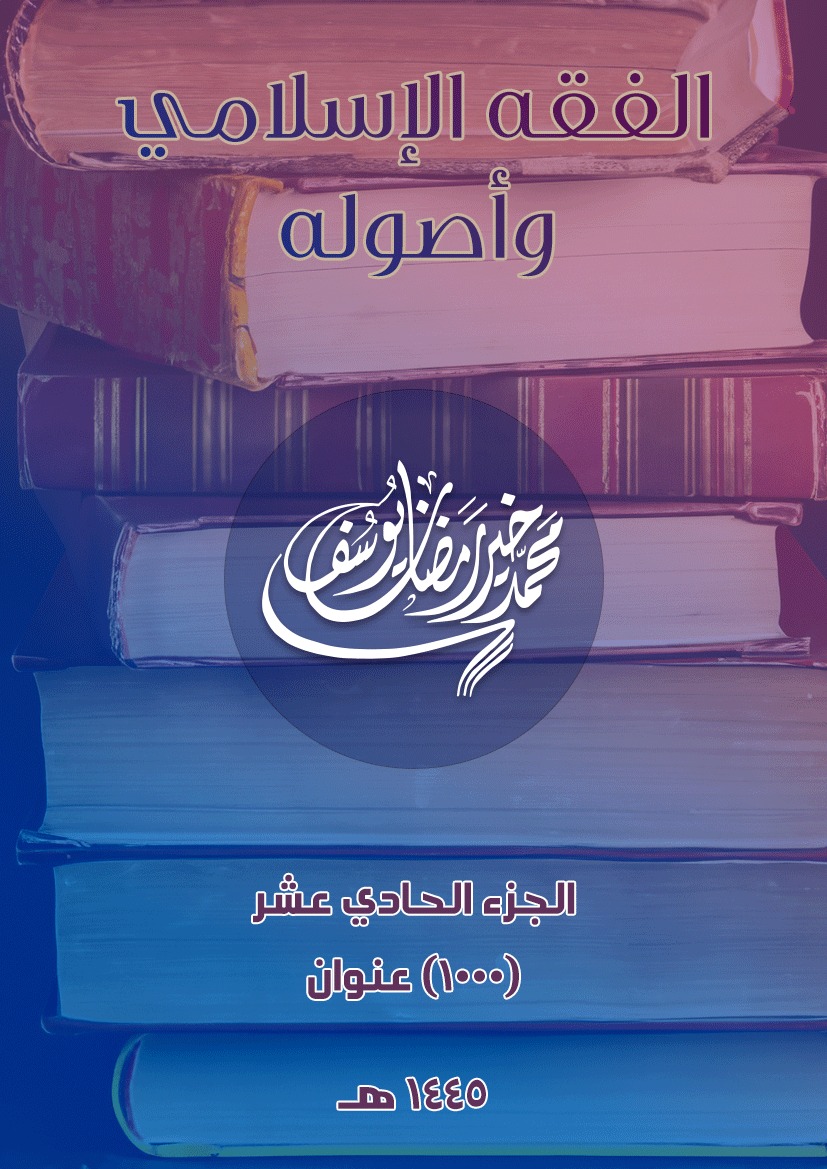 الفقه الإسلامي وأصولهالجزء الحادي عشر(1000) عنوانمحمد خير رمضان يوسف1445 هـمقدمةالحمد لله العليِّ الأعلى، والصلاة والسلام على النبيِّ المصطفى، وعلى آله وصحبه ومن استجاب ودعا.أكثر ما يحتوي الجزء (11) من كتاب (الفقه الإسلامي وأصوله) على منشورات الكتب ومناقشات الرسائل للعامين (1444 - 1445 هـ) الموافق لـ(2022 - 2023 م).وقد جُمع ورتب وصنِّف مثل الأجزاء السابقة، في تصنيف موضوعي، وترتيب هجائي داخلي.والحمد لله على توفيقه. وأسأله سبحانه أن يعينني على متابعة الجديد من كتب العلوم الإسلامية واللغوية والتراث الإسلامي، لنفع المسلمين به، إنه خير مسؤول، وأكرم مجيب.                                                                      محمد خير يوسفربيع الآخر 1445 هـ                                                                        2023 م                                                                        إستانبولالفقه الإسلاميالفقه الإسلامي (الأعمال الشاملة أو بعضها، المجموعات، تاريخ الفقه..)الآراء الفقهية للشيخ عطية محمد سالم رحمه الله.جمعه ودراسته وتوثيقه في جامعة الملك خالد بأبها، 1444 هـ، 2023 م، ...أبحاث في الفقه والقضاء/ مساعد بن عبدالله الحقيل.- الرياض: دار التحبير، 1445 هـ، 2023 م.الاعتراض الفقهي وتطبيقاته عند ابن دقيق العيد/ هدى إبراهيم العوفي.- الرياض: جامعة الملك سعود، 1443 هـ، 2022 م (دكتوراه).تاريخ الفقه الإسلامي/ أشرف على مراجعته وتصحيحه وتهذيبه محمد علي السايس.- ط، جديدة.- بيروت: دار الكتب العلمية، 1444 هـ، 2023 م، 160 ص.تصحيح مفاهيم حول الإسلام: المساواة، الحرية، الرق، المرأة، الميراث، الطلاق، الجهاد .../ عبدالله بن مطير الشريكة.- الكويت: دار إيلاف الدولية للنشر، 1445 هـ، 2023 م. التعريفات الفقهية المستقاة من اللباب/ إلياس قبلان.- بيروت: دار الكتب العلمية، 1445 هـ، 2023 م، 128 ص.يليه: رسالة الحدود/ سعد الدين مسعود بن عمر التفتازاني (ت 793 هـ).[يعني حدود أصول الفقه، وهو تعريف بالمصطلحات الفقهية]الجهود التجديدية في الفقه الإسلامي/ عمرو عفيفى.- المنصورة: دار اللؤلؤة، 1445 هـ، 2023 م.حركة تقنين الفقه الإسلامي بالبلاد التونسية بين 1857 و1965 م/ محمد بوزغيبة.- ط2.- تونس: مجمع الأطرش للتوزيع، 1440 هـ؟، 2018 م.الحياة الوسطية: الرأي الفقهي الوسطي في خمسين مسألة ومسألة/ متعب القرني.- بيروت: مؤسسة الانتشار العربي، 1445 هـ، 2023 م.دراسات في الفقه والحضارة/ جمع النصوص وأعدها للنشر منير رويس.- تونس: المعهد العالي لأصول الدين: مجمع الأطرش للتوزيع، [1442 هـ، 2021 م].مجموعة أعمال محكمة.الدليل الفقهي للطالب الجامعي: ضوابط وأحكام/ شيماء حكمت سعيد.- بغداد: جامعة بغداد، 1441 هـ، 2020 م (ماجستير).سند الفقيه: أبحاث في تاريخ الفقه وإقرائه/ هيثم بن فهد الرومي.- الرياض: آفاق المعرفة، 1445 هـ، 2023 م.سؤالات الأئمة لشيوخهم في القرن الثالث الهجري.دراسة حديثية فقهية في كلية العلوم بجامعة القاهرة، 1443 هـ، 2022 م، ...الفقه العصري/ ناجي إبراهيم السويد.- بيروت: دار الكتب العلمية، 1445 هـ، 2023 م، 208 ص.مجموعة نظريات فقه الحال، فقه الواقع، فقه التنزيل، فقه النفس، فقه المآل، فقه الاستطاعة.الفقه وأصوله في عصري الإسلام الكلاسيكي والوسيط/ وائل حلاق؛ ترجمة عمرو عثمان.- الرياض: نادي الكتاب، 1445 هـ، 2023 م.(يحتوي على 12 مقال للمؤلف في موضوعه)في المنجز الفقهي لابن رشد: القيمة والتلقي إلى حدود القرن العشرين/ فؤاد بن أحمد.- المغرب: موقع الفلسفة والعلوم في السياقات الإسلامية، 1442 هـ، 2021 م.قراءة في الإنتاج الفقهي والقانوني للشيخ القاضي محمود شمام (ت 1434 هـ)/ العربي بوشمال.- تونس: مجمع الأطرش للتوزيع، 1444 هـ، 2022 م.قضايا فقهية معاصرة: رؤى وحلول موضوعية/ رزاق مخور الغراوي.- الكوت، العراق: جامعة الكوت، مركز البحوث، 1444 هـ، 2023 م، 376 ص.الكتاب الفقهي: تاريخه ترتيبه صناعته بيانه/ عبدالله بن محمد آل خنين.- الرياض: دار الحضارة، 1444 هـ، 2023 م.مجموعة بحوث علمية محكمة في مختلف موضوعات الفقه/ محمود مجيد الكبيسي.- الشارقة: دار الآفاق العلمية، 1444 هـ، 2022 م، 2 مج.المدخل لدراسة الفقه الإسلامي/ محمود مجيد الكبيسي.- الشارقة: الآفاق المشرقة ناشرون، 1444 هـ، 2022 م.المدخل لدراسة الفقه الإسلامي: أطواره، مصادره، مدارسه، تطوره، نظرية العقد/ عبدالعزيز فرج موسى.- مصر: المؤلف، 1445 هـ، 2023 م.الجزء الأول: أطوار التشريع الإسلامي.المصطلح الفقهي: دراسة نظرية تأصيلية/ عبدالرحمن بن سعيد باجبع.- الرياض: جامعة الملك سعود، 1443 هـ، 2022 م (دكتوراه).المنابع الروية في نظم الفروق الفقهية/ عبدالحميد شيخ طاهر، 12 ص.نشر في شبكة الألوكة بتاريخ 4/2/1445 هـ، 2023 م.مباحث فقهية تتعلق بعامة أبواب الفقه أو بعضهاأثر جائحة فيروس كورونا على الالتزامات العقدية في ضوء أحكام الفقه الإسلامي والقانون/ وسيم حسام الدين الأحمد.- الشارقة: الآفاق المشرقة ناشرون، 1444 هـ، 2023مالدليل الفقهي المعاصر للمسافرين: مؤصل في ضوء المذاهب الفقهية/ مشهور فواز حمدان.- القاهرة: دار السلام، 1444 هـ، 2023 م، 240 ص.ضوابط الالتزام بالامتناع الناشئ من العقد وأثرها في المسائل المعاصرة: دراسة تأصيلية مقارنة/ عمر محمد بشير الديرشوي.- دمشق: جامعة دمشق، كلية الشريعة، 1444 هـ، 2023 م (دكتوراه).الفروق بين العقود: دراسة تأصيلية تطبيقة/ إبراهيم بن محمد الحيدري.- الرياض: المعهد العالي للقضاء، 1444 هـ، 2023 م (دكتوراه).‏فقه السفر ونوازله المعاصرة/ محمد إبراهيم حكمي.-  أبها: المؤلف، 1443 هـ، 2022 م، 152 ص. قضايا وأحكام فقهية في حياة المسلم اليومية/ عامر سعيد الزيباري.- بيروت: مؤسسة الضحى للنشر، 1444 هـ، 2023 م.قواعد تفسير العقد: دراسة مقارنة بين مجلة الأحكام العدلية والقانون المدني المصري/ سيد حامد علي.- القاهرة: جامعة القاهرة، 1444 هـ، 2023 م (ماجستير)."ليس منا" في كتب الحديث: دراسة فقهية/ زهراء طاهر الكلابي.- كربلاء: جامعة كربلاء، 1441 هـ، 2020 م (ماجستير).الوسائل المشروعة والممنوعة في الفقه الإسلامي/ أحمد السيد عاشور.- كفر الشيخ: جامعة كفر الشيخ، 1443 هـ، 2022 م (بحث مكمل للدكتوراه).موضوعات فقهية معينةأحكام استعمال المبيدات الزراعية في الفقه الإسلامي/ عادل طويل.- الوادي، الجزائر: جامعة الشهيد حمه لخضر، 1444 هـ، 2023 م (ماجستير).أحكام الخلوة الإلكترونية في الفقه الإسلامي/ إسلام رائد معمَّر.- ؟: مكتبة ابن أسامة، 1444 هـ، 2023 م.الأصل: رسالة ماجستير - الجامعة الإسلامية بالمدينة المنورة، 1444 هـ، 2022 م. أحكام الصبي المميز: مقارنة فقهية بين الشريعة والقانون/ غسان محمد رشيد الحموي.- دمشق: دار رواد المجد، 1445 هـ، 2023 م.أحكام طباعة المصحف الشريف في الفقه الإسلامي/ عثمان بن جاسم الفهد.- الكويت: جامعة الكويت، 1444 هـ، 2023 م (ماجستير).الأحكام الفقهية المتعلقة بالثلج/ أيرات أيميتوف.- الرياض: جامعة الملك سعود، 1444 هـ، 2023 م (ماجستير).الأحكام الفقهية المتعلقة بالخيل في المذهب الحنبلي/ فهد بن العيفي الدوسري.بحث طويل نشر في مجلة الفقه الحنبلي ع2 (محرم 1445 هـ، 2023 م).أحكام قصات الشعر الحديثة وضوابطها دراسة فقهية/ محمد أحمد الدليمي.- العراق: دار الفقه والأثر، 1445 هـ، 2023 م، 71 ص.الأحكام المتعلقة بالاستحالة وتطبيقاتها المعاصرة/ أنيسة محمد حسين.- منيسوتا: الجامعة الإسلامية، 1444 هـ، 2022 م (دكتوراه).إدارة المشروع الخاص في الإسلام/ بسيوني محمد الخولي.- مصر: المؤلف، 1444 هـ، 2023م؟الإعانة على الإثم في الفقه الإسلامي: دراسة استدلالية معاصرة/ عباس عبدالجليل هادي.- الكوفة: جامعة الكوفة، 1443 هـ، 2022 م (ماجستير).الأعياد والمناسبات في الشريعة الإسلامية/ أحمد حسين اللويس.- بيروت: جامعة بيروت الإسلامية، 1444 هـ، 2023 م (ماجستير).تحفة الحاذق الندس فيما يتعلق بأضحية مصلى فاس الجديد وفاس البالي حيث الأندلس/ الطاهر بن محمد بن سودة (ت 1335 هـ)؛ تحقيق رشيد العفاقي.نشرت في مجلة الزُّقاق، طنجة ع7 (ذو القعدة 1444 هـ، يونيو 2023 م).التخويف وآثاره: دراسة تأصيلية تطبيقية مقارنة/ محمد بن علي المحيميد.- الرياض: المعهد العالي للقضاء، 1444 هـ، 2023 م (دكتوراه).تقييد في حكم لعب الكَرْطة/ محمد بن عبدالسلام كنون (ت 1326 هـ)؛ تحقيق محمد شابو.(يعني ورق اللعب)نشر في مجلة الزُّقاق، طنجة ع7 (ذو القعدة 1444 هـ، يونيو 2023 م).حكم الاختلاط في الشريعة الإسلامية/ محمود مجيد الكبيسي.- الشارقة: دار الآفاق العلمية، 1444 هـ، 2022 م.حماية البيئة من التغيرات المناخية من منظور إسلامي/ مصطفي بكري الشمندي.- القاهرة: دار النهضة العربية، 1445 هـ، 2023 م، 202 ص.الدعاء على الظالم المسلم المعيّن: دراسة فقهية/ فيصل بن سعيد بالعمش.- مكة المكرمة: دار طيبة الخضراء، 1444 هـ، 2023 م.رسالة في قتل الكلاب/ محمد بن أبي بكر المرعشي، المعروف بساجقلي زاده (ت 1150 هـ)؛ تحقيق محمد طه حمدون.- العراق: مؤسسة ناشرون، 1445 هـ، 2023 م، 99 ص.ظاهرة مس الجان للإنسان وطرق علاجها في الفقه الإسلامي/ هيندرا اوكتافيا سافوترا.- منيسوتا: الجامعة الإسلامية، 1444 هـ، 2023 م (دكتوراه).ظاهرة الهجرة: دراسة مقارنة بين الفقه الإسلامي والقانون الوضعي/ حامد أحمد حسن.- دسوق: دار العلم والإيمان، 1444 هـ، 2023 م.الفتاوى العصرية في المسائل الجنسية: مجموعة فتاوى هامة لمجموعة من العلماء لا يستغني عنها مسلم أو مسلمة/ جمع وترتيب السيد مراد سلامة، 1443 هـ، 2021 م، 322 ص.نشر في شبكة الألوكة بتاريخ 11/3/1445 هـ، 2023 م.فقه المدح في الشريعة الإسلامية/ فيصل بن سعيد بالعمش.- مكة المكرمة: دار طيبة الخضراء، 1444 هـ، 2023 م.فقه المواطنة: نحو اندماج حضاري للمسلمين في المجتمعات الغربية/ تأليف أحمد الخمليشي وآخرين؛ تحرير علال الزهواني.- المغرب : الدار المغربية للنشر، 1443 هـ، 2022 م، 220صفقه الوطن والمواطنة: دراسة تأصيلية تطبيقية/ شوقي علام.- القاهرة: دار الإفتاء، 1443 هـ، 2022 م، 151 ص.الكِمامة وأحكامها في الفقه الإسلامي: جمعًا ودراسة/ أشواق عدنان فارس.- بغداد: جامعة بغداد، كلية التربية للبنات، 1444 هـ، 2023 م (ماجستير).اللباس في زمن الرسول صلى الله عليه وسلم والأحاديث الواردة فيه والأحكام المتعلقة به/ سنان زاهد محمد صالح، 1443 هـ، 2022 م، 88 ص.نشر في شبكة الألوكة بتاريخ 26/10/1444 هـ، 2023 م.المسائل الفقهية المعللة بفساد الزمان: جمع ودراسة/ بشرى بنت علاوي العلي.- الرياض: جامعة الملك سعود، 1442 هـ، 2021 م (ماجستير).الوقت في الفقه الإسلامي وتطبيقاته في المسائل المستحدثة/ نادية عبد نعمة.- الكوفة: جامعة الكوفة، 1441 هـ، 2020 م (ماجستير).تعليم الفقه وطرق البحث فيهبرنامج عملي للمتفقهين/ عبدالعزيز بن عبدالفتاح القارئ.- القاهرة: دار الصفوة، 1444 هـ، 2023 م.ثمان قواعد ضرورية لكل من يشتغل بطلب العلم والتفقه في دين الله.الصناعة الفقهية/ مولود السريري.- بيروت: دار الكتب العلمية، 1444 هـ، 2023 م، 336 ص.قوانين الصناعة الفقهية عند القاضي أبي الوليد ابن رشد الحفيد في ضوء كتاب بداية المجتهد ونهاية المقتصد/ محمد شري.- الجلفة، الجزائر: فهرنهايت للنشر، 1445 هـ، 2023 م.المناهج المعاصرة في تجديد الفقه: دراسة فقهية مقارنة/ أحمد ربيع كامل.- المنيا: جامعة المنيا، 1444 هـ، 2023 م (دكتوراه).المنهج الفقهي والأصولي للإمام الصنعاني من خلال تفسيره المعروف بتفسير عبد الرزاق/ حسني إبراهيم أحمد.- المنيا: جامعة المنيا، 1444 هـ، 2023 م (دكتوراه).فقه المرأة المسلمةالآراء المعاصرة المخالفة للإجماع في قضايا المرأة: جمعًا ودراسة/ ندى عمر الحكمي.- الرياض: جامعة الملك سعود، 1441 هـ، 2020 م (ماجستير).اجتهادات ابن عبدالبر وأثرها في تقويم الآراء المعاصرة: فقه المرأة نموذجًا/ سعد بن محمد معوض.- المنصورة: دار اللؤلؤة، 1443 هـ، 2022 م، 481 ص.انفرادات المذهب المالكي في أحكام النساء الفقهية: دراسة استقرائية مقارنة/ خديجة الرماش.- منيسوتا: الجامعة الإسلامية، 1444 هـ، 2022 م (ماجستير).التذكرة الحضرمية فيما يجب على النساء من الأمور الدينية/ محمد بن سالم بن حفيظ (ت 1402 هـ)؛ اعتنى به محمد ياسر بن محمد خير القضماني.- دمشق: دار ضياء الشام، 1444 هـ، 2022 م.جهود النساء في الفقه وأصوله في العصر الحديث/ زينب محمد الصاوي.- القاهرة: جامعة القاهرة، 1444 هـ، 2023 م (ماجستير).حجاب المرأة المسلمة حرية أم قهر؟/ نهى عدنان القاطرجي.- دمشق: دار القلم، 1444 هـ، 2023 م؟حراسة الحجاب/ عبدالعزيز بن عبدالله بن باز.- مصر: الدار العالمية للكتاب، 1445 هـ، 2023 م. الحقوق السياسية للمرأة: دراسة مقارنة بين الشريعة والقانون/ بوحسون عبدالرحمن.- عمّان: دار الأيام، 1445 هـ، 2023 م.حقوق المرأة في الإسلام/ مريم طه.- القاهرة: دار حواديت للنشر، 1444 هـ، 2022 م.حماية المرأة من العنف في التشريعات الأردنية: دراسة مقارنة مع الفقه الإسلامي والتشريعات العربية/ سيرين أسامة جرادات.- الشارقة: دار الآفاق العلمية، 1445 هـ، 2023 م.رسائل علماء الكويت في الحجاب والتحذير من التبرج والسفور/ جمعها وحققها دغش بن شبيب العجمي.- الكويت: دار الخزانة، 1445 هـ، 2023 م.فقه الهداة في تكليف الفتاة: دراسة فقهية استدلالية حول سن البلوغ/ أحمد موسى حوماني.- بيروت: دار المحجة البيضاء، 1444 هـ، 2023 م.كيف يفكر المفتون؟ فقه المرأة في أوروبا الغربية/ لينا لارسن؛ ترجمة أحمد العدوي.- بيروت: مركز نهوض للدراسات والنشر، 1445 هـ، 2023 م.كيفية إعداد امرأة عصرية وفق الشريعة الإسلامية/ ناصر أحمد حسن.- عمّان: إبصار ناشرون، 1444 هـ، 2023 م.لباس المرأة المسلمة وزينتها: أحكام وآداب ومخالفات/ عبدالرحمن بن علي السمحي.- ط2، مزيدة ومصححة ومنقحة، 1444 هـ، 2023 م، 198 ص.نشر في شبكة الألوكة بتاريخ 13/9/1444 هـ، 2023 م.مساجلات حديثية فقهية حول السفور والحجاب بين محمد تقي الدين الهلالي وجماعة هم: محمد أبو الفتح البيانوني وصفي الرحمن المباركفوري وعمر بن بشير النعمة/ جمعها وقدم لها ودرسها مشهور بن حسن آل سلمان.- المدينة المنورة: دار الإمام مسلم، 1444 هـ، 2023 م، 692 ص. مشاركة المرأة في المظاهرات: دراسة فقهية مقارنة/ سمية عبد اللطيف سعيد.- بغداد: كلية الإمام الأعظم، 1440 هـ، 2018 م (ماجستير).ممارسة النساء للرياضة: الضوابط الفقهية والأحكام/ تركي فايز المطيري.- أسيوط: جامعة أسيوط، 1444 هـ، 2023 م (ماجستير).أصول الفقهالكتب القديمةالأصول والفروع/ علي بن أحمد بن حزم الأندلسي (ت 456 هـ)؛ تحقيق عاطف العراقي، سهير فضل الله أبو وافية، إبراهيم إبراهيم هلال.- القاهرة: دار الثقافة الدينية، 1444 هـ، 2023 م.البحر المحيط في أصول الفقه/ محمد بن عبدالله بن بهادر الزركشي (ت 794 هـ)؛ تحقيق محمد محمد تامر.- بيروت: دار الكتب العلمية، 1444 هـ، 2023 م، 4 مج.بغية الطالبين في حل مشكلات جلال الدين/ شمس الدين محمد بن داود البازلي (ت 925 هـ)؛ تحقيق محمد إبراهيم عقيل حَكَمي.- القاهرة: مركز إحياء للبحوث والدراسات، 1444 هـ، 2023 م.حاشية على شرح جمع الجوامع لجلال الدين المحلي.التبصرة في أصول الفقه/ لأبي إسحاق إبراهيم بن علي الفيروزآبادي الشيرازي (ت 476 هـ)؛ دراسة وتحقيق بدر عبدالرحمن الربعي.- الرياض: جامعة الملك سعود، 1444 هـ، 2023 م (دكتوراه).تحصيل أصول الفقه وتفصيل المقالات فيها على الوجه على منهج أصول الفقه لمشايخ سمرقند/ لنجم الدين أبي حفص عمر بن محمد النسفي (ت 461 هـ)؛ تحقيق بهاء الدين قراقوش.- إستانبول: دار باب العلم، 1444 هـ، 2023 م.تنقيح الفصول في علم الأصول/ شهاب الدين أحمد بن إدريس القَرافي (ت 684 هـ)؛ تحقيق حازم هاشم الأزهري.- المنامة: مركز الإمام مالك لتدريس العلوم الشرعية، 1445 هـ، 2023مثواقب الأنظار على أوائل منار الأنوار/ لأبي السعود محمد بن محمد العمادي الحنفي (ت 982 هـ)؛ تحقيق محمد طه حمدون.- العراق: مؤسسة ناشرون، 1444 هـ، 2022 م، 750ص.حاشية على التلويح/ نظام الدين عثمان بن عبدالله، المعروف بزاده الخطائي (ت 901 هـ)؛ تحقيق محمد طه حمدون.- العراق: مؤسسة ناشرون، 1444 هـ، 2022 م، 190 ص.خلاصة الأفكار شرح مختصر منار الأنوار/ قاسم بن قطلوبغا الحنفي (ت 879 هـ)؛ بعناية مصطفى بن حامد بن سميط.- حولي، الكويت: دار الضياء، 1443 هـ، 2022 م، 171صالرسالة/ محمد بن إدريس الشافعي (ت 204 هـ)؛ تحقيق إسماعيل المجذوب.- دمشق؛ بيروت: دار ابن كثير، 1444 هـ، 2013 م.السهل البديع في اختصار التفريع/ شمس الدين محمد بن أبي القاسم الربَعي (ت 715 هـ)؛ تحقيق نور الدين الحميدي.- دبي: جمعية دار البر، 1445 هـ، 2022 م.شرح سمت الوصول إلى علم الأصول/ حسن بن طورخان الآقحصاري (ت 1025 هـ).- عمّان: مكتبة الغانم، 1445 هـ، 2023 .علق عليه لؤي عبدالرؤوف الخليلي وسمى تعليقه: نيل المأمول على شرح سمت الوصول إلى علم الأصول.الشرح الصغير على شرح جلال الدين المحلي لورقات إمام الحرمين الجويني/ أحمد بن قاسم العبادي (ت 994 هـ)؛ تحقيق فادي هاني شحيبر.- بيروت: مؤسسة الضحى، 1443 هـ، 2022 م.شرح مختصر ابن الحاجب/ قطب الدين محمود بن مسعود الشيرازي (ت 710 هـ)؛ تحقيق  وائل محمد زهران.- دمشق: دار المنهاج القويم، 1444 هـ، 2023 م، 4 مج.(يعني مختصر منتهى الوصول والأمل في علمي الأصول والجدل)شرح مختصر منتهى السول والأمل في علمي الأصول والجدل/ نظام الدين الحسن بن محمد النيسابوري (ت 728 هـ)؛ تحقيق محمد زكريا عبدالشافي، عبدالقادر السعيد الشناوي، محمد رجب علي.- المنصورة: دار اللؤلؤة، 1444 هـ، 2023 م، 3 مج. شرح ورقات الجويني في أصول الفقه/ جلال الدين محمد بن أحمد المحلي (ت 864 هـ).- القاهرة: كشيدة للنشر، 1445 هـ، 2023 م.بحاشية العلامة الدمياطي (ت 1117 هـ)، وبآخره نظم العمريطي (ت 989 هـ).فتح المنان في شرح المنار في أصول الفقه، مع حاشيته كشف الغطاء/ عبدالحكيم الأفغاني الحنفي (ت 1326 هـ).دراسته وتحقيقه في جامعة الملك سعود، 1443 هـ، 2022 م، ...الفقيه والمتفقه/ أحمد بن علي الخطيب البغدادي (ت 463 هـ)؛ تحقيق أحمد بن إبراهيم بن أبي العينين.- المنصورة: دار اللؤلؤة، 1443 هـ، 2022 م، 2 مج. مختصر ابن الحاجب في أصول الفقه/ تحقيق اللجنة العلمية بمركز دار المنهاج للدراسات والتحقيق العلمي.- جدة: دار المنهاج، 1444 هـ، 2023 م.مرآة الأصول في شرح مرقاة الفصول/ محمد بن فرامرز، الشهير بملا خسرو (ت 885 هـ)؛ تحقيق اللجنة العلمية في دار السراج.- ط، محققة مذيلة بالحواشي.- إستانبول: دار السراج، نحو 1442 هـ، نحو 2021 م.نظم أصول مذهب الإمام مالك/ لأبي العباس أحمد بن محمد بن أبي كف (ت 1275 هـ)؛ تحقيق عبدالله بن عز الدين مسكين.- الجزائر: مكتبة اليسر، 1444 هـ، 2023 م.يليه بالتحقيق نفسه:منظومة القواعد الفقهية/ لأبي النور عثمان بن سند المالكي (ت 1250 هـ).مَنْح الفَعَال في نظم ورقات أبي المعال/ محمد بن المختار الكبير الكُنْتي (ت 1244 هـ).الكتب الحديثةالآراء الأصولية لابن عطية الأندلسي (ت 546 هـ) في السور السبع الطوال من خلال تفسيره: دراسة مقارنة/ يونس حسين أيوب.- تكريت: جامعة تكريت، 1444 هـ، 2022 م (دكتوراه).الآراء الأصولية لأبي الحسن التميمي: دراسة أصولية مقارنة/ محمد جمال إبراهيم.- بغداد: الجامعة العراقية، 1441 هـ، 2020 م (ماجستير).الآراء الأصولية للإمام الكشميري في كتابه فيض الباري شرح صحيح البخاري/ كامل عجمان سعدون.- بغداد: كلية الإمام الأعظم، 1440 هـ، 2019 م (ماجستير).إدراك المأمول شرح جمع الجوامع في الأصول/ محمد طه حمدون.- العراق: دار الفقه والأثر، 1445 هـ، 2023 م.الأربعون الأصولية من الورقات الجوينية/ جمع وشرح عبدالرحمن بن علي الحطّاب؛ نظم محمد بن أحمد بن زاروق الشنقيطي.- الجزائر: دار الميراث النبوي، 1444 هـ، 2023 م.أصول الفقه الاسلامي الميسَّر/ محمود مجيد الكبيسي.- الشارقة: الآفاق المشرقة ناشرون، 1444 هـ، 2022 م.الأصول الفقهية في كتاب كشاف القناع للبهوتي.دراستها في جامعة الأمير سطام بن عبدالعزيز بالخرج، 1441 هـ، 2020 م، ...الأصول المبتدعة في علم أصول الفقه/ محمد صلاح بن فتيني كنتوش العدني.- المنصورة: دار اللؤلؤة، 1444 هـ، 2023 م.التحقيقات على شرح الجلال للورقات/ فضل عبدالله مراد.- دمشق؛ بيروت: دار ابن كثير، 1444 هـ، 2023 م.التدريبات والتشجيرات التابعة للقواعد الأصولية الجامعة/ إعداد عامر بن محمد فداء بهجت.- مكة المكرمة: دار أطلس الخضراء، 1445 هـ، 2023 م.تسهيل الوصول إلى علم الأصول/ محمد عبدالرحمن المحلاوي (ت 1359 هـ)؛ اعتنى بها سعيد المندوه.- القاهرة: دار أنوار الأزهر، 1444 هـ، 2023 م. التطبيقات الأصولية في سورة الأنفال/ حسن مراح التميمي.- بغداد: الجامعة المستنصرية، 1441 هـ، 2020 م (ماجستير).تعقبات الشيخ محمد بن عثيمين على ابن النجار في شرح مختصر التحرير: جمعًا ودراسة/ خولة بن محمد الأحمد.- الرياض: جامعة الإمام، 1440 هـ، 2019 م (ماجستير).التنبيهات والفوائد الأصولية في كتاب التحبير شرح التحرير للمرداوي.جمعها ودراستها في جامعة الإمام بالرياض، 1442 هـ، 2021 م، ...تهذيب الفصول شرح مقرِّب المحصول من مجتنى حدائق الأصول/ نظم وشرح محمد بن بتّار بن الطلبة العلوي.- نواكشوط: دار الإسراء، 1445 هـ، 2023 م.التوشيحات النيرات على شرح العلامة مولود السريري للورقات/ اعتنى به وعلق عليه يونس ريحان.- فاس: منشورات البشير بن عطية، 1444 هـ، 2023 م.توظيف علم أصول الفقه في تفسير القرآن تأصيلًا وتطبيقًا/ محمد عاصم البيكات.- الرمادي: جامعة الأنبار، 1442 هـ، 2021 م (دكتوراه).تيسير الوصول إلى مسائل تنقيح الفصول للقرافي/ إلياس دردور.- بيروت: دار ابن حزم، 1445 هـ، 2023 م.تيسير الوصول لفهم مبادئ الأصول/ عبدالرزاق الحفّار الدمشقي (ت 1398 هـ)؛ تحقيق محمد براء الحنبلي.- بيروت: دار البشائر الإسلامية، 1445 هـ، 2023 م. (لقاء العشر الأواخر بالمسجد الحرام؛ 384).جامع العبارات وشذا النفحات على الورقات في أصول الفقه/ محمد طه حمدون.- العراق: دار الفقه والأثر، 1443 هـ، 2023 م، 109 ص.جداول الفصول في علم الأصول/ محمد عفيف الدين دمياطي رملي.- القاهرة: النبراس للنشر، 1443 هـ، 2022 م، 136 ص. حاشية ابن حميد على البلبل في أصول الفقه/ صالح بن عبدالله بن حميد.- الرياض: الجمعية الفقهية السعودية: دار التحبير، 1445 هـ، 2023 م.خلاصة علم أصول الفقه على المذاهب الأربعة/ رفاقت رشيد.- ط2، مزيدة ومنقحة.- بريطانيا: مكتبة إسماعيل، 1444 هـ، 2023 م.الدر المصون في دراسة علم الأصول/ عبدالملك بن راشد الكليب.- الرياض: دار الصميعي، 1443 هـ، 2022 م. الدرر البهية في نظم أصول الفقه عند شيخ الإسلام ابن تيمية/ ناصر بن حمد الفهد.- الدار البيضاء: دارة نجيبويه، 1445 هـ، 2023 م.سلسلة تصفية علم الأصول من الفضول: بحوث محكمة.../ فخر الدين بن الزبير المحسي.- المدينة المنورة: دار الإمام مسلم، 1444 هـ، 2023 م.شرح بُلغة الوصول إلى علم الأصول/ عبدالرحمن إبراهيم الخراز.- مكة المكرمة: دار طيبة الخضراء، 1445 هـ، 2023 م.صفوة اللآلي من مستصفى الإمام الغزالي/ عبدالكريم محمد المدرس؛ اعتناء وتعليق حسن هاني باوزير.- ط2.- القاهرة: دار العرفاء، 1444 هـ، 2023 م.الصناعة الأصولية في اللباب في شرح الكتاب للميداني.دراسته في جامعة الأنبار، 1442 هـ، 2021 م، ...علم أصول الفقه: مدعم بالأمثلة والتطبيقات المتنوعة من الفقه الإسلامي والقانون/ عارف محمد الجناحي.- الشارقة: جامعة الشارقة، 1443 هـ، 2022 م، 260 ص.في منطق الفقه الإسلامي:‏ ‏دراسة سيميائية في أصول الفقه/ سعود بن عبدالله الزدجالي.- الدوحة: المركز العربي للأبحاث ودراسة السياسات، 1443 هـ، 2022 م، 520 ص.كتاب التقاسيم والأنواع لابن حِبَّان، قسم الأفعال: دراسة أصولية/ عبدالله محمد بديع ذو الغنى (ت 1444 هـ).- صيدا: مركز علوم الحديث النبوي الشريف، 1444 هـ، 2022 م، 323 ص.الأصل: رسالة ماجستير، 1442 هـ، 2021 م.ما بين الإمامين مالك والشافعي: دراسة في موقف التلميذ من الشيخ في أهم الفروق الأصولية بينهما/ الناجي لمين.- المغرب: الدار المغربية، 1444 هـ، 2023 م.متعة العقول شرح بُلغة الوصول إلى علم الأصول/ وليد بن فهد الودعان.- الكويت: ركائز للنشر، 1444 هـ، 2023 م.مجالس في شرح الورقات في أصول الفقه لإمام الحرمين الجويني/ محمد عبدالعزيز محمد عبدالعزيز، 138 ص.نشر في شبكة الألوكة بتاريخ 12/10/1444 هـ، 2023 م.مختصر البلغة في أصول الفقه/ اختصره سعد بن مقبل الحريري العنزي.- مكة المكرمة: دار طيبة الخضراء، 1445 هـ، 2023 م، 78 ص.مختصر من كتاب بلغة الوصول إلى علم الأصول للقاضي عز الدين الكناني.مختصر في أصول الفقه على منهاج أهل الظاهر/ عبدالعزيز بن علي الحربي.- دمشق: دار المعراج، 1444 هـ، 2023 م.مختصر في فقه الإمام المبجل والحبر المفضل شيخ أهل السنة والجماعة أحمد بن محمد بن حنبل/ أبو بكر بن محمد بن عارف خوقير المكي (ت 1349 هـ)؛ تحقيق محمد سرور النجار.- المنصورة: دار اللؤلؤة، 1443 هـ، 2022 م، 264 ص.مِرْقاة الوصول إلى ورقات الأصول، أو المرقاة إلى الورقات/ لأبي المحاسن محمد المدني بن الحُسني (ت 1378 هــ)؛ تحقيق رشيد قباظ.نشر في مجلة مرآة التراث، الرباط، ع8 (1443 هـ، 2022 م).مسالك الجمع بين النصوص المتعارضـة عند ابن رشـد الحفيد (ت 595 هـ) من خلال كتابه بداية المجتهد ونهاية المقتصد: دراسة أصولية فقهية/ دعاء محمد عبداللطيف.- القاهرة: جامعة القاهرة، 1441 هـ، 2020 م (ماجستير).المسائل الأصولية التي ادُّعي أن محل بحثها في غير أصول الفقه: جمعًا ودراسة/ موسى شليم محمد.- المدينة المنورة: الجامعة الإسلامية، 1444 هـ، 2023 م (دكتوراه).المسائل الأصولية في كتاب رموز الكنوز في تفسير الكتاب العزيز للرسعني الحنبلي (ت 661 هـ): جمعًا ودراسة/ أفنان بنت عبدالله العمران.- .- الرياض: جامعة الإمام، 1440 هـ، 2019 م (ماجستير).المعنى الأرفع شرح اللمع في أصول الفقه/ محمد طه حمدون.- العراق: دار الفقه والأثر، 1443 هـ، 2023 م، 109 ص.مفتاح جرد الورقات للإمام الجويني/ أحمد بن مسفر العتيبي.- الرياض: المؤلف، 1445 هـ، 2023 م.طريقة مبتكرة لتقريب مسائل أصول الفقه بالواقع المعاصر.مقدمات كتب أصول الفقه: دراسة تحليلية في المضمون/ المثنى بن عبدالعزيز الجرباء.- الرياض: الجمعية الفقهية السعودية، 1445 هـ، 2023 ن، ٤٠٠ ص. منهج ابن حجر الهيتمي (ت 973 هـ) في كتابه تحفة المحتاج بشرح المنهاج: دراسة أصولية/ علي عدنان صوفي.- بغداد: كلية الإمام الأعظم الجامعة، 1441 هـ، 2020 م (ماجستير).منهج ابن عقيل في كتابه الواضح في أصول الفقه/ أريج بنت خالد السحيباني.- الرياض: جامعة الإمام، 1441 هـ، 2020 م (ماجستير).منهج الإمام ابن التلمساني (ت 644 هـ) في كتابه شرح المعالم في أصول الفقه/ روكان إسماعيل إبراهيم.- تكريت: جامعة تكريت، 1444 هـ، 2022 م (ماجستير).نظرات أصولية بثمرات فقهية/ إبراهيم بن صمايل السلمي.- مكة المكرمة: دار طيبة الخضراء، 1445 هـ، 2023 م.الوافي في علم أصول الفقه/ محمد خليل محسن الديسي.- الشارقة: المتحدة للنشر، 1444 هـ، 2023 م.الوجيز في أصول الفقه/ محمد حسن هيتو.- لندن؛ مصر: علم لإحياء التراث؛ الكويت: دار الضياء، 1445 هـ، 2023 م. تاريخ أصول الفقهالمدرسة الأصولية بالمغرب والأندلس: الأعلام والقضايا والخصائص/ تنسيق عبدالقادر بطار، عبدالغني ادعيكل.- وجدة: جامعة محمد الأول؛ الرباط: مؤسسة دار الحديث الحسنية، 1444 هـ، 2023 م، 1380 ص.بحوث ندوة علمية دولية 11 – 12 ماي 2023 م.المناهج الكلامية وصلتها بجهود المحدِّثين والأصوليين حتى نهاية القرن السابع الهجري/ عبدالله محمد فضل الله.- القاهرة: جامعة القاهرة، 1441 هـ، 2020 م (دكتوراه).الأدلة الشرعية وما يلحق بها (مصادر التشريع، النصوص الشرعية، العامة، والمتفق عليها، والفرعية، إضافة إلى الأحكام الشرعية، ومباحث في أصول الفقه) أثر الاستدلال بالعرف في الاجتهاد الفقهي بين الإمام أبي حنيفة والصاحبين/ صلاح السيد إسماعيل.- القاهرة: جامعة القاهرة، 1439 هـ، 2018 م (ماجستير).أثر التطور العلمي والتغيرات الاجتماعية في الأحكام الشرعية ودورها في الترجيح/ الحسن نجاح شحاته.- المنيا: جامعة المنيا، 1444 هـ، 2022 م (دكتوراه).أثر القرائن الحالية في التوجيه الفقهي للنص: دراسة أصولية تطبيقية على كتاب فتح الباري لابن حجر العسقلاني/ عبد العظيم محمد الأزهري.- القاهرة: جامعة عين شمس، 1440 هـ، 2019 م (ماجستير).أثر مراعاة الفطرة في الأحكام الشرعية: دراسة فقهية مقارنة/ أحمد أنصيف العليوي.- العراق: دار نون، 1444 هـ، 2022 م، 94 ص.الاجتهاد الجماعي: تطبيقاته المعاصرة/ سعود عايض العجمي.- أسيوط: جامعة أسيوط، 1444 هـ، 2023 م (دكتوراه).الاجتهاد ضرورة العصر/ تقديم ومشاركة محمد مختار جمعة.- القاهرة: وزارة الأوقاف، 1444 هـ، 2022 م، 138 ص.الاجتهاد والتجديد في فهم القرآن: تأملات وأبحاث فقهية/ خالد محمود.- القاهرة: دار الشروق، 1445 هـ، 2023 م.الاجتهاد والتقليد والتعارض والترجيح: دراسة أصولية تطبيقية/ عارف محمد الجناحي.- الشارقة: جامعة الشارقة، 1443 هـ، 2022 م، 205 ص.الإجماع عند الإمامين ابن حزم وابن تيمية: دراسة أصولية تطبيقية مقارنة/ محمد أحمد أبو أحمد.- طنطا: جامعة طنطا، 1444 هـ، 2022 م (دكتوراه).الأحكام الشرعية من سنة نبي البشرية/ محمد السيد الشناوي.- القدس: دار الجندي، 1444 هـ، 2023 م.الأحكام الفقهية من القصص القرآنية: دراسة فقهية مقارنة/ وليد خالد الربيع.- الرياض: التراث الذهبي؛ الكويت: مكتبة الإمام الذهبي، 1444 هـ، 2023 م.الاختلاف بين الأدلة النقلية والعقلية في فقه الأسرة: دراسة مقارنة/ نادية عبدالوهاب السيد.- المنوفية: جامعة المنوفية، 1443 هـ، 2023 م (دكتوراه).الاختلاف بين الأئمة: أسبابه وعوامله/ محمد زكريا بن محمد يحيى الكاندهلوي (ت 1402 هـ)؛ تعريب محمد أسجد القاسمي؛ تحقيق محمد معاوية سعدي.- ط، مزيدة ومنقحة.- عمّان: مكتبة الغانم، 1444 هـ، 2023 م. الاختلاف والخلاف في الفقه الإسلامي/ أحمد حميد النعيمي.- عمّان: دار المعتز للنشر، 1444 هـ، 2023 م.أدوات التأويل وأساس المقاصد في مسالك الفتوى: دراسة في المناهج/ إسماعيل نقاز.- قسنطينة: ألفا للوثائق، 1444 هـ، 2023 م.الأريج في التطبيقات والتخاريج/ عبدالرحمن بن علي الحطاب.- الرياض: الجمعية الفقهية السعودية: دار التحبير، 1445 هـ، 2023 م. وتتضمن ثلاث دراسات:بذل الجهد والنظر بالتعليق على قواعد أصول تأسيس النظر.الثمر الداني من تخريجات شهاب الدين الزنجاني.فتح القوي في التعليق على تمهيد الإسنوي.أصول الأحكام الإسلامية/ أبو السعود عبدالعزيز موسى.- المنصورة: دار الفكر والقانون، 1444 هـ، 2023 م.اضطراب الفتوى المعاصرة: الأسباب والآثار والعلاج: دراسة تحليلية/ حسن عبده علي.- المنيا: جامعة المنيا، 1445 هـ، 2023 م (ماجستير).اعتبار المآل في فتاوى المالكية: فتاوى محمد عليش أنموذجًا/ نورة بخري.- الرباط: دار الحديث الحسنية، 1443 هـ، 2021 م (شهادة تأهيل).اعتبار المآلات للحكم على الأفعال في الشريعة الإسلامية/ علي مصطفى رمضان؛ قرأه وعني به عبدالسلام عبدالفتاح العتيق.- القاهرة: مركز إحياء للبحوث والدراسات، 1445 هـ، 2023 م. (أصله رسالة دكتوراه).الإلمام بكيفية استنباط الأحكام: دراسة أصولية تطبيقية مقارنة/ عمر بن صالح بن عمر.- تونس: مجمع الأطرش للتوزيع، 1442 هـ، 2021 م.الإلهام ودلالته على الأحكام/ عبدالفتاح أحمد الدخميسي.- القاهرة: دار العرفاء، 1444 هـ، 2023 م.الإمام البابرتي وقواعد أصول الفقه من خلال كتابه العناية: دراسة أصولية فقهية مقارنة: باب الحكم الشرعي ودلالات الألفاظ أنموذجًا/ شوال حكيم.- الوادي، الجزائر: جامعة الشهيد حمه لخضر، 1445 هـ، 2023 م (دكتوراه).الأمر والنهي بين القصد الأصلي والقصد التبعي عند الإمام الشاطبي/ محمد المنتار.- الرباط: الرابطة المحمدية للعلماء، 1443 هـ، 2022 م.الأمر والنهي وما يتوقف عليه المطلوب/ علي مصطفى رمضان؛ قرأه وعني به عبدالسلام عبدالفتاح العتيق.- القاهرة: مركز إحياء للبحوث والدراسات، 1445 هـ، 2023 م.الأوائل الفقهية المحكية تاريخيًّا وأثرها في الاجتهاد الفقهي/ طارق مؤنس الشمري.- الرياض: جامعة الملك سعود، 1444 هـ، 2023 م (دكتوراه).بحوث أصولية وفقهية معاصرة مهمة/ حمدي صلح طه.- مصر: ميراث النبوة للنشر، 1444 هـ، 2023 م.البرهان من السنة والقرآن/ عياد بن محمد الترجمان.- تونس: مجمع الأطرش للتوزيع، 1440 هـ، 2019 م.(الأحكام والأدلة الشرعية)البناء الأصولي على إجماع الصحابة: رؤية في وثاقة المسائل الأصولية/ سليمان بن محمد النجران.- الرياض: دار العقيدة، 1444 هـ، 2023 م.التأويل في الخطاب الأصولي وأثره في الفقه الحضاري للأمة/ لطيفة يوسفي.- فاس: مركز فاطمة الفهرية للأبحاث والدراسات (مفاد)، 1442 هـ، 2021 م، 231 ص. تأويل النص الشرعي بين الديانتين اليهودية والإسلامية: دراسة مقارنة/ سعد محمد بشير.- تكريت: جامعة تكريت، 1444 هـ، 2022 م (ماجستير).تبعية الدلالة الالتزامية للدلالة المطابقية وتطبيقاتها الفقهية/ آمنة يوسف المويل.- الكوفة: جامعة الكوفة، 1442 هـ، 2021 م (ماجستير).التجديد في الفتوى الشنقيطية: دراسة في الخصائص والمميزات/ إزيدبيه الإمام الشنقيطي.- عمّان: البينة للنشر، 1444 هـ، 2023 م.تحقيق المراد في أن النهي يقتضي الفساد/ صلاح الدين بن خليل بن كيكلدي العلائي (ت 761 هـ)؛ تحقيق إبراهيم محمد سلقيني.- دمشق: دار ضياء الشام، ، 1444 هـ، 2023 م.تحقيق المصطلحات الشرعية وأثره في ضبط الفتاوى المعاصرة: دراسة نظرية تطبيقية/ فتح الله دبوزة.- تلمسان: جامعة أبو بكر بلقايد، 1445 هـ، 2023 م (بحث مكمل للدكتوراه).تحقيق الوصول إلى تخريج الفروع على الأصول/ يوسف أحمد البدوي.- عمّان: دار الفتح، 1444 هـ، 2023 م.تخريج الفروع على الأصول من كتاب التعليق الكبير في المسائل الخلافية بين الأئمة لأبي يعلى (ت 458 هـ): دراسة مقارنة بكتابه العدة في أصول الفقه/ سارة بنت سليمان النغيمشي.- الرياض: جامعة الإمام، 1441 هـ، 2020 م (ماجستير).(وكتاب التفريع في الفقه المالكي لأبي الحسين عبيدالله بن الحسين بن الجلاب البصري، ت 378 هـ).الترادف والمشترك اللفظي في المصطلحات الأصولية/ سليمان بن محمد النجران.- الرياض: دار العقيدة، 1444 هـ، 2023 م.ترك إعمال الدليل في اجتهاد الصحابة وتخريجاتهُ عند العلماء/ محمد بن سالم آل رميح.- عمّان: مسك للنشر، 1445 هـ، 2023 م.ترك العمل بالحديث الصحيح عند الأصوليين: دراسة تطبيقية/ محمود السعيد أبو العز.- القاهرة: مركز إحياء للبحوث والدراسات، 1444 هـ، 2023 م.ترك الواجب بين الأصوليين والنحويين/ علي حكمت فاضل.- دمشق: دار الأمل الجديدة، 1444 هـ، 2022 م.التسليم للنص الشرعي والمعارضات الفكرية المعاصرة/ فهد بن صالح العجلان.- السعودية: آفاق المعرفة، 1443 هـ، 2022 م.التطبيق الأصولي على آيات الأحكام وأحاديثها: نماذج من آيات الصيام وأحاديث الطهارة/ مشهور بن حاتم الحارثي.- الرياض: دار أطلس الخضراء، 1444 هـ، 2023 م.تعارض صيغ العموم والترجيح بينها/ محمد الأمين زيان خوجة.- الجزائر: الأصالة للنشر، 1445 هـ، 2023 م.ويحتوي على مقدمة مفيدة في مفهوم التعارض.التعليل بالمقاصد وأثره في استنباط الأحكام في تفسير آيات الأحكام بين محمد رشيد (ت 1935 م) وابن عاشور (ت 1973 م)/ عبدالفتاح محمد فروات.- المنوفية: جامعة المنوفية، 1444 هـ، 2022 م (بحث مكمل للدكتوراه).تغير الأحكام الفقهية بين الرفق وفساد الذمم/ فراس فياض الحمداني.- بغداد: ماشكي للنشر، 1444 هـ، 2023 م، 133 ص.التقاسيم الفقهية عند الحنابلة وأثرها على الأحكام الفقهية.دراسته في جامعة الملك سعود، 1443 هـ، 2022 م، ...توظيف الحديث النبوي في الفتاوى الرسمية لدار الإفتاء المصرية/ مؤمن توفيق محمد.- المنيا: جامعة المنيا، 1444 هـ، 2023 م (دكتوراه).جدلية اللفظ والمعنى في الشريعة الإسلامية: قواعد الأعمال وضوابط الترجيح/ فريدة حايد.- عمّان: دار الأيام، 1445 هـ، 2023 م.حجية عمل أهل المدينة من خلال كتاب الحجة على أهل المدينة للإمام محمد بن الحسن الشيباني: العبادات نموذجاً/ محمود سمير الخطيب.- بيروت: جامعة بيروت الإسلامية، 1444 هـ، 2023 م (دكتوراه).حكم الإفتاء بمذهب الصحابي وتقليده في الوقائع والمستجدات: دراسة أصولية فقهية/ حسن خالد المفتي.- القاهرة: دار الصالح، 1444 هـ، 2023 م.الحكم الشرعي وأدلته/ محمد محمود المحمد.- بيروت: دار الكتب العلمية، 1444 هـ، 2023 م، 376 ص.دلالات الألفاظ وأثرها في الاستنباط/ عبدالملك بن عبدالرحمن السعدي.- عمّان: دار الفتح، 1444 هـ، 2023 م.يليه له: العام والتخصيص وما يتعلق بهما من أحكام.الدليل غير المستقل: دلالة التركيب ووجوه دلالاته مع مقارنة على المعاني والأحكام/ محمود عبدالرحمن عبدالمنعم.- القاهرة: مفكرون الدولية للنشر، 1443 هـ، 2022 م، 346 ص.السنة التقريرية عند الفقهاء وتطبيقاتها عند المذاهب الأربعة في أبواب العبادات/ جمالات معروف أحمد.- أسيوط: جامعة أسيوط، 1444 هـ، 2023 م (ماجستير).السنة النبوية وصلتها بالعمل والمذاهب الفقهية/ الناجي لمين.- المغرب: الدار المغربية، 1445 هـ، 2023 م.الشاهد القرآني عند المفسرين لقواعد الأمر والنهي الأصولية/ علي حيدر كمال الدين.- كربلاء: جامعة كربلاء، 1441 هـ، 2020 م (ماجستير).الشبهات التي أثارها الإمام الرازي حول حجية خبر الواحد في كتابه المطالب العالية: عرض ونقد/ محمد مجدي الصافوري.- القاهرة: مركز إحياء للبحوث، 1444 هـ، 2023 م.الصغير بين أهلية الوجوب وأهلية الأداء/ محمود مجيد الكبيسي.- الشارقة: دار الآفاق العلمية، 1444 هـ، 2022 م.صناعة الفتوى المعاصرة: مفهومها وأدواتها وآدابها وضوابطها وتنظيمها في العصر الراهن/ قطب مصطفى سانو.- القاهرة: مفكرون الدولية للنشر، 1444 هـ، 2023 م.العدول عن ظاهر اللفظ للمصلحة: دراسة أصولية تطبيقية/ عبدالعال محمد الأسطل.- غزة: الجامعة الإسلامية، 1443 هـ، 2022 م. (بحث مكمل للماجستير).علاقة القياس بالمصلحة المرسلة والمفهوم المخالف وتقييد المطلق/ راشد بن محمد طيب العمادي.- الدوحة: جامعة قطر، 1444 هـ، 2023 م (بحث مكمل للماجستير).علاقة القياس بمقاصد الشريعة وأثرها في نوازل العصر/ سهاد صلاح المعاضيدي.- الفلوجة: جامعة الفلوجة، 1444 هـ، 2022 م، 19 ص (بحث مكمل للماجستير).العلل الفقهية عند شيخ الإسلام ابن تيمية: جمعًا ودراسة/ سلامة بن مبارك السبيعي.- الرياض: المعهد العالي للقضاء، 1444 هـ، 2023 م (دكتوراه).العمل بخبر الواحد في الحدود: دراسة أصولية فقهية/ جابر توفيق عبدالرحمن.- القاهرة: مكتبة السنة، 1443 هـ، 2022 م. (أصله رسالة ماجستير).عمل المسلمين: مفهومه وحجيته وآثاره: دراسة نظرية تطبيقية/ فيصل بن سعيد الزهراني.- الرياض: آفاق المعرفة، 1445 هـ، 2023 م.فقه الموازنات وأثره في الاجتهاد التنزيلي/ مريم عبايدية.- باتنة، الجزائر: جامعة باتنة، 1444 هـ، 2023 م (دكتوراه).فقه النص: دراسة في فهم كلام الفقهاء/ هيثم بن فهد الرومي.- الرياض: دار المحدِّث، 1445 هـ، 2023 م. فقه النوازل عند البرزلي: دراسة تحليلية/ أحمد علي الفودري.- القاهرة: جامعة القاهرة، 1440 هـ، 2019 م (ماجستير).فوائد من تجربتي في الفتوى/ عبدالحليم محمد الهادي قاية.- مؤسسة البلاغ، 1444 هـ، 2023 م.قاعدة سدّ الذرائع وتطبيقاتها في الأحوال الشخصية/ معاذ عثمان.- نابلس: جامعة النجاح الوطنية، 1443 هـ، 2022 م (رسالة جامعية، ولعل العنوان بمعناه).القواعد القرآنية القانونية/ هيمن حسن الجباري.- بيروت: منشورات زين الحقوقية، 1444 هـ، 2023 م.قياس المذهب عند ابن قدامة: دراسة تأصيلية تطبيقية/ إبراهيم بن جزاء الرويس.- بريدة: جامعة القصيم، 1443 هـ، 2022 م (دكتوراه).ما جرى عليه العمل وأثره في اختيارات الشيخ ابن عثيمين رحمه الله: دراسة تأصيلية تطبيقية/ عامر شبير أحمد.- الرياض: جامعة الملك سعود، 1444 هـ، 2023 م (ماجستير).المباحث الأصولية عند الإمام النسائي في سننه: دراسة استقرائية أصولية تطبيقية/ محمد علي العبادي.- منيسوتا: الجامعة الإسلامية، 1444 هـ، 2023 م (دكتوراه).المباحث الأصولية في كتاب نكت وتنبيهات في تفسير القرآن المجيد لأبي العباس البسيلي (ت 830 هـ): دراسة مقارنة/ عائشة مجبل إبراهيم.- تكريت: جامعة تكريت، 1444 هـ، 2022 م (دكتوراه).المباحث الأصولية لدلالات الألفاظ المتعلقة بالاستغفار في القرآن الكريم: دراسة مقارنة/ جمال جدوع خشم.- تكريت: جامعة تكريت، 1444 هـ، 2022 م (ماجستير).المباحث الأصولية المستنبطة من الرسائل النبوية إلى الملوك والولاة/ شيماء عبدالستار الراوي.- الرمادي: جامعة الأنبار، 1441 هـ، 2020 م (ماجستير).مباحث الدلالات الأصولية في الشريعة والقانون/ عبدالكريم عمر الشقاقي.- العراق: المؤلف، 1444 هـ، 2023 م، 170 ص.مباحث في طرق استنباط الأحكام من النصوص/ إعداد طلاب برنامج الدكتوراه، قسم الدراسات الإسلامية، كلية الآداب، جامعة تعز، الدفعة الثانية، العام الدراسي 2020 – 2021 م.- تعز: مركز الكلمة الطيبة للبحوث والدراسات، 1444 هـ، 2022 م.- (دراسات أصولية؛ 2).مخاطر التجاسر على الفتوى/ جمع النصوص وأعدها للنشر الصحبي بن منصور.- تونس: مجمع الأطرش، 1442 هـ، 2021 م.المسائل الشرعية اللغوية في السنة النبوية المطهرة/ محمد أحمد الوليد.- القاهرة: مركز إحياء للبحوث، 1444 هـ، 2023 م.مصنفات تخريج الفروع الفقهية على القواعد النحوية: دراسة نحوية تحليلية موازنة/ مصطفى محمود حامد- القاهرة: جامعة القاهرة، 1445 هـ، 2023 م (دكتوراه).المعتقد وأثره على مسائل أصول الفقه/ عبدالرحمن بن علي الحطاب.- مكة المكرمة: دار طيبة الخضراء، 1444 هـ، 2023 م.المفهوم الشرعي: بنيته وخصائصه ودوره في تحقيق المناط/ محمد محجوب ولد إسلم.- الرباط: دار الحديث الحسنية، 1442 هـ، 2021 م (دكتوراه).مقصد الترغيب في الإسلام وأثره على الأحكام الفقهية/ أريج بنت سليمانالمطلق.- الرياض: جامعة الملك سعود، 1442 هـ، 2021 م (دكتوراه).مقصد الوسطية وأثره في ترجيح الأحكام الشرعية/ مُرفق ناجي ياسين.- الهند: مجمع الفقه الإسلامي؛ المغرب: الدار المغربية، 1444 هـ، 2023 م.مقياس شروط المجتهد المعاصر وطرق تأهيله: دراسة أصولية تحليلية/ سالم بن حمد القحطاني.- الكويت: دار الظاهرية، 1445 هـ، 2023 م. (أصله رسالة دكتوراه).مكارم الأخلاق في أصول الشريعة وأثرها في تصرفات المكلفين: دراسة تأصيلية تطبيقية/بندر بن محمد المحيميد.- الرياض: جامعة الملك سعود، 1444 هـ، 2023 م (دكتوراه).مناهج الأصوليين في ترتيب وتناول موضوعات التعارض والترجيح: دراسة نظرية تطبيقية/ هبة محمد خالد منصور.- الرياض: التراث الذهبي؛ الكويت: مكتبة الإمام الذهبي، 1443 هـ، 2022 م (أصله رسالة دكتوراه).المنهج الاستدلالي عند الميداني في كتابه اللباب في شرح الكتاب/ إيناس محمد شريف محمد.- الموصل: جامعة الموصل، 1441 هـ، 2020 م (ماجستير).(وكتاب اللباب شرح على مختصر القدوري في الفقه الحنفي)منهج الإمام ابن القيم في الاستدلال باللزوم/ عبير محمد آل الشيخ.- الرياض: جامعة الملك سعود، 1442 هـ، 2021 م (ماجستير).منهج الإمام الدارقطني في كتابه السنن وأثره في اختلاف الفقهاء/ كيلاني محمد خليفة.- ط، مزيدة ومنقحة.- المنصورة: دار اللؤلؤة، 1444 هـ، 2023 م. (أصله رسالة دكتوراه).منهجية برامج الإفتاء الفضائية في ميزان القواعد الشرعية: المشكلات والحلول/ فيصل بن سعيد بالعمش.- مكة المكرمة: دار طيبة الخضراء، 1444 هـ، 2023 م.النظر الكلي والجزئي في الدليل الشرعي وأثره في بناء الأحكام: دراسة تأصيلية تطبيقية على النوازل المعاصرة/ حسن هاني باوزير.- القاهرة: دار العرفاء، 1444 هـ، 2023م.نوازل المالكية في الشأن العام: دراسة لمنطق الاستدلال الفقهي من القرن العاشر الهجري فما بعده/ خالد ترغي.- الرباط: دار الحديث الحسنية، 1443 هـ، 2021 م (دكتوراه).واقع التخريج الفقهي في النوازل: كورونا المستجد نموذجًا/ وليد بن فهد الودعان.- الرياض: جامعة الإمام، مركز التميز البحثي، 1444 هـ، 2023 م.وحدة التفسير المصلحي للنصوص/ سعد بن مقبل الحريري، 43 ص.نشر في شبكة الألوكة بتاريخ 18/2/1445 هـ، 2023 م.القواعد الأصوليةأثر القواعد الأصولية اللغوية في تفسير الإمام النسفي: دراسة أصولية فقهية تفسيرية/ فاطمة إبراهيم دميني.- الفيوم: جامعة الفيوم، 1442 هـ، 2021 م (ماجستير).من أول سورة الكهف إلى نهاية سورة الناس.التحديث بشرح قواعد أصول الفقه على منهج أهل الحديث/ وليد بن راشد السعيدان.- عمَّان: مسك للنشر، 1445 هـ، 2023 م، 3 مج.التداول الأصولي لوظائف القاعدة الأصولية/ سعد بن مقبل الحريري، 50 ص.نشر في شبكة الألوكة بتاريخ 29/1/1445 هـ، 2023 م.التقعيد الأصولي عند الملا علي القاري (ت 1014 هـ): دراسة تحليلية/ محمد نسيم محمد رسول.- بريدة: جامعة القصيم، 1445 هـ، 2023 م (دكتوراه).القواعد الأصولية المنظمة لدفع تعارض الدلالات اللفظية في النص القرآني/ محمد شاكر الفهداوي.- الرمادي: جامعة الأنبار، 1442 هـ، 2021 م (ماجستير).القواعد الأصولية وتطبيقاتها الفقهية من خلال كتاب الفتاوى للإمام الشوكاني/ محمد الأمين بن عبدالجبار.- القاهرة: أوراق للنشر، 1443 هـ، 2022 م.القواعد الأصولية وتطبيقاتها من كتاب بداية المجتهد ونهاية المقتصد لابن رشد: كتاب النكاح أنموذجًا/ عبدالفتاح خياري السجلماسي.- المغرب: الدار المغربية، 1444 هـ، 2023م.القواعد الفقهيةأثر القواعد والضوابط الفقهية في نظام الإفلاس السعودي ولوائحه والقواعد الناشئة عنه/ إبراهيم بن عبدالله عياف.- بريدة: جامعة القصيم، 1444 هـ، 2023 م (ماجستير).الاستدلال بالقواعد الفقهية في المعايير الشرعية لهيئة المحاسبة والمراجعة للمؤسسات المالية الإسلامية: دراسة وصفية تطبيقية/ أبو بكر داكيساغا.- الدوحة: جامعة قطر، 1444 هـ، 2023 م (بحث مكمل للماجستير).أصول التقعيد الفقهي وخصائصه عند الإمام ابن عبدالبر (ت 463 هـ) من خلال كتابه الاستذكار/ واليد مغفور.- أكادير: مركز أفكار للدراسات والأبحاث، 1442 هـ، 2021 م.إيضاح القواعد الفقهية/ عبدالله بن سعيد اللحجي (ت 1410 هـ)؛ بعناية سيد رزق شاهين.- الإسكندرية: الدار العالمية للنشر، 1444 هـ، 2023 م، 224 ص.التحريرات الجلية: شرح القواعد الكبرى من منظومة الفرائد البهية/ وليد بن فهد الودعان، 167 ص.(الفرائد البهية في نظم القواعد الفقهية للأهدل)نشر في شبكة الألوكة بتاريخ 3/11/1444 هـ، 2023 م.التراكيب اللغوية في القواعد الفقهية: دراسة تحليلية/ عمار عبد الأمير شهاب.- البصرة: جامعة البصرة، 1442 هـ، 2021 م (ماجستير).تطبيقات قاعدة الضرر يزال في المعاملات: دراسة بين الفقه الإسلامي والقانون الكويتي/ طلال خالد العازمي.- أسيوط: جامعة أسيوط، 1444 هـ، 2023 م (ماجستير).تقريب القواعد الفقهية على مذهب السادة الشافعية/ عبدالله أحمد الصبيحي.- دمشق: دار المعراج، 1445 هـ، 2023 م.الجامع في القواعد والضوابط الفقهية الواردة في كتاب المعيار للونشريسي: دراسة استقرائية/ أميرة إبراهيم عمران.-القاهرة: دار الحرم، 1444 هـ، 2023 م، 200 ص.الدرر البهية في ضبط منظومة القواعد الفقهية لابن سعدي/ ضبطها وعلق عليها من شروحها محمود محمد مرسي، 43 ص.نشرت في شبكة الألوكة بتاريخ 16/1/1445 هـ، 2023 م.الدليل القرآني للأحكام الأولية وحَكْوَمة القواعد الفقهية عليه: دراسة تطبيقية/ حنان مجيد العبود.- الكوت: جامعة واسط، 1442 هـ، 2021 م (ماجستير).شرح منظومة القواعد الفقهية: منظومة عثمان بن سند البصري رحمه الله (ت 1242 هـ)/ شرح عبدالعزيز بن محمد العويد.- الكويت: ركائز للنشر، 1445 هـ، 2023 م.شرح نيل المنى في نظم قواعد البنا/ عبدالمنعم عبدالحميد حامد.- المغرب: الدار المغربية، 1445 هـ، 2023 م.الضوابط الفقهية عند الحنابلة.جمعها ودراستها في جامعة الإمام بالرياض، 1442 هـ، 2021 م، ...القاعدة الأصولية: حقيقتها وتكوينها وعوارضها/ أحمد بن معيض الجعيد.- مكة المكرمة: جامعة أم القرى، 1445 هـ، 2023 م (دكتوراه).قاعدة تغير الفتوى وتطبيقاتها المعاصرة/ عبدالله بن غالب الحميري.- تعز: مركز الكلمة الطيبة للبحوث والدراسات، 1442 هـ، 2020 م.قاعدة فيما يحل ويحرم بالنسب والصهر والرضاع/ أحمد بن عبدالحليم بن تيمية (ت 728 هـ)؛ تحقيق عبدالرحمن بن فؤاد العامر.- الرياض: الجمعية الفقهية السعودية، 1445 هـ، 2023م.قاعدة لا إنكار في مسائل الخلاف وأثرها في تدبير الاختلاف: دراسة نظرية وتطبيقات فقهية/ محمد منديل.- المغرب: الدار المغربية، 1444 هـ، 2023 م. (أصله رسالة جامعية).القواعد الأصولية والفقهية الضابطة لأحكام الجريمة الإلكترونية/ عبدالعزيز مران الحربي.- أسيوط: جامعة أسيوط، 1444 هـ، 2023 م (ماجستير).القواعد الأصولية والفقهية لتقدير الديات: دراسة فقهية موازنة/ خالد هايف الدوسري.- أسيوط: جامعة أسيوط، 1444 هـ، 2023 م (ماجستير).القواعد الأصولية والفقهية المتعلقة باختلاف القراءات القرآنية: دراسة أصولية فقهية مقارنة/ أحمد محمد عبدالهادي.- القاهرة: جامعة القاهرة، 1443 هـ 2022 م (دكتوراه). القواعد الأصولية والفقهية المتعلقة بمقصد التيسير/ عبدالله مبارك العجمي.- أسيوط: جامعة أسيوط، 1444 هـ، 2022 م (ماجستير).القواعد الفقهية/ صالح بن عبدالعزيز العقيل.- الرياض: الجمعية الفقهية السعودية: دار التحبير، 1445 هـ، 2023 م.القواعد الفقهية الحاكمة للاجتهاد بالرأي عند فقهاء الصحابة رضي الله عنهم/ كريمة عودة علي.- القاهرة: جامعة القاهرة، 1443 هـ، 2021 م (ماجستير).القواعد الفقهية عند الصحابة رضوان الله عليهم: تأصيل وتمثيل/ عبدالعزيز بن محمد العويد.- الكويت: ركائز للنشر، 1445 هـ، 2023 م.القواعد الفقهية الكلية وتوظيفها عند المالكية: الإمام أبو محمد عبدالله بن أبي زيد القيرواني نموذجًا/ محمد عزيز.- القاهرة: تبصير للنشر، 1445 هـ، 2023 م (أصله  رسالة جامعية).القواعد الفقهية المستخرجة من كتاب الإتقان والإحكام في شرح تحفة الحكام/ عبدالمنعم شعبان الجبيو.- بيروت: جامعة بيروت الإسلامية، 1444 هـ، 2022 م (دكتوراه).القواعد الفقهية من شرح الزركشي على مختصر الخرقي.دراسة فقهية تطبيقية في جامعة الكويت، 1442 هـ، 2021 م...القواعد الفقهية والأصولية والمقاصدية المتعلقة ببذل الخير العام/ فالح مشعل فالح.- أسيوط: جامعة أسيوط، 1444 هـ، 2023 م (ماجستير).القواعد الكلية المشتركة بين الفقه والنحو: دراسة تطبيقية/ ياسر سعيد رمضان.- القاهرة: دار النابغة، 1443 هـ، 2022 م، 260 ص.القواعد والضوابط الفقهية عند أبي المعالي الجويني/ وحيد عاطف عبدالعزيز.- القاهرة: جامعة القاهرة، 1440 هـ، 2019 م (دكتوراه).القواعد والضوابط الفقهية في الصلاة من كتاب كشاف القناع للبهوتي الحنبلي/ محمد سليمان الحسيني.- منيسوتا: الجامعة الإسلامية، 1444 هـ، 2023 م (دكتوراه).القواعد والضوابط الفقهية في فتاوى ورسائل الشيخ محمد بن إبراهيم بن عبداللطيف آل الشيخ: جمعًا ودراسة/ عبدالرحمن بن عبدالله الجاسر.- الرياض: جامعة الإمام، 1440 هـ، 2019 م (ماجستير).القواعد والضوابط الفقهية في كتاب رؤوس المسائل لأبي جعفر الهاشمي (ت 470 هـ): جمعًا ودراسة/ سلمى بنت سعد الدوسري.- الرياض: جامعة الإمام، 1441 هـ، 2020 م (ماجستير).القواعد والضوابط الفقهية في الوقف: دراسة تأصيلية تطبيقية مقارنة/ عبدالغفور محمد البياتي.- القاهرة: المركز القومي للإصدارات القانونية، 1445 هـ، 2023 م.المنحة الإلهية بشرح القواعد الفقهية/ أيمن بن محمد الحِبشي.- مكة المكرمة: دار طيبة الخضراء، 1445 هـ، 2023 م.منظومة الفرائد البهية في القواعد الفقهية/ لأبي بكر بن أبي القاسم بن الأهدل الشافعي (ت 1035 هـ)؛ تحقيق أحمد علي عبدالعال.- دمشق: مكتبة ابن أسامة، 1445 هـ، 2023 م.يليه للمؤلف نفسه: طرفة الطلاب بنظم قسمي الخطاب. (من المباحث الأصولية، خطاب التكليف وخطاب الوضع وأقسامهما).النبذ في القواعد الفقهية: عرض القواعد بطريقة جديدة.../ وليد بن فهد الودعان.- الكويت: ركائز للنشر، 1445 هـ، 2023 م.المقاصد الشرعيةآليات تدبير الخلاف الفقهي: المقاصد الشرعية أنموذجًا/ عبدالرحيم كمال.- بيروت: مركز نماء للبحوث والدراسات، 1445 هـ، 2023 م، 32 ص.أثر المقاصد في التجديد الأصولي عند مالكية المغرب الإسلامي/ إزيد بيه الإمام الشنقيطي.- عمّان: البينة للنشر، 1444 ه، 2023 م.الاجتهاد المقاصدي عند الشيخ علي القره داغي وتطبيقاته الفقهية المعاصرة/ عماد عبدالله محمد.- تكريت: جامعة تكريت، كلية العلوم الإسلامية، 1444 هـ، 2023 م (دكتوراه).إشكالية المنهج في الدرس المقاصدي المعاصر/ يوسف عطية.- المغرب: الدار المغربية، 1443 هـ، 2022 م، 176 ص.إعمال النظر المقاصدي في نوازل الخصومات عند ابن عظوم من خلال كتابه الأجوبة/ عبدالحليم القبي.- الرباط: دار الأمان، 1443 هـ، 2022 م، 267 ص.اقتطاف الثمرات من اختصار الموافقات للعلامة أبي إسحاق الشاطبي: الأحكام، المقاصد الشرعية، الأدلة، الاجتهاد/ إبراهيم بن أب العلوي الشنقيطي.- الرباط: دار الأمان، 1442 هـ، 2021 م.التصرفات الإلكترونية الحديثة في ضوء مقاصد الشريعة الإسلامية: الجانب الاجتماعي نموذجًا: دراسة فقهية مقاصدية/  محمد فتحي راشد.- المنيا: جامعة المنيا، 1444 هـ، 2023 م (دكتوراه).التعليل المقاصدي عند أبي بكر القفال الشاشي من خلال كتابه محاسن الشريعة في فروع الشافعية/ سارة موساوي.- الجزائر: جامعة الجزائر - بن يوسف بن خدة، 1444 هـ، 2023 م (دكتوراه).التعليل المقاصدي عند الطاهر بن عاشور: دراسة أصولية تطبيقية/ ياسمين محمد خالد منصور.- الرياض: التراث الذهبي؛ الكويت: مكتبة الإمام الذهبي، 1445 هـ، 2023 م. (أصله رسالة جامعية).دور مؤسسات العمل الخيري في الكويت في تجسيد مقاصد الشريعة الإسلامية/ محمد فلاح الديحاني.- أسيوط: جامعة أسيوط، 1444 هـ، 2023 م (دكتوراه).ضوابط القراءة المقاصدية ومعاييرها عند أعلامها/ سلمان العشاب.- الجزائر: جامعة؟، 1444 هـ، 2023 م (ماجستير).الفصول البديعة في مقاصد الشريعة/ أحمد بن عبدالله الضويحي.- الرياض: الجمعية الفقهية السعودية، 1445 هـ، 2023 م.فقه مصالح الأمة من المصالح الفردية إلى المصالح العامة: مقاربة مقاصدية/ عبدالنور بزّا.- لندن: مؤسسة الفرقان للتراث الإسلامي، 1444 هـ، 2023 م.الفكر المقاصدي عند ابن رشد الحفيد: دراسة مقاصدية تطبيقية من خلال كتاب بداية المجتهد ونهاية المقتصد/ الشيماء السيد علي.- القاهرة: دار الكلمة، 1443 هـ، 2022 م، 619 ص.الفكر المقاصدي عند الإمام محمود شلتوت/ أيمن محمد أحمد.- المنيا: جامعة المنيا، 1444 هـ، 2023 م (دكتوراه).الفكر المقاصدي عند علماء الجزائر ما بين القرنين الثامن والعاشر هجري: دراسة استقرائية تحليلية/ وليد بن العمري مهماس.- تونس: جامعة الزينونة، 1444 هـ، 2023 م (دكتوراه). قواعد المقاصد/ علي ساموه.- ماليزيا: الجامعة الإسلامية العالمية للنشر العلمي، 1444 هـ، 2023 م.محاسن التشريع الإسلامي ومقاصده/ عارف بن أنور بن نور محمد.- تعز: مركز الكلمة الطيبة للبحوث والدراسات، 1444 هـ، 2022 م. (أصله رسالة ماجستير).المدخل إلى علم مقاصد الشريعة: النشأة، التطور، المفهوم، الفكر المقاصدي عند الأصوليين/ ولي الدين بن محمد صالح فرفور (ت 1441 هـ)؛ ضبطه وعلق عليه محمد الفاتح بن ولي الدين الفرفور.- دمشق: دار الفرفور، 1444 هـ، 2023 م.مِرقاة العلوم بصفوة المتون/ محمد الحسن الكمالي.- الكويت: دار المرقاة، 1444 هـ، 2023م.الجزء الأول: علوم المقاصد، نظم صفوة الطحاوية في الاعتقاد، نظم قرة العين في الفقه، نظم الإحسان في أخلاق أهل الإيمان.معالم التجديد في علم المقاصد الشرعية: دراسة تأصيلية تطبيقية/ سيرين قحطان مجحم.- الرمادي: جامعة الأنبار، 1445 هـ، 2023 م (دكتوراه).المقاصد التحسينية للسنة النبوية: دراسة تطبيقية على أحاديث صحيح البخاري/ محمود محمد النجار.- طنطا: جامعة طنطا، 1444 هـ، 2023 م (دكتوراه).المقاصد الجزئية عند الإمام أبي عبدالله محمد بن عبدالرحمن البخاري الحنفي (ت 546 هـ) في كتابه محاسن الإسلام/ عدنان رجا الزوبعي.- الفلوجة: جامعة الفلوجة، 1440 هـ، 2019جستير).المقاصد الشرعية في العبادات والمعاملات والجنايات: دراسة أصولية فقهية تطبيقية/ عارف بن أنور بن نور محمد.- تعز: مركز الكلمة الطيبة للبحوث والدراسات، 1441 هـ، 2020م.المقاصد الشرعية في كتاب الفتح المبين بشرح الأربعين للإمام ابن حجر الهيتمي (ت 974هـ).دراسته في جامعة الفلوجة، 1441 هـ، 2020 م، ...المقاصد الشرعية للمعاملات في صحيح البخاري/ محمود أمين علام.- كفر الشيخ: جامعة كفر الشيخ، 1440 هـ، 2019 م (بحث مكمل للماجستير).المقاصد الشرعية وعلاقتها بالقرآن الكريم: سورة المائدة أنموذجًا/ محمد مكي كامـل.- بغداد: الجامعة العراقية، 1440 هـ، 2019 م (ماجستير).مقاصد الشريعة الإسلامية عند الإمام ابن قدامة المقدسي/ أحمد إبراهيم الشريف.- المنيا: جامعة المنيا، 1444 هـ، 2023 م (دكتوراه).مقاصد الشريعة عند الإمام تاج الدين ابن السبكي (ت 771 هـ)/ أحمد محمد رضوان.- بيروت: دار الكتب العلمية، 1445 هـ، 2023 م، 208 ص. (أصله رسالة جامعية).مقاصد الشريعة عند العلامة مصطفى الزلمي/ أسماء عدنان شهاب.- الموصل: جامعة الموصل، 1441 هـ، 2020 م (ماجستير).مقاصد الشريعة في السنة النبوية: أحاديث النكاح والطلاق في الكتب التسعة أنموذجًا/ عبدالعزيز نياف الديحاني.- أسيوط: جامعة أسيوط، 1444 هـ، 2023 م (دكتوراه).مقاصد الشريعة المتعلقة بحفظ المال في تفسيري الوسيط للشيخين الطنطاوي والزحيلي: دراسة وموازنة/ عبدالرزاق سلام العنزي.- الرمادي: جامعة الأنبار، 1445 هـ، 2023 م (بحث مكمل للماجستير).مقاصد العقيدة ومقاصد الشريعة عند الإمام فخر الدين الرازي/ يامنة هموري.- المغرب: الدار المغربية، 1444 هـ، 2023 م. (أصله رسالة جامعية).النهج القاصد: نظم قواعد المقاصد في مختصر معلمة زايد/ إبراهيم علي العمر.- دمشق: دار رواد المجد، 1445 هـ، 2023 م.الوازع وأثره في مقاصد الشريعة الإسلامية/ رابح أبو جمعة قاسمي.- تونس: مجمع الأطرش للتوزيع، 1444 هـ، 2022 م.العباداتالعبادات (عام)الآراء الفقهية لابن أبي ذئب في العبادات: جمعًا ودراسة/ دعاء كامل نور.- المنيا: جامعة المنيا، 1444 هـ، 2023 م (دكتوراه).الأحكام المتعلقة بالمرأة في المذهب الشافعي: كتاب العبادات أنموذجًا: جمعًا ودراسة/ مصطفى محمد أمين أبو ركاب.- منيسوتا: الجامعة الإسلامية، 1444 هـ، 2022 م (دكتوراه).اختيارات الإمام الغزالي المخالِفة لمذهبه الشافعي في العبادات/ سهام محمود إغبارية.- نابلس: جامعة النجاح الوطنية، 1443 هـ، 2022 م (رسالة جامعية).اختيارات الحدادي الحنفي (ت 800 هـ) الفقهية في العبادات في كتابي الطهارة والصلاة في كتابه الجوهرة النيرة: دراسة مقارنة على المذاهب الأربعة/ طه محمد اللهيبي.- الموصل: جامعة الموصل، 1440 هـ، 2019 م (ماجستير).الأركان والشروط والواجبات عند أبي شجاع (ت 593 هـ) في متن الغاية والتقريب: باب العبادات: دراسة فقهية مقارنة/ آية حسن حسين.- تكريت: جامعة تكريت، 1444 هـ، 2022 م (ماجستير).أسباب ترجيح المفضول على الفاضل في العبادات/ وائل بن علوان العنزي.- الرياض: جامعة الملك سعود، 1442 هـ، 2021 م (ماجستير).استدلالات الإمام الكاساني بالأحاديث الضعيفة وأثرها على الأحكام: دراسة فقهية تطبيقية على قسم العبادات من كتاب بدائع الصنائع في ترتيب الشرائع/ هاني سعد علوان.- كفر الشيخ: جامعة كفر الشيخ، 1444 هـ، 2022 م (دكتوراه).الاستقصا في شرح رسالة آداب المشي إلى الصلاة لمحمد بن عبدالوهاب/ عبدالله بن عبدالرحمن السعد؛ اعتنى به مركز رسوخ.- الرياض: دار التوحيد، 1445 هـ، 2023 م.إعانة الطالب لنيل الرغائب في فقه العبادات على مذهب الإمام الأمثل أحمد بن حنبل/ جمعه أحمد بن ناصر القُعيمي.- الرياض: دار الحضارة، 1445 هـ، 2023 م.منتخبٌ من (١٠ متون) معتمدة عند متأخري الحنابلة، ووضعه المؤلف مفتاحاً للمبتدئين، ومرشداً للراغبين.انفرادات المذهب الحنبلي في العبادات: الصلاة والصيام/ جمال مسعود محمد.- نابلس: جامعة النجاح الوطنية، 1443 هـ، 2022 م (رسالة جامعية).بلوغ الغايات في شرح مختصر العبادات/ الجموعي هاني.- بسكرة: دار علي بن زيد للنشر، 1444 هـ، 2023 م.شرح لمختصر الأخضري.تعقبات الإِمام محمد بن الحسن للمالكية في كتابه "الحجة على أهل المدينة" في باب العبادات/ ياسين عثمان مهني.- المنيا: جامعة المنيا، 1444 هـ، 2023 م (ماجستير).التكنولوجيا الحديثة ودورها في تيسير العبادات: دراسة فقهية مقارنة/ حسن عبدالفتاح السيد محمد.- الإسكندرية: دار الكتب والدراسات العربية، 1445 هـ، 2023 م.حكم النيابة عن الغير في أداء الصلاة، الزكاة، الصوم، الحج، الضحية والنذر: دراسة مقارنة/ مليكة بوجادي.- الإسكندرية: دار الجامعة الجديدة، 1442 هـ، 2020 م.شرح آداب المشي إلى الصلاة لمحمد بن عبدالوهاب/ عبدالسلام بن محمد الشويعر.- السعودية، 1445 هـ، 2023 م.(يتضمن مسائل من أبواب الصلاة والصيام والزكاة على مذهب الحنابلة)الشروط والأركان والواجبات والمستحبات في فقه العبادات/ أحمد بن محمد المهدي، 50 ص.نشر في شبكة الألوكة بتاريخ 16/11/1444 هـ، 2023 م.ضبط أوقات العبادات بالحساب الفلكي: دراسة تحليلية/ عبدالله عواد.- نابلس: جامعة النجاح الوطنية، 1443 هـ، 2022 م (رسالة جامعية، ولعل العنوان بمعناه).العقل والرشد في شرح نظم مقدمة ابن رشد في فقه العبادات على مذهب الإمام مالك/ زين الدين حماد بن محمد الصالح الأنصاري السوقي (ت 1423 هـ)؛ إعداد بشير عثمان محمد.- النيجر: جامعة الحاج محمود كعت العالمية للعلوم والتربية واللغات، 1440 هـ، 2019 م (ماجستير).المسائل التي عارض فيها ابنُ تيمية ابنَ حزم: دراسة أصولية فقهية مقارنة في أصول العبادات/ محمد بن أحمد الحداء.- تعز: مركز الكلمة الطيبة للبحوث والدراسات، 1440 هـ، 2019 م، 2 مج. (أصله رسالة دكتوراه).المسائل الفقهية المبنية على الاستفاضة عند الحنفية في العبادات: جمعًا ودراسة/ أنور سادة رشيد أحمد.- منيسوتا: الجامعة الإسلامية، 1444 هـ، 2022 م (دكتوراه).المسائل الفقهية المبهمة في كتاب زاد المستقنع للإمام الحجاوي: قسم العبادات: جمعًا ودراسة/ محمد عبد الله آل صعبان الشهري.- منيسوتا: الجامعة الإسلامية، 1444 هـ، 2023 م (دكتوراه).مقدمة الغزنوي في العبادات على مذهب الإمام أبي حنيفة النعمان/ جمال الدين أحمد بن محمد الغزنوي (ت 593 هـ)؛ تحقيق اليماني عبدالعزيز الفخراني، خالد عبدالموجود الدويدار.- عمّان: دار النور المبين، 1445 هـ، 2023 م.الموارد البهية في بيان معاني الفقهية للشيخ عبدالقادر الفاسي/ تأليف وائل بن الحسين الزريبي.- تونس: مجمع الأطرش للتوزيع، 1443 هـ، 2022 م، 91 ص.الطهارةأحكام الدماء عند النساء/ طالب بن عمر الكثيري، 1444 هـ، 23 ص.نشر في شبكة الألوكة بتاريخ 17/2/1445 هـ، 2023 م.اختيارات الإمام النووي في أشهر مسائل الخلاف في باب الطهارة: دراسة فقهية مقارنة/ أحمد زياد الفرج.- إدلب: جامعة إدلب، 1441 هـ، 2020 م، 58 ص. (بحث تخرج من كلية الشريعة).ونشر في شبكة الألوكة بتاريخ 23/12/1444 هـ، 2023 م.تطبيقات القواعد الفقهية المتعلقة بالإعاقة في الطهارة والصلاة/ خالد بن محمد الحربي.- الرياض: جامعة الملك سعود، 1441 هـ، 2020 م (ماجستير).حكم المسح على الجوربين/ محسن محمد عيسى.- المنصورة: دار اللؤلؤة، 1443 هـ، 2022 م، 116 ص.الخلاء: آداب وأحكام/ إسماعيل حلمي.- المنصورة: دار اللؤلؤة، 1445 هـ، 2023 م.رسالة فيما قيل في مسألة الفيل وما رجح منه بالرواية والدليل/ محمد بن حمزة كوزل حصاري (ق 12 هـ)؛ تحقيق بدرية بنت صالح السياري.نشرت في مجلة البحوث الإسلامية، الرياض ع 130 (جمادى الأولى – شعبان 1444 هـ، 2023 م)(وسبق تحقيقه من قبل محمد خير رمضان يوسف، وطبع ضمن: رسائل نادرة.- بيروت: دار ابن حزم، 1435 هـ، ص 399 – 414)شرح السُّجاعي على النظم المتعلق بالاستحاضة/ شهاب الدين أحمد بن أحمد السجاعي (ت 1179 هـ)؛ تحقيق جوهرة بنت عبدالله العجلان.نشر في مجلة الجامعة الإسلامية للعلوم الشرعية ع206 ج2 (ربيع الأول 1445 هـ، 2023م)فقه الإمام الدارمي (ت 255 هـ) في كتاب الطهارة من خلال سننه: دراسة تحليلية مقارنة/ عبدالرحمن أبو النور عبدالغني.- المنيا: جامعة المنيا، 1444 هـ، 2023 م (ماجستير).في أسرار الطهارة ظاهراً وباطناً: بحث في فقه الطهارة في رؤية الشيخ الأكبر ابن عربي (ت 638 هـ)/ محمد الصالح الضاوي.- بيروت: كتاب ناشرون، 1445 هـ، 2023 م، 464ص.مذكرة كتاب الطهارة/ عبدالرحمن أبو موسى، 357 ص.نشر في شبكة الألوكة بتاريخ 26/8/1444 هـ، 2023 م.نسائم اللطف في أحكام المسح على الجورب والخف/ محمد طه حمدون.- العراق: مؤسسة ناشرون، 1444 هـ، 2022 م، 185 ص.الصلاةأثر التغير الديمغرافي لمكة في قصر الصلاة في منى: دراسة فقهية مقارنة/ أحمد أنصيف العليوي.- العراق: دار نون، 1444 هـ، 2022 م، 87 ص.الاختيارات الفقهية للإمام البهوتي في كتابه كشاف القناع عن متن الإقناع: كتاب الصلاة: دراسة فقهية مقارنة/ جمال ياسين صادق.- بغداد: كلية الإمام الأعظم الجامعة، 1441 هـ، 2020 م (ماجستير).الاطمئنان والخشوع حق الصلاة على المصلين/ حسن حامد سِبَاق.- القاهرة: مفكرون الدولية للنشر، 1442 هـ، 2021 م، 153 ص.إعلام الهاجد والساجد بأحكام تحية المساجد/ الوليد بن سيف النصر.- المدينة المنورة: دار الإمام مسلم، 1444 هـ، 2023 م.الانتصار لمذهب المالكية الأخيار في فتاوى ابن تيمية: الصلاة والطهارة / علي أمقران.- الرباط: دار الأمان، 1443 هـ، 2022 م، 96 ص.البيان والتمام في بعض أحكام المسبوق وقراءة الفاتحة خلف الإمام/ محمد بن صالح البقعاوي (ت 1443 هـ)؛ راجعه ونسقه سلطان بن عبدالله الجربوع، باسم بن صالح البيحاني، محمد الفريابي.- إستانبول: دار الغوثاني، 1444 هـ، 2023 م.التوحيد في الصلاة من التكبير إلى التسليم/ وليد بن عثمان الرشودي.- الرياض: دار المحدِّث، 1445 هـ، 2023 م.الجامع في مسائل صلاة الوتر/ أحمد محمد الجندي.- المنصورة: دار اللؤلؤة، 1444 هـ، 2023 م.ومعه: الرواية الراجحة في عدد ركعات صلاة الليل من حديث ابن عباس رضي الله عنهما.دراسة فقهية حديثية مقارنة.جزء في الرد على القاضي عياض السبتي في إنكار وجوب الصلاة على النبي صلى الله عليه وسلم في التشهد الأخير/ شهاب الدين أحمد بن أبي الخير الشماخي (ت 729 هـ)؛ تحقيق نور الدين الحميدي. نشر في مجلة التراث النبوي ع13 (محرم 1445 هـ، 2023 م) ص 180 - 210.حكم صلاة الفريضة في الفنادق حول الحرم اقتداء بإمام الحرم والآثار الواردة في المسألة/ وليد بن عثمان الرشودي، 52 ص.نشر في شبكة الألوكة بتاريخ 17/2/1445 هـ، 2023 م.حلبة المجلِّي وبغية المهتدي شرح منية المصلي وغنية المبتدي للكاشغري/ تأليف شمس الدين محمد بن محمد، المعروف بابن أمير حاج (ت 879 هـ)؛ تحقيق أحمد منجِّد.- دمشق: جامعة دمشق، 1444 هـ، 2023 م (ماجستير).دراسة وتحقيق فصل فرائض الصلاة. الخلاف في جمع الصلوات في المطر/ دبيان محمد الدبيان، 122 ص.نشر في شبكة الألوكة بتاريخ 3/2/1445 هـ، 2023 م.الدروس الفقهية الميسرة: أحكام الطهارة والصلاة على مذهب السادة الشافعية/ خلدون عبدالقادر ربابعة.- الأردن: المؤلف، 1441 هـ، 2020 م، 100 ص.ونشر في شبكة الألوكة بتاريخ 7/1/1445 هـ، 2023 م.رسالة في قنوت النوازل/ تاج الدين بن أحمد بن الدهان المكي (ت 1160 هـ)؛ تحقيق راشد بن عامر الغُفيلي.- بيروت: دار البشائر الإسلامية، 1445 هـ، 2023 م. (لقاء العشر الأواخر بالمسجد الحرام؛ 383).رسائل إلى الأئمة والمؤذنين/ عبدالله بن صالح الفوزان.- الدمام؛ الرياض: دار ابن الجوزي، 1444 هـ، 2023 م.رفع اليدين في الصلاة وما يتعلق به من مسائل/ أحمد بن محمد الحجاجي.- صنعاء: المؤلف، 1444 هـ، 2023 م، 176 ص.ونشر في شبكة الألوكة بتاريخ 14/11/1444 هـ، 2023 م.الصراط المستقيم في صفة صلاة النبي الكريم/ محمد تقي الدين الهلالي.- مصر: الدار العالمية للكتاب، 1445 هـ، 2023 م. صفوة المنقولات في شرح شروط الصلاة/ شمس الدين أحمد بن سليمان بن كمال باشا (ت 940 هـ)؛ تحقيق محمود شمس الدين الخزاعي، سامر سلطان الكبيسي.- بيروت: دار الكتب العلمية، 1445 هـ، 2023 م، 176 ص.علمني كيف أصلي/ سماح الصحفي.- مصر: مؤسسة بداية للنشر، 1444 هـ، 2023 م.قرة عين الرسول صلى الله عليه وسلم الصلاة: من المفتتح حتى الختام/ ناصر شرف الدين.- القاهرة: مكتبة بورصة الكتب، 1444 هـ، 2023 م.قرة العينين في الجمع بين الصلاتين/ محمد بن أحمد الحداء.- تعز: مركز الكلمة الطيبة للبحوث والدراسات، 1442 هـ، 2020 م، 92 ص.الكلمات الزاكيات: شرح منظومة مبطلات الصلاة للولي البكري سيدي محمد الرقيق/ وائل بن الحسين الزريبي.- تونس: مجمع الأطرش للتوزيع، 1443 هـ، 2022 م.اللمعة في تحقيق شرائط الجمعة/ محمد بن إسماعيل الأمير الصنعاني (ت 1182 هـ)؛ تحقيق عقيل بن محمد المقطري.- تعز: مركز الكلمة الطيبة للبحوث والدراسات، 1444 هـ، 2022ماللمعة في حكم اجتماع العيد مع الجمعة: بحث فقهي/ محمد أنور مرسال، 45 ص.نشر في شبكة الألوكة بتاريخ 27/9/1444 هـ، 2023 م.مختصر أحكام صلاة أهل الأعذار/ عبد رب الصالحين أبو ضيف العتموني، 60 ص.نشر في شبكة الألوكة بتاريخ 24/2/1445 هـ، 2023 م.مختصر أحكام صلاة الجماعة وما يتعلق بالإمامة فيها/ عبد رب الصالحين أبو ضيف العتموني، 80 ص.نشر في شبكة الألوكة بتاريخ 15/10/1444 هـ، 2023 م.المسلك البديع في أحكام السهو في الصلاة والترقيع في الفقه المالكي/ لأبي الحسن علي بن يحيى الهواري المالقي (ق 9 هـ)؛ تحقيق محمد بن إبراهيم شايب شريف.- بيروت: دار المقتبس، 1445 هـ، 2023 م.مقدمة أبي الليث السمرقندي في الصلاة/ لأبي الليث نصر بن محمد السمرقندي (ت 375 هـ)؛ تحقيق محمد عبدالقادر العمر.- إستانبول: دار السمان، 1445 هـ، 2023 م.ومعها: قطرات الغيث في نظم مقدمة أبي الليث/ محمد أنس محمد وليد العزّ.نصائح وتوجيهات للمصلين/ هشام بن عبدالملك آل الشيخ.- الرياض: المؤلف، 1443 هـ، 2022 م. الوضوء والصلاة: خطوة بخطوة/ المستقبل الرقمي، 1444 هـ، 2023 م.ونسخة للفتيات.الصيامإتحاف الأنام في أحكام الصيام/ محمد طه حمدون.- العراق: مؤسسة ناشرون، 1444 هـ، 2022 م، 190 ص.إتحاف العباد بشرح كتاب الصيام من الزاد/ يوسف بن عبدالعزيز السيف، 178 ص.نشر في شبكة الألوكة بتاريخ 20/8/1444 هـ، 2023 م.أحكام الصيام في سؤال وجواب/ أسامة سعد حشمت.- المنصورة: دار اللؤلؤة، 1444 هـ، 2023 م؟.الجائز و الممنوع في الصيام/ عبدالعظيم إبراهيم المطعني.- القاهرة: مكتبة وهبة، 1444 هـ، 2023 م.رمضان لبراعم الإسلام/ محمد عبداللطيف خليل، 77 ص.نشر في شبكة الألوكة بتاريخ 11/9/1444 هـ، 2023 م.رياض الصائمين/ نبيل بن عبدالمجيد النشمي.- تعز: مركز الكلمة الطيبة للبحوث والدراسات، 1440 هـ، 2019 م.شرح منظومة إحكام النظام في أحكام الصيام/ أحمد بن حسن المعلِّم، 64 ص.نشر في شبكة الألوكة بتاريخ 10/9/1444 هـ، 2023 م.الشهر المبارك/ إعداد نخبة من طلبة العلم؛ إشراف أناهيد بنت عيد السِّمَيري.- جدة: دار غرس القيم للنشر، 1444 هـ، 2023 م.الصوم حياة: قطوف إيمانية عملية تسوقك إلى الله/ شريف فوزي سلطان.- المنصورة: دار اللؤلؤة، 1444 هـ، 2023 م، 268 ص.الصوم والاعتكاف/ لأبي بكر أحمد بن عمرو بن أبي عاصم الضحاك (ت 287 هـ)؛ رواية أبي بكر عبدالله بن محمد القبّاب عنه؛ تحقيق عبدالله التوراتي.- باتنة، الجزائر: دار نقطة، 1445 هـ، 2023 م.فقه الصوم بين الحاضر والمستقبل/ محمد العادل الطريقي.- تونس: مجمع الأطرش للتوزيع، 1444 هـ، 2022 م.فقه الصيام/ أيمن خليل.- المنصورة: دار اللؤلؤة، 1444 هـ، 2023 م.قناديل رمضانية/ صغيِّر بن محمد الصغيِّر، 48 ص.نشر في شبكة الألوكة بتاريخ 3/9/1444 هـ، 2023 م.كتاب الصيام من مخطوطة خزانة المفتين/ حسين بن محمد السمنقاني الحنفي (ت 746 هـ)؛ تحقيق محمد هادي القيسي، حاتم عبدالله العيساوي.- عمّان: إبصار ناشرون، 1444 هـ، 2023 م.المخالفات الشرعية المتعلقة بشهر رمضان: دراسة احتسابية/ سمية بنت ماجد أبو شال.- مكة المكرمة: جامعة أم القرى، 1444 هـ، 2023 م (ماجستير).مذكرة كتاب الصيام/ عبدالرحمن أبو موسى، 141 ص.نشر في شبكة الألوكة بتاريخ 25/9/1444 هـ، 2023 م.من مسائل الصوم/ محمد الأمجد قدية (ت 1372 هـ)، عبدالرحمن خليف؛ تحقيق محمد العزيز الساحلي.- تونس: مجمع الأطرش للتوزيع، 1440 هـ، 2019 م.200 سؤال وجواب في الصيام/ أم أفنان.- المنصورة: دار اللؤلؤة، 1444 هـ، 2023 م، 77 ص.الميسَّر في أحكام الصوم وآدابه/ عبدالشكور معلم فارح.- مقديشو: مكتبة السنة، 1444 هـ، 2023 م، 40 ص.ونشر في شبكة الألوكة بتاريخ 29/8/1444 هـ، 2023 م.الزكاةإرشاد السعاة بشرح كتاب الزكاة من متن ابن عاشر/ خليل حامد خليل.- الرياض: مركز سطور للبحث العلمي، 1443 هـ، 2022 م.إعانة ذوي الخصاصة والإملاق بإخراج واجب زكاة الأوراق/ محمد الراضي بن إدريس السناني (ت 1385 هـ)؛ تقديم وتحقيق عبدالرحيم بن محمد اللاوي.- المغرب: المحقق، 1444 هـ، 2023 م.يليه له: تنبيه الأمة على حكم زكاة السُّهمة.زكاة الفطر بين ظواهر النصوص ومقاصد الشريعة الإسلامية/ يوسف الحامدي.- تونس: مجمع الأطرش للتوزيع، 1442 هـ، 2021 م.‏ سهم المؤلفة قلوبهم من الزكاة: قراءة تأصيلية مقاصدية/ يوسف الحامدي.- تونس: مجمع الأطرش للتوزيع، 1444 هـ، 2022 م.الشامل في زكاة الأسهم واستثمار أموال الزكاة/ صالح بن زابن المرزوقي.- الرياض: مكتبة الرشد، 1443 هـ، 2022 م.عناصر الكفاية المعتبَرة في تحديد الفقر وقدر ما يُعطى الفقير من الزكاة/ فيصل بن سعيد بالعمش.- مكة المكرمة: دار طيبة الخضراء، 1444 هـ، 2023 م.الفروق الفقهية في الزكاة وتطبيقاتها المعاصرة/ عزة محمد شاهين.- منيسوتا: الجامعة الإسلامية، 1444 هـ، 2022 م (دكتوراه).فقه إدارة أموال الزكاة في الجمعيات الخيرية: دراسة فقهية مقارنة/ هشام أحمد الزهراني.- دبي: جمعية دار البر، 1444 هـ، 2023 م (أصله رسالة جامعية).المبادئ الزكوية الموضوعية الصادرة عن اللجنة الاستئنافية الضريبية: دراسة فقهية تحليلية/ عبدالسلام عبدالله الوهيبي.- مكة المكرمة: جامعة أم القرى، 1445 هـ، 2023 م (دكتوراه).مدخل إلى تقنين فريضة الزكاة/ يوسف الحامدي.- تونس: مجمع الأطرش للتوزيع، 1442 هـ، 2021 م.الوجيز في فقه الزكاة وقضاياها المعاصرة/ علي محيي الدين القره داغي.- ؟: مركز القره داغي للسلم الاجتماعي والتنمية البشرية، 1444 هـ، 2023 م.الحج والعمرةإتحاف الناسك ببيان المناسك/ تأليف محمد بن عبدالله الجرداني (ت 1331هـ)؛ تحقيق مكتب إحياء التراث الإسلامي.- القاهرة: مجلة الأزهر، 1444 هـ، 2023 م. (هدية شهر ذي القعدة). الأحكام الفقهية للفدية في المناسك/ عمر علي الخفاجي.- العراق: ناشرون، 1445 هـ، 2023 م، 153 ص.إدارة الحج إلى مكة موضوع تجاذب بين السلطنة العثمانية والاستعمار الأوروبي/ مايكل كريستوفر لو؛ [ترجمة ربيع هندي].- بيروت: الدار العربية للعلوم، 1443 هـ، 2022 م، 470 ص.إذا لم يخرج المتعجل من منى قبل غروب الشمس اليوم الثاني عشر من ذي الحجة هل يلزمه المبيت؟/ وليد بن عثمان الرشودي، 57 ص.نشر في شبكة الألوكة بتاريخ 18/2/1445 هـ، 2023 م.أسهل المسالك إلى أحكام المناسك: الحج والعمرة والزيارة/ صالح بن سعيد القحطاني.- الرياض: مكتبة دار الحجاز، 1444 هـ، 2023 م.أقرب المسالك إلى بغية الناسك/ عفيف الدين عبدالله بن حسن الكازروني الحنفي (ق 11هـ)دراسته وتحقيقه في جامعة الملك سعود، 1445 هـ، 2023 م، ...التحفة في أحكام الحج والعمرة ونوازلها الفقهية/ فهد بن يحيى العمّاري.- مكة المكرمة: دار طيبة الخضراء، 1444 هـ، 2023 م.تسهيل المسالك بشرح كتاب المناسك: شرح كتاب المناسك من كتاب زاد المستقنع/ يوسف بن عبدالعزيز السيف، 345 ص.نشر في شبكة الألوكة بتاريخ 17/11/1444 هـ، 2023 م.جلاء العينين بشرح المنسكين: منسك شيخ الإسلام ابن تيمية والإمام المجدد محمد بن عبدالوهاب/ شرح وتعليق عبدالمحسن بن ناصر آل عبيكان؛ اعتنى به بدر بن جابر المرّي، جابر بن عالي المرّي.- الكويت: دار إيلاف الدولية، 1444 هـ، 2023 م.يليهما له: فتاوى في الحج ومستجداته.الحج في اليهودية والإسلام: دراسة تأصيلية مقارنة/ محمد أحمد عبادي.- القاهرة: جامعة عين شمس، 1444 هـ، 2022 م (ماجستير).حسن المقالة في تطهير النفس مما يَشينُ الحجَّ ويَسلُبُ كمالَه/ سليمان بن محمد العلوي (ت 1238 هـ)؛ تحقيق نور الدين لرجي.- المغرب، 1444 هـ، 2023 م.رحلة الحج: مشاهد وأحكام: صوت وصورة/ عجيل جاسم النشمي؛ بعناية ياسر عجيل النشمي.- الكويت: دار المرقاة، 1444 هـ، 2023 م.زاد المسافر بشرح كتاب الحج من متن ابن عاشر/ خليل حامد خليل.- الرياض: مركز سطور للبحث العلمي، 1443 هـ، 2022 م.شرح منسك شيخ الإسلام ابن تيمية رحمه الله تعالى/ عبدالكريم بن عبدالله الخضير.- مكة المكرمة: دار طيبة الخضراء، 1445 هـ، 2023 م.فتاوى الحج: مع تصوير مرئي لرحلة الحج/ عجيل جاسم النشمي؛ بعناية ياسر عجيل النشمي.- الكويت: دار المرقاة، 1444 هـ، 2023 م.فقه المناسك: أحكام الحج والعمرة/ محمد بن أحمد علي باجابر.- مكة المكرمة: دار طيبة الخضراء، 1444 هـ، 2023 م.مجموع مناسك الإمام النووي/ تحقيق مهند قاسم المسالمة، رعد منير الحريري.- عمّان: دار الفاروق، 1445 هـ، 2023 م.ويتضمن: الإيضاح في المناسك، الإيجاز في المناسك، المنسك الثالث، قطعة من المنسك الرابع، المنسك الخامس، المنسك السادس: وهو فيما يتعلق بحج المرأة.مختصر كتاب "مفيد الأنام ونور الظلام في تحرير الأحكام لحج بيت الله الحرام" لعبدالله بن جاسر/ اختصره واعتنى به خالد بن حمد الخُريِّف.- الرياض: مكتبة الرشد، 1444 هـ، 2023م.مطلب الناسك في علم المناسك/ شهاب الدين أبو عبدالله فضل الله بن حسن التوربشتي (ت 661 هـ)؛ اعتنى به سيد بن محمد السنّاري.- بريطانيا: مكتبة إسماعيل، 1444 هـ، 2023 م.مقاصد الحج الشرعية الكبرى: دراسة مقاصدية تطبيقية/ حسن بن عبدالحميد بخاري.- مكة المكرمة: دار طيبة الخضراء، 1444 هـ، 2023 م.الملف التفاعلي لمسائل الحج وعشر ذي الحجة لعام ١٤٤٤ هـ/ سعد بن تركي الخثلان.- الرياض، 1444 هـ، 2023 م (نسخة إلكترونية). يحتوي على: مسائل عشر ذي الحجة، ️أحكام الأضحية، ️أحكام الحج والعمرة، نوازل الحج، فتاوى، آداب وأحكام، دروس علمية، برامج إذاعية وإعلامية.مناسك الحج/ لأبي إسحاق إبراهيم بن إسحاق الحربي (ت 285 هـ)؛ تحقيق عبدالرحمن حسن قائد.- السعودية: آفاق المعرفة، 1444 هـ، 2023 م.مناسك الحج والعمرة وزيارة النبي صلى الله عليه وسلم/ محمد إبراهيم سلقيني (ت 1422 هـ)؛ تحقيق عبدالله إبراهيم سلقيني، عدنان آلكول؛ تقديم عبدالله محمد سلقيني.- تركيا، 1444 هـ، 2023 م.(بالعربية والتركية)المنسك الميسَّر/ عبدالرحمن بن عبدالله السند.- الرياض: الرئاسة العامة لهيئة الأمر بالمعروف والنهي عن المنكر، 1444 هـ، 2023 م.الوقوع في محظورات الإحرام بطريق الجهل والنسيان: دراسة فقهية مقارنة/ أحمد أنصيف العليوي.- العراق: دار نون، 1444 هـ، 2022 م، 104 ص.عبادات أخرىآداب العيد/ ندا أبو أحمد، 46 ص.نشر في شبكة الألوكة بتاريخ 7/12/1444 هـ، 2023 م.أحكام ختم القرآن الكريم: دراسة فقهية مقارنة/ فواز عبدالله المذكور.- الكويت: دار لطائف للنشر، 1444 هـ، 2023 م.إمعان البيان في مسألة الإجارة على تعليم القرآن/ محمد بن محمود العنّابي (ت 1267 هـ)؛ تحقيق مصطفى ديف.- بيروت: دار الكتب العلمية، 1445 هـ، 2023 م، 232 ص.يليه للمؤلف نفسه: إجازات حديثية جزائرية.التضحية في توضيح مسائل الأضحية/ جمعه ورتبه أبو بكر بن محيي الدين الأحسني.- القاهرة: دار الصالح، 1444 هـ، 2023 م.تعليم المسلمين أحكام الأضحية في الدين/ وائل علي عبدالجليل.- الإسكندرية: الدار العالمية للنشر، 1441 هـ، 2020 م، 19 ص.تلخيص كتاب أحكام العيدين للفريابي/ أيوب سعيد الكردي، 14 ص.نشر في شبكة الألوكة بتاريخ 29/9/1444 هـ، 2023 م.فقه يوم الجمعة في سؤال وجواب: دراسة فقهية حديثية مقارنة/ فاروق فاروق الحسيني.- المنصورة: دار اللؤلؤة، 1444 هـ، 2023 م، 329 ص.الجنائزالممنوع والجائز من أحكام الجنائز/ محمود نعمان البركاني.- تعز: مركز الكلمة الطيبة للبحوث، 1444 هـ، 2022 م.الوظائف لأهل الميت/ لأبي سعيد محمد بن محمد بن مصطفى الخادمي (ت 1176 هـ)؛ تحقيق محمد طه حمدون.- العراق: مؤسسة ناشرون، 1444 هـ، 2022 م، 255 ص.المعاملاتالمعاملات (عام، وخاص)آثار عقد الاقتراض الحكومي ونهايته وتطبيقاته في الفقه الإسلامي والقانون الإداري/ أبو الوفا محمد عبدالحي.- القاهرة: دار الكتب للدراسات العربية، 1444 هـ، 2023 م. الأصل: رسالة دكتوراه - جامعة الأزهر بدمنهور، 1440 هـ، 2019 م، وكانت بعنوان: عقد الاقتراض الحكومي في الفقه الإسلامي والقانون الإداري.الآراء الفقهية للإمام ابن خويز منداد في غير العبادات: دراسة فقهية مقارنة/ أسماء نادي عبدالحميد.- المنيا: جامعة المنيا، 1444 هـ، 2022 م (ماجستير).الإبراء وتطبيقاته في المؤسسات المالية الإسلامية/ فاطمة فيصل الحمدان.- الكويت: دار الظاهرية، 1444 هـ، 2023 م.أثر الحاجة في المعاملات المصرفية الإسلامية: دراسة فقهية تطبيقية/ ريما القريوتي.- الشارقة: دار الآفاق العلمية، 1444 هـ، 2022 م.أثر العذر الطارئ في تنفيذ الالتزام التعاقدي في عقد الإجارة: أزمة كورونا نموذجًا: دراسة فقهية مقارنة بالقانون المدني وعقد العمل القطريين/ عبدالعزيز محمد الجابر.- الدوحة: جامعة قطر، 1444 هـ، 2023 م (بحث مكمل للدكتوراه).الاجتهادات المالية المعاصرة وإشكالية الأخذ بالأشد: دراسة تأصيلية تقويمية: المعايير الشرعية نموذجًا/ أحمد سعيد عثمان.- الدوحة: جامعة قطر، 1444 هـ، 2023 م (بحث مكمل للدكتوراه).إجراءات شهر الإفلاس والحماية منه في القانون الكويتي مقارنًا بالفقه الإسلامي/ عبدالهادي مَدْعَث العجَمي.- الكويت: مكتبة الظاهرية، 1444 هـ، 2023 م.أحكام التعامل بالنقود الرقمية في الفقه الإسلامي: دراسة فقهية مقارنة/ خالد جمال الحوت.- أم درمان: جامعة القرآن الكريم والعلوم الإسلامية، 1444 هـ، 2022 م (دكتوراه).الأحكام الشرعية المتعلقة بوكلاء الحصة التموينية/ عناد ناصر الركابي.- بغداد: الجامعة المستنصرية، 1441 هـ، 2020 م (ماجستير).الأحكام المتعلقة بالأراضي الزراعية في العراق: دراسة فقهية مقارنة/ أنس طه مخلف.- تكريت: جامعة تكريت، 1444 هـ، 2022 م (دكتوراه).أحكام المشتقات المالية و بدائلها الشرعية/ حامدي وناسة.- قسنطينة: ألفا للوثائق، 1444 هـ، 2023 م.(المشتقات المالية عقود تتم بين طرفين، وتتطلب تثبيت سعر سلعة ما في الوقت الحاضر على أن يتم تسليمها من خلال هذا السعر الثابت في المستقبل)أحكام المفلس في الشريعة الإسلامية/ عبدالرحمن بن عبدالله اللهيبي.- بيروت: دار اللؤلؤة، 1444 هـ، 2023 مإخلال البائع والمشتري في عقد البيع والجزاء المصاحب لذلك الإخلال وتطبيقاته المعاصرة: دراسة تأصيلية بين القانون السعودي والفقه الإسلامي/ وليد محمد أحمد.- منيسوتا: الجامعة الإسلامية، 1444 هـ، 2023 م (دكتوراه).أصل ما جرى به العمل ونماذجه التنزيلية عند علماء المغرب: الفقه المالي نموذجًا/ إدريس بن محمد غازي.- المغرب، 1444 هـ، 2023 م. (أصله رسالة دكتوراه).إعادة التمويل وصوره المستجدة في المصارف والشركات التمويلية: دراسة فقهية تطبيقية/ عبدالعزيز بن رشيد الغازي.- الرياض: المعهد العالي للقضاء، 1445 هـ، 2023 م (دكتوراه).الإفادة والإشاعة: شرح مسائل الإمام ابن جماعة/ وائل بن الحسين الزريبي.- تونس: مجمع الأطرش للتوزيع، 1443 هـ، 2022 م.ألفاظ المعاملات في معجم المصطلحات والألفاظ الفقهية: دراسة دلالية في ضوء نظرية الحقول الدلالية/ علي حسين شامل.- بغداد: كلية الإمام الأعظم، 1441 هـ، 2020 م (ماجستير).إنافة الحُظوة في قاعدة مُدِّ عَجوة/ صلاح الدين خليل بن كيكلدي العلائي (ت 761 هـ)؛ تحقيق عبدالقادر محمد السيقي.- الرياض: الخزانة الأندلسية، 1444 هـ، 2023 م.(في الربا)أنموذج الفقه: 732 سؤالًا وجوابًا في فقه المعاملات على المذهب الحنفي/ محمد رحمي بن أحمد الإكيني (ت 1327 هـ)؛ تحقيق مسلم طيبة.- إستانبول: مركز حرف للبحث والتطوير العلمي، 1445 هـ، 2023 م. ومعه: إجازة المؤلف للشيخ أحمد حمدي بن محمد الكنغري.البضاعة المزجاة في فقه المعاملات/ علي الخميني.- بيروت: العارف للمطبوعات، 1443 هـ، 2022 م، 174 ص.البيع فقها وقضاء/ عبدالعزيز بن سعد الدغيثر، 147 ص.نشر في شبكة الألوكة بتاريخ 21/11/1444 هـ، 2023 م.بيع المرابحة بين الأصالة والتطبيقات المعاصرة/ محمد محسن بوشمال.- تونس: مجمع الأطرش للتوزيع، 1444 هـ، 2022 م.تأصيل الشفعة بين الشريعة الإسلامية والتشريع الجزائري/ أسماء تخنوني.- قسنطينة: ألفا للوثائق، 1444 هـ، 2023 م.تحفة المريد السالك في بيان أحكام بيع دور مكة وإجارتها على مذهب الإمام مالك/ محمد بن محمد عربي البناني (ت 1245 هـ)؛ تحقيق عبدالعزيز بن عبدالله البخيت.نشر في مجلة الجمعية الفقهية السعودية ع61 (رجب – رمضان 1444 هـ، 2023 م)تذكير الغافل وتعليم الجاهل، المعروف بالدكانة/ محمد بن أحمد بن عظوم (ت بعد 889 هـ)؛ تحقيق زياد الساحلي.- تونس: مجمع الأطرش، 1444 هـ، 2023م.(ذكر المحقق أن وفاة المؤلف في بداية القرن العاشر)وهو في الفقه المالكي، ويبدو أنه في الشؤون البلدية، على شاكلة كتب الحيطان.الترجيحات الفقهية عند الإمام سراج الدين البلقيني (ت 805 هـ) في باب المعاملات من خلال كتابه تدريب المبتدي وتهذيب المنتهي: دراسة فقهية مقارنة/ عبدالله عبدالجبار الجنابي.- بغداد: كلية الإمام الأعظم الجامعة، 1441 هـ، 2020 م (ماجستير).الجهالة الآيلة للعلم وأثرها في المعاملات المالية: دراسة تأصيلية تطبيقية/ عبدالله بن راشد الفضلي.- الرياض: الجمعية الفقهية السعودية: دار التحبير، 1445 هـ، 2023 م، 920 ص. (أصله رسالة دكتوراه من جامعة الإمام بالرياض).الجوائز التشجيعية في المصارف الإسلامية وأثرها على الشباب القطري في الادخار والتمويل: دراسة فقهية مقاصدية/ كلثم حسن العبدالله.-  الدوحة: جامعة قطر، 1444 هـ، 2023 م (بحث مكمل للماجستير).حسم الديون وصوره المعاصرة: دراسة فقهية تطبيقية/ عبدالله بن يوسف الشبيلي.- الرياض: شركة الراجحي المالية، 1445 هـ، 2023 م.حِلّ البيع وحُرمة الربا/ أشرف محمد دَوَابَه.- الكويت: دار الظاهرية، 1444 هـ، 2023 م.حماية المستهلك الإلكتروني في القانون الإماراتي والمصري والفقه الإسلامي/ مصطفى رفعت رمضان.- دبي: دار النهضة العلمية، 1443 هـ، 2022 م.الشركات في الشريعة الإسلامية: دراسة مقارنة/ معزز إسكندر الحديثي.- عمّان: دار أمجد، 1444 هـ، 2023 م.شروط عقد الإنشاء (الفيدك) في ضوء الفقه الإسلامي/ حمود عواض السالمي.- الرياض: جامعة الملك سعود، 1442 هـ، 2021 م (دكتوراه).الصورية في عقود التمويل: دراسة فقهية تطبيقية/ عبدالله بن عويد الرشيدي.- الرياض: الجمعية الفقهية السعودية، 1444 هـ، 2023 م، 460 ص.الأصل: رسالة دكتوراه - جامعة الملك سعود، 1440 هـ، 2019 م.صيغ التمويل الإسلامي في الفقه المالكي وتطبيقاتها المعاصرة في البنوك التشاركية: السلَم والاستصناع أنموذجين/ الحسن شهبار.- فاس: كلية الشريعة، 1444 هـ، 2023 م (دكتوراه).ضمانات مرتهن المنقول المعنوي: دراسة مقارنة بالفقه الإسلامي/ أبرار سالم ولي.- كربلاء: جامعة كربلاء، 1443 هـ، 2022 م (ماجستير).العربون والشرط الجزائي: دراسة فقهية مقارنة في القانون المدني/ محمد ياسين صلاح القزاز.- بيروت: بيسان للنشر، 1444 هـ، 2023 م.عقود المعاوضة بين المعايير الشرعية (أيوفي) والفقه المالكي/ وائل بن الحسين الزريبي.- تونس: مجمع الأطرش للتوزيع، 1443 هـ، 2022 م.فتاوى القاضي ابن راشد القفصي [ت 736 هـ]: فقه المعاملات/ جمع وتحقيق عبدالباسط قوادر.- تونس: مجمع الأطرش للتوزيع، 1441 هـ، 2020 م.الفتاوى الهندية: دراسة مقارنة مع القانون المدني المصري في كتابي الكفالة والحوالة/ رفيق مليل الهندي.- القاهرة: جامعة القاهرة، 1441 هـ، 2020 م (دكتوراه).فتح الرحمن في مسألة التنازع في الحيطان/ محمد بن أحمد البارودي الحنفي (ت 1216 هـ)؛ تحقيق زياد الساحلي.- تونس: مجمع الأطرش، 1443 هـ، 2022م.الفضل العميم في إقطاع تميم/ جلال الدين عبدالرحمن بن أبي بكر السيوطي (ت 911 هـ)؛ تحقيق رامي محمد سلهب.- عمّان: مكتبة الغانم، 1445 هـ، 2023 م.فقه سعيد بن المسيب رضي الله عنه في المعاملات وأثره على مذهبي الإمامين مالك بن أنس وأحمد بن حنبل رحمهما الله/ معاذ بن عثمان العسكر.- الرياض: جامعة الإمام، 1441 هـ، 2020 م (ماجستير).فقه السوق في ضوء الأحاديث والآثار الواردة فيه: دراسة معاصرة/ ثورة عطية محمد.- تكريت: جامعة تكريت، 1444 هـ، 2023 م (ماجستير).فقه المعاملات المالية عند ابن الهمام الحنفي: دراسة فقهية مقارنة/ دعاء إبراهيم فولي.- المنيا: جامعة المنيا، 1445 هـ، 2023 م (دكتوراه).الفكر الاقتصادي للإمام محمد بن سحنون المالكي (ت 256 هـ) من خلال كتابه فتاوى ابن سحنون: دراسة فقهية موازنة/ عوض سعد المطيري.- المنيا: جامعة المنيا، 1444 هـ، 2023 م (دكتوراه).الفوائد البهية بحكم الربا في الأوراق النقدية/ بلال فيصل البحر.- بيروت: دار الرياحين، 1445 هـ، 2023 م.ومعه للمؤلف نفسه: البحث والتنقير في حكم قرض الإسكان والتعمير.الفوائد على الودائع بين الحلال والحرام/ عبدالفتاح سليمان.- القاهرة: دار النهضة العربية، 1445 هـ، 2023 م.الفورية في العقد الربوي المعاصر/ فضل عبدالله مراد.- دمشق؛ بيروت: دار ابن كثير، 1444 هـ، 2023 م.‏ مجلة الأحكام العدلية وتطبيقاتها في قانون المعاملات المدنية الإماراتي رقم 5 لعام 1958 المعدلة/ حسام الدين الأحمد.- الشارقة: دار الآفاق العلمية، 1445 هـ، 2023 م.المخصصات المالية في المؤسسات المصرفية الإسلامية:‏ ‏دراسة فقهية تأصيلية/ إقبال فاضل المسري.- دمشق مؤسسة الرسالة ناشرون، 1444 هـ، 2023 م. (أصله رسالة ماجستير).المسائل الفقهية التي خالف فيها ابن تيمية ابن حزم في المعاملات أنموذجًا/ عمر عبدالله عبدالرحمن.- المنيا: جامعة المنيا، 1444 هـ، 2023 م (ماجستير).المستثنيات الفقهية في المعاملات المالية: دراسة فقهية تأصيلية تطبيقية مقارنة/ خالد بن الأدهم العنزي.- الرياض: الجمعية الفقهية السعودية، 1445 هـ، 2023 م. المصلحة واستثمارها في المعاملات المالية المعاصرة/ إبراهيم محمد الأمين.- الدار البيضاء: دارة نجيبويه، 1445 هـ، 2023 م.معاملات بورصة الأوراق المالية بين القانون الوضعي والفقه الإسلامي: دراسة مقارنة/ أيمن خليل.- المنصورة: دار اللؤلؤة، 1444 هـ، 2023 م، 3 مج. (أصله رسالة دكتوراه).المعاملات والجنايات في فتاوى قاضي خان الحنفي (ت 592 هـ): دراسة فقهية مقارنة/ عادل سيد عبدالهادي.- المنصورة: دار اللؤلؤة، 1443 هـ، 2022 م، 2 مج.الأصل: رسالة ماجستير - جامعة القاهرة، 1441 هـ، 2020 م.مقـصد حرية التصرف وتطبيقاته في المعاملات المالية المعاصرة: دراسة فقهية مقارنة/ فهد سعد العازمي.- القاهرة: جامعة القاهرة، 1443 هـ، 2021 م (دكتوراه).منهج التفكير الفقهي في معالجة التنمية المستدامة: الصناعة المالية أنموذجًا/ عبدالله الشرقاوي.- الدار البيضاء: الدار العالمية للكتاب، 1442 هـ، 2021 م. منهجية البدائل الشرعية للمعاملات المالية والمصرفية: دراسة تأصيلية تطبيقية/ عيسى بن عبدالرحمن الحجي.- تونس: دار المالكية، 1443 هـ، 2022 م.مواجهة الغلاء: الأسباب الشرعية لرفع الغلاء/ محمود حمدي العاصي.- المنصورة: دار اللؤلؤة، 1444 هـ، 2023 م، 184 ص.نظام الضرائب في الإسلام ومدى تطبيقه في المملكة العربية السعودية مع المقارنة/ عبدالعزيز بن علي النعيم.- ط4.- الرياض: دار الإداوة، 1445 هـ، 2023 م.النهي عن بيعتين في بيعة وأثره على المعاملات المالية المعاصرة: دراسة تأصيلية تطبيقية/ حسين بن أحمد البلوشي.- الكويت: دار المهذب، 1445 هـ، 2023 م.الأصل: رسالة ماجستير - جامعة أم القرى، 1436 هـ، 2015 م.النوازل في القروض: دراسة فقهية مقارنة/ زياد محمد محمود.- القاهرة: شركة وعي الدولية، 1445 هـ، 2023 م. (أصله رسالة دكتوراه).الوجيز في فقه المعاملات المالية الإسلامية وتطبيقاتها المصرفية/ رابح بن بوجمعة قاسمي؛ إضافات رجاء بنت عبدالعزيز زمراك.- تونس: مجمع الأطرش، 1445 هـ، 2023 م.الوسيط في الإجراءات المدنية والتجارية والجزائية والإدارية في التشريع الإسلامي/ الحنيفي الفريضي.- تونس: مجمع الأطرش، 1445 هـ، 2023 م.جـ2: الإجراءات الجزائية في التشريع الإسلامي.الوقفإرشاد الواقف لمعنى وخصصت نية الحالف/ أحمد بابا التنبكتي (ت 1036 هـ)؛ تحقيق أحمد بن المدني لكلمي.نشر في مجلة مرآة التراث، الرباط، ع8 (1443 هـ، 2022 م).الاكتتاب في الشركات الوقفية: دراسة تأصيلية تطبيقية/ آلاء بنت أحمد الطيار.- الرياض: جامعة الملك سعود، 1442 هـ، 2021 م (دكتوراه).أوقاف الحرمين في الدولة العثمانية في القرنين السادس عشر والسابع عشر الميلاديين/ مصطفى كولار؛ ترجمة محمد حرب.- القاهرة: دار البشير للثقافة والعلوم، 1444 هـ، 2023م الأوقاف حول العالم: تاريخ الأوقاف في ١٦ دولة إسلامية/ إنتاج أثر للإعلام الوقفي.- عمّان: دار الفرسان، 1444 هـ، 2021 م.الأوقاف في العصر الحديث ودورها في إدارة المؤسسات التعليمية في غرب أفريقيا: ساحل العاج، النيجر، مالي، أنموذجًا/ جيكيني أبو بكر.- طرابلس الغرب: كلية الدعوة الإسلامية، 1445 هـ، 2023 م (دكتوراه).بساط الكرم في القول على أوقاف الحرم/ لأبي بكر بن عبدالوهاب الزرعة المكي (ت 1262 هـ)؛ تحقيق مقتدر حمدان الكبيسي.- عمّان: دار آمنة للنشر، 1444 هـ، 2023 م.تقييد في حكم بيع بيوت المدارس المحبَّسة واتخاذها متجرًا وتغييرها عما قصده المحبِّسون/ محمد بن أحمد الرهوني (ت 1230 هـ).نشر في مجلة الزُّقاق، طنجة ع7 (ذو القعدة 1444 هـ، يونيو 2023 م).ثلاث رسائل في الأوقاف والإرصادات السلطانية/ تحقيق عمر عبد الجميلي.- الشارقة: المنتدى الإسلامي، 1444 هـ، 2023 م.حوكمة المؤسسات الوقفية في المملكة العربية السعودية/ عمر بن محمد فرحان.- الرياض: مؤسسة ساعي لتطوير الأوقاف، 1445 هـ، 2023 م.الدعاوى الوقفية في الفقه الإسلامي والقانون القطري: دراسة وصفية ميدانية تقويمية/ خالد عبدالله العون.- الدوحة: جامعة قطر، 1444 هـ، 2023 م (بحث مكمل للدكتوراه).الدولة والأوقاف العامة بالبلاد التونسية من الاحتواء إلى الإلغاء (1858 – 1956 م)/ أمينة العوني.- تونس: مجمع الأطرش، 1444 هـ، 2023م.الفقه الإسلامي في المتن الإسباني: نظام الأحباس (1912 – 1956 م)/ محمد بلال أشمل.- عمّان: دار خطوط وظلال، 1444 هـ، 2023 م.قوانين الأوقاف في العالم العربي والإسلامي: دراسة تحليلية مقارنة/ عبدالرزاق بن عبدالواحد اصبيحي.- الرياض: مؤسسة ساعي لتطوير الأوقاف، 1445 هـ، 2023 م، 500 ص.ما قاله الأساطين في حكم أوقاف الأمراء والسلاطين/ عبدالستار بن عبدالوهاب الدهلوي (ت 1355 هـ)؛ تحقيق مقتدر حمدان الكبيسي.- عمّان: دار آمنة للنشر، 1444 هـ، 2023م.مفهوم الوقف وأحكامه عند الإمام ابن قيم الجوزية (ت 751 هـ)/ خالد بن محمد الأنصاري.- الرياض: دار الأماجد، 1445 هـ، 2023 م.مقاصد أوقاف المخطوطات والمكتبات في الحضارة الإسلامية من الفقه إلى قوانين الملكية الفكرية المعاصرة/ إبراهيم البيومي غانم.- لندن: مؤسسة الفرقان للتراث الإسلامي، 1444 هـ، 2023 م.الوقف الأُسَري: دراسة فقهية تطبيقية على وثائق أوقاف أُسرية/ أسماء بنت عبدالله البراك.- الرياض: دار الميمان، 1445 هـ، 2023 م.الوقف الإسلامي في السنغال: دوره في دعم التعليم والثقافة واقتراحات في طريقة تطويره اليوم/ خادم امباكي.- الرباط: دار الحديث الحسنية، 1442 هـ، 2021 م (دكتوراه).وقف صالحة بنت حسن الطباخ منذ شوال 1262 هـ: دراسة وثائقية لنموذج من الأوقاف الذرية في مكة المكرمة للمملكة العربية السعودية/ عبدالحليم بن عبدالعزيز مازي.- الرياض: مؤسسة ساعي لتطوير الأوقاف، 1444 هـ، 2023 م.الوقف على الأقليات المسلمة: التأصيل والضوابط والتطبيقات/ محمد عبدالعزيز العجمي.- أسيوط: جامعة أسيوط، 1444 هـ، 2023 م (دكتوراه).وقف الفضاء: رؤية تأصيلية مستقبلية: مسائل فقهية في أحكام الوقف المتعلقة بالفضاء الخارجي/ إبراهيم عبداللطيف العبيدي.- دبي: دائرة الشؤون الإسلامية والعمل الخيري، 1444 هـ، 2022 م، 123 ص.الوقف: مفهومه، فضله، أنواعه، أركانه وشروطه/ محمود عبدالرحمن عبدالمنعم.- القاهرة: دار العرفاء، 1442 هـ، 2021 م.وقف المنافع في الفقه الإسلامي وتطبيقاته المعاصرة/ سعاد بيات.- الوادي، الجزائر: جامعة الشهيد حمه لخضر، 1444 هـ، 2023 م (دكتوراه).الفرائض (المواريث)الآثار المروية عن زيد بن ثابت رضي الله عنه في الفرائض: جمع ودراسة وتخريج/ فيضي محمد أمين الفيضي؛ اعتنى به كرم عبدالعزيز الإمام.- الموصل: دار وأشرقت، 1444 هـ، 2023 م، 650 ص. (أصله رسالة دكتوراه، 1419 هـ، 1998 م).إرشاد السائل إلى كيفية تأصيل وتصحيح المسائل: تفصيل لكيفية تأصيل المسائل وتصحيحها في علم الفرائض والمواريث باعتماد الأنظار الأربعة والطرق الحسابية المعاصرة/ كريم بلحاج مصطفى.- تونس: مجمع الأطرش للتوزيع، 1443 هـ، 2022 م، 167 ص.يليه للمؤلف: الأربعون المسندة المسبوكة في حرمة الدماء المسفوكة: أربعون حديثًا نبويًّا في حرمة الدماء بسند مؤلفها إلى رسول الله صلى الله عليه وسلم.إعانة الإخوان في الوصية بمثل نصيب وارث لو كان/ أحمد بن عبدالله السانة (ت 1122 هـ)؛ تحقيق سلمان بن صالح الدخيّل.نشر في مجلة قضاء، الرياض ع31 (شوال 1444 هــ، 2023 م).الاعتراضات الفكرية المعاصرة لمسائل الميراث: دراسة فقهية مقاصدية/ زينب محمد الصفار.- تكريت: جامعة تكريت، 1445 هـ، 2023 م (دكتوراه).التحايل على القانون في المواريث: دراسة مقارنة بين الأحكام الشرعية والقواعد المدنية/ مريم عبد الله إسحاق.- طرابلس الشام: المؤسسة الحديثة للكتاب، 1444 هـ، 2023 م.الجامع لأحكام المواريث في الشريعة الإسلامية/ سامح علي السعودي.- المنصورة: دار اللؤلؤة، 1443 هـ، 2022 م، 387 ص.حل القرائض في فن الفرائض/ لأبي العلاء محمود بن أبي بكر الكلاباذي (ت 700 هـ). دراسته وتحقيقه في جامعة الأنبار، 1443 هـ، 2022 م.ديمغرافيا المواريث: دراسة إحصائية وديمغرافية في المواريث/ محمد محسن شقرون.- تونس: مجمع الأطرش للتوزيع، 1441 هـ، 2020 م.الفروق الفقهية في أحكام الفرائض (المواريث)/ دلال حسن الصيفي.- القاهرة: جامعة القاهرة، 1443 هـ 2022 م (بحث مكمل للماجستير). فقه الوصايا والمواريث وما يجري عليه العمل في التشريع الإماراتي/ عبدالحليم محمد منصور.- الشارقة: الجامعة القاسمية، 1443 هـ، 2022 م، 428 ص.القول المحكم العلي في تحقيق الفرائض على المذهب الحنبلي/ خالد بن سالم بن سعيد باوزير، 379 ص.نشر في شبكة الألوكة بتاريخ 20/2/1445 هـ، 2023 م.المبهج في علم الفرائض/ سليمان بن رشيد القيسي.- الرياض: دار العقيدة، 1445 هـ، 2023 م.يليه له: الحلول الجلية في شرح بعض مسائل الهدية.المختصر الجامع لأصول الفرائض وتفريعاتها واختلاف وجوهها وتوجيه أقوال المختلفين/ لأبي بكر محمد بن عبدالله بن يونس الصقلي (ت 451 هـ)؛ تحقيق أحمد بن إبراهيم زندول.- بيروت: دار الكتب العلمية، 1444 هـ، 2023 م، 848 ص. المسائل الإجماعية في الميراث عند أهل السنة/ العربي بوشمال.- تونس: مجمع الأطرش، 1444 هـ، 2023م.منتهى الإرادات بجدول المناسخات/ حسين بن محمد المحلي (ت 1170 هـ)؛ دراسة وتحقيق حمزة بن مصطفى يعقوب.- الرياض: دار أطلس الخضراء، 1445 هـ، 2023 م.الأصل: رسالة ماجستير - الجامعة الإسلامية، 1440 هـ، 2019 م.موسوعة الفرائض المسماة، أفرضكم زيد: خصائصه واقتفاء مذهبه فقها وقانونًا/ أحمد المرضي عمر.- القاهرة: دار الفكر العربي، 1443 هـ، 2022 م، 2 مج.بحث منهجي تأصيلي لإعمال المذهب الحنفي والمالكي والشافعي والحنبلي لمذهبه في الفرائض مقارنًا بأحكام قانون الأحوال الشخصية السوداني والمصري والإماراتي في ضوء القانون العربي الموحد للأحوال الشخصية.ميراث الكلالة في الفقه الإسلامي {يَسْتَفْتُونَكَ قُلِ اللَّهُ يُفْتِيكُمْ فِي الْكَلَالَةِ}: دراسة فقهية مقارنة/ علي بن يحيى بن محمد عطيف، 41 ص.نشر في شبكة الألوكة بتاريخ 21/8/1444 هـ، 2023 م.منازعات تصفية التركات وتطبيقاتها في محاكم المملكة العربية السعودية مدعّمًا بأحكام الأحوال الشخصية/ البراء بن عبدالعزيز الوهيد.- الرياض: دار الميمان، 1445 هـ، 2023م.موانع الميراث بين الفقه التراثي والممارسات المعاصرة: دراسة فقهية قانونية مقارنة/ بدر مانع العجمي.- أسيوط: جامعة أسيوط، 1444 هـ، 2023 م (ماجستير).نظرية الميراث في الشريعة الإسلامية/ سيف عدنان محمود.- تكريت: جامعة تكريت، 1444 هـ، 2023 م (ماجستير).الهدية في شرح الرحبية في علم المواريث/ رشيد بن محمد القيسي (ت 1426 هـ)؛ اعتنى بها سعد بن عبدالله السعدان.- الرياض: دار العقيدة، 1445 هـ، 2023 م.يليها له: مسائل عنقودية فرضية.الأيمان والكفاراتالمقاصد الجزئية المتعلقة بالأيمان والنذور والكفارات/ عائشه نجاتي بركات.- القاهرة: جامعة القاهرة، 1444 هـ 2022 م (دكتوراه).               فقه الأسرة        (الأحوال الشخصية)فقه الأسرة (عام)الآراء الفقهية للقاضي أبي الطيب الطبري (ت 450 هـ) في باب الأحوال الشخصية في كتاب المجموع للنووي: دراسة فقهية مقارنة/ حيدر فرحان اللهيبي.- بغداد: الجامعة العراقية، 1440 هـ، 2019 م (ماجستير).أثر الاستصلاح في أحكام الأسرة: دراسة أصولية فقهية مقارنة/ منال محمد رياض.- الفيوم: جامعة الفيوم، 1444 هـ، 2023 م (ماجستير). أثر التقنيات الطبية في مسائل الأسرة: دراسة فقهية قانونية/ فارس علي مهني.- الوادي، الجزائر: جامعة الشهيد حمه لخضر، 1445 هـ، 2023 م (دكتوراه).أحكام الأسرة في أفريقيا الغربية بين الهوية الدينية وواقع العمل القضائي: كوت ديفوار أنموذجًا: دراسة وصفية تحليلية/ فاديكا كانفالي.- الرباط: دار الحديث الحسنية، 1443 هـ، 2021 م (دكتوراه).الاختيارات الفقهية للقفال الشاشي (ت 407 هـ) من خلال كتاب حلية العلماء في مذاهب الفقهاء: فقه الأسرة أنموذجاً/ خالد حسن حشمي.- بيروت: جامعة بيروت الإسلامية، 1444 هـ، 2022 م (دكتوراه).تطبيقات القواعد الفقهية الكبرى في كتاب المغني لابن قدامة (ت 620 هـ) في الأحوال الشخصية: دراسة مقارنة/ حيدر عاص عباس.- تكريت: جامعة تكريت، 1444 هـ، 2022 م (دكتوراه).التعليل المقاصدي عند المالكية وأثره في التشريع الأسري/ سعيدة دغمان.- الوادي، الجزائر: جامعة الشهيد حمه لخضر، 1444 هـ، 2023 م (دكتوراه).التوجيه البلاغي لآيات الأحوال الشخصية وأثره في الاختلاف الفقهي: دراسة بلاغية/ أسامة عبداللاه دندراوي.- قناة السويس: جامعة قناة السويس، 1445 هـ، 2023 م (دكتوراه).الخلاف الفقهي بين قوانين أحكام الأسرة والمذاهب الأربعة/ طلال فهيد العازمي.- القاهرة: جامعة القاهرة، 1443 هـ 2021 م (دكتوراه).العرف وأثره على أحكام الأسرة: المجتمع المصري أنموذجًا/ جمال عبدالعزيز دري.- منيسوتا: الجامعة الإسلامية، 1444 هـ، 2022 م (دكتوراه).فتـاوى الإمام الأكبر حسن مأمون في أحكام الأسرة: دراسة فقهية/ محمد أحمد عبدالحميد.- سوهاج: جامعة سوهاج، 1444 هـ، 2022 م (ماجستير).الفروق الفقهية في نوازل الأحوال الشخصية/ إيمان ممتاز سمرة.- القاهرة: جامعة القاهرة، 1443 هـ، 2023 م (ماجستير).قانون الأحوال الشخصية العراقي المعدل في إقليم كردستان العراق: دراسة مقارنة بالفقه الإسلامي/ سردار جبار محيي الدين.- الرياض: جامعة الملك سعود، 1442 هـ، 2021 م (ماجستير).قانون الأحوال الشخصية في مملكة البحرين: دراسة مقارنة بالفقه الإسلامي/ ياسر محمدسيادي.- الرياض: جامعة الملك سعود، 1442 هـ، 2021 م (دكتوراه).قضايا الأسرة في غينيا مقارنًا بالمذهب المالكي: دراسة في تنازع المرجعيات/ محمد تفسيربالدي.- الرباط: دار الحديث الحسنية، 1442 هـ، 2021 م (دكتوراه).مجلة الأحوال الشخصية الصادرة بتونس في 13 أوت 1956: مقاربة شرعية/ حسونة الملولي.- تونس: مجمع الأطرش، 1442 هـ، 2021 م.المعتمد في فقه الأسرة عند الحنابلة: دراسة فقهية مقارنة/ فهد بيان المطيري.- القاهرة: جامعة القاهرة، 1444 هـ 2022 م (دكتوراه). منهج تركیب حكم الحال على المآل عند نوازلیي المدرسة المالكیة بالغرب الإسلامي: نوازل الأسرة أنموذجًا: دراسة تأصيلية تطبيقية/ عبدالحمید نجاري.- المغرب: الدار المغربية، 1444 هـ، 2023 م. (أصله رسالة جامعية).الوجيز الميسَّر في فقه الأحوال الشخصية في الشريعة الإسلامية وما عليه العمل في قانون الأحوال الشخصية الموحد لدولة الإمارات العربية المتحدة/ محمود مجيد الكبيسي.- الشارقة: الآفاق المشرقة ناشرون، 1444 هـ، 2022 م.الخطبة والصداقالآثار المالية لخطبة النكاح في الفقه الإسلامي/ براءة علي اليوسف.- الشارقة: الآفاق المشرقة ناشرون، 1444 هـ، 2022 م.أثر تغير القيمة النقدية في المهر المؤجل: القانون العراقي أنموذجًا: دراسة فقهية قانونية مقارنة/ سعود أزهر الحياني.- العراق: دار نون، 1444 هـ، 2023 م، 182 ص.الزواجآيات الأحكام المتعلقة بالنكاح في تفسير المحرر الوجيز لابن عطية الأندلسي (ت 546 هـ): دراسة فقهية مقارنة/ أحمد عبدالمنعم أبو فيه.- كفر الشيخ: جامعة كفر الشيخ، 1444 هـ، 2023 م (دكتوراه).الأقوال الصحاح في كيفية عقد النكاح/ رزيق حامد القرشي.- مصر: الدار العالمية للكتاب، 1445 هـ، 2023 م.الإيضاح لأهم مسائل النكاح/ عبدالرحمن قحطان قائد.- تعز: مركز الكلمة الطيبة للبحوث والدراسات، 1444 هـ، 2022 م.حق المطاوعة في عقد الزواج: دراسة مقارنة بين الشريعة الإسلامية وقانون الأحوال الشخصية العراقي/ روزان صالح نوري.- العراق، 1445 هـ، 2023 م، 133 ص.الأصل: رسالة ماجستير - جامعة السليمانية، 1439 هـ، 2018 م.الحيلة الناجزة للحليلة العاجزة/ أشرف علي التهانوي (ت 1362 هـ)؛ نقلها إلى العربية وحققها محمد طاهر الأتكي.- عمّان: مكتبة الغانم، 1444 هـ، 2023 م.يلها له:المختارات في مهمات التفريق والخيارات.حكم الازدواج مع اختلاف دين الأزواج.المرقومات للمظلومات.وفاق المجتهدين للنظر في وفاق المجتهدين.(احتوى العنوان الأصل على أحكام زوجة المجنون والمتعنت والمفقود والعنين، ومذهب الحنفية فيها)الرسالة الخنفرية في الرد على الشيعة الجعفرية في مسألة نكاح المتعة وإثبات حرمتها الشرعية وكشف أسرارها وجذورها التاريخية/ عماد خنفر.- الرياض: مكتبة دار الحجاز، 1444 هـ، 2023 م.الزواج: ما قبله إلى ما بعده/ ياسر أمين عبدالباقي.- المنصورة: دار اللؤلؤة، 1444 هـ، 2023 م، 329 ص.زواج المسيار بين الشريعة والقانون ومدى ملاءمته للتطبيق في المجتمع الكردي: دراسة مقارنة/ كاكه خان نصر الدين أمين قضروكي.- أربيل: مكتب التفسير للنشر، 1444 هـ، 2023 م، 284 م.الأصل: رسالة ماجستير - جامعة كويه.فقه الواقع عند شيخ الإسلام زكريا الأنصاري في أحكام الزواج والطلاق/ يوسف علي حسن.- المنيا: جامعة المنيا، 1444 هـ، 2023 م (دكتوراه).ماذا تفعل ليلة البناء؟/ ندا أبو أحمد، 63 ص.نشر في شبكة الألوكة بتاريخ 11/2/1445 هـ، 2023 م.مجموع في أحكام النكاح.- تريم: تريم للدراسات والنشر، 1444 هـ، 2023 م.يحتوي على كتاب متن العدة والسلاح/ محمد بن أحمد بافضل، مع شرحه المسمى مشكاة المصباح/ عبدالله  بن عمر بامخرمة، وحاشية على الشرح المذكور المسمى النقول الصحاح/ محمد بن سالم بن حفيظ العلوي، وعلى رسائل مختصرة في النكاح/ علي بن أبي بكر السكران، وعلى كتاب المفتاح لباب النكاح/ لابن حفيظ.مختصر أحكام النكاح وما يتعلق به/ عبد رب الصالحين أبو ضيف العتموني، 120 ص.نشر في شبكة الألوكة بتاريخ 12/8/1444 هـ، 2023 م.الطلاقالاجتهاد القضائي بين مدونة الأسرة والفقه المالكي من خلال قضايا الطلاق/ محسن الفضلاوي.- الرباط: دار الحديث الحسنية، 1442 هـ، 2021 م (دكتوراه).أحكام الفرقة بين الزوجين في سؤال وجواب/ أسامة سعد حشمت.- المنصورة: دار اللؤلؤة، 1444 هـ، 2023 م؟.التطليق بحكم القضاء في الشريعة الإسلامية/ عيسى فتح الله أحمد.- الإسكندرية: دار الجامعة الجديدة، 1442 هـ، 2021 م.كشف الغمة بتيسير الخلع لهذه الأمة/ محمد بن أحمد اللَّبَدي النابلسي (ت 855 هـ)؛ تحقيق إبراهيم بن ثواب السُّلَمي.نشر في مجلة الفقه الحنبلي ع2 (محرم 1445 هـ، 2023 م). مذكرة كتاب الطلاق والإيلاء والظهار واللعان/ عبدالرحمن أبو موسى، 204 ص.نشر في شبكة الألوكة بتاريخ 7/2/1445 هـ، 2023 م.المستجدات المعاصرة لظاهرة الطلاق في مدينة السليمانية: أسبابها وآثارها وعلاجها في ضوء القرآن الكريم/ أبو بكر علي رسول.- ماليزيا: الجامعة الإسلامية العالمية، 1440 هـ، 2019 م (دكتوراه).موضوعات أخرى تتعلق بفقه الأسرةإثبات النسب ونفيه بين الطرق الشرعية والطرق العلمية الحديثة على ضوء قانون الأسرة الجزائري/ يحيى عبدالعزيز.- قسنطينة: ألفا للوثائق، 1444 هـ، 2023 م.أحكام الأبوين في الفقه الإسلامي: دراسة مقارنة/ أحمد محمود عبدالسلام.- القاهرة: جامعة القاهرة، 1441 هـ، 2020 م (دكتوراه).أحكام الأجرة في مسائل الأحوال الشخصية وتطبيقاتها في المحاكم الشرعية/ عبدالحميد عادل شعراوي.- عمّان: دار النفائس، 1445 هـ، 2023 م.أحكام الأمومة في الفقه الإسلامي: دراسة فقهية مقارنة/ حامد أحمد حسن.- دسوق: دار العلم والإيمان، 1444 هـ، 2023 م.أحكام الرضاع في الشريعة الإسلامية/ سليمان داود متولي.- بيروت: دار المقتبس، 1443 هـ، 2022 م، 120 ص.أحكام الرضاع في الشريعة الإسلامية/ صدام حازم البدراني.- نينوى: رابطة التدريسيين الجامعيين؛ بغداد: ماشكي للنشر، 1444 هـ، 2023 م، 107 ص.أحكام العدل بين الأولاد في الفقه الإسلامي والأنظمة الصحيّة بالمملكة العربية السعودية/ فيصل بن سعيد بالعمش.- مكة المكرمة: دار طيبة الخضراء، 1444 هـ، 2023م.الحضانة وإشكالياّتها لدى الطائفة الإسلامية الشيعية:‏ ‏مقاربات في المنهج والرؤى والمعالجات/ مجموعة من الباحثين.- ‏بيروت:‏ ‏مركز مشارق للبحوث والدراسات الفكرية المعاصرة، 1443 هـ، 2022 م، 139 ص.حق الحضانة بعد الطلاق: دراسة مقارنة بين القانون النيجيري والتشريع الإسلامي واتفاقية الطفل لعام 1989 م/ بصيرة يوسف بولنلي.- منيسوتا: الجامعة الإسلامية، 1444 هـ، 2023 م (ماجستير).الحق في الإنجاب: دراسة مقارنة بالفقه الإسلامي/ علي ناصر الجياشي.- كربلاء: جامعة كربلاء، 1443 هـ، 2022 م (ماجستير).حكم التلقيح الصناعي بعد موت الزوج على ضوء الأدلة الشرعية والأصول المرعية/ إبراهيم بن عامر الرحيلي.- السعودية: المؤلف، 1444 هـ، 2023 م.شرح عقود اللُّجَين في بيان حقوق الزوجين/ محمد نووي بن عمر الجاوي (ت 1316 هـ).- بيروت: دار الكتب العلمية، 1444 هـ، 2023 م، 64 ص.العلاقات الجنسية بين الزوجين: تكيفها الشرعي، مداها، آدابها، موانعها، والأحكام التي تترتب عليها/ محمود مجيد الكبيسي.- الشارقة: دار الآفاق العلمية، 1444 هـ، 2022 م.فتح الودود في التحكم في جنس المولود/ سمير بن أحمد الصباغ، 56 ص.نشر في شبكة الألوكة بتاريخ 26/3/1445 هـ، 2023 م.الفرائد الجمالية في أحكام النفقات المرضية/ عبدالمجيد محمود المغربي الحنفي (ت 1352 هـ)؛ تحقيق رامي محمد جبرين سلهب.- عمّان: دار الغانم، 1445 هـ، 2023 م.القواعد النبوية في إدارة الحياة الزوجية/ عبدالغني حوبة، عبدالنور رزيق.- جيجل، الجزائر: دار ومضة، 1445 هـ، 2023 م.قوامة الرجل: مفهومها، مداها والآثار المترتبة عليها/ محمود مجيد الكبيسي.- الشارقة: دار الآفاق العلمية، 1444 هـ، 2022 م.مسألة التبني في أحكام التشريع الإسلامي والقانون الوضعي التونسي/ محمد الطاهر ماجول.- تونس: مجمع الأطرش للتوزيع، 1443 هـ، 2022 م، 184 ص.الولاية على أموال القاصر وفق القانون الجزائري وأحكام الشريعة الإسلامية/ هاجر عبدالدايم.- قسنطينة: ألفا للوثائق، 1444 هـ، 2023 م.أحكام الطفل وحقوقهحقوق الطفل وحمايته بين الشريعة والقانون/ تحرير وإشراف شلباك سليمان.- الأغواط، الجزائر: مركز البحث في العلوم الإسلامية والحضارة، 1440 هـ، 2019 م.الصيد والذبائح والأطعمةرسالة في آداب الذبح/ بكر البعداني، 49 ص.نشرت في شبكة الألوكة بتاريخ 19/1/1445 هـ، 2023 م.رياضة الحيوان في الفقه الإسلامي/ محمد الحسن الكمالي.- الكويت: دار المرقاة، 1444 هـ، 2023 م.(كالسبق والصيد وسائر الألعاب)مذكرة كتاب الأطعمة والذبائح/ عبدالرحمن أبو موسى، 63 ص.نشر في شبكة الألوكة بتاريخ 15/8/1444 هـ، 2023 م.الحلال والحرامأحكام الخضاب والأصباغ والمستحضرات التجميلية في ضوء الشريعة الإسلامية: دراسة فقهية مقارنة/ خلف مفضي المطلق.- الكويت: دار المرقاة، 1445 هـ، 2023 م، 288صإسعاف السعاة في الاحكام المتعلقة بالجلّالة والمُخلَّاة/ محمد طه حمدون.- العراق: مؤسسة ناشرون، 1444 هـ، 2022 م، 230 ص.الإمتاع بأحكام السماع/ كمال الدين جعفر بن ثعلب الأُدفوي الشافعي (ت 748 هـ)؛ تحقيق نور الدين الجلاصي.- تونس: مجمع الأطرش للتوزيع، 1440 هـ، 2019 م.تجريد ديوان الحيوان/ جمال الدين يوسف بن عبدالله الأرميوني (ت 958 هـ)؛ تحقيق فهد بن صالح اللحيدان.(ديوان الحيوان) لابن العماد الأقفهسي، الذي هو نظم لكتابه "التبيان فيما يحل ويحرم من الحيوان". وقام الأرميوني بتجريده، وذلك بترتيب أسماء الحيوانات الواردة فيه، وذكر أوصافها وطبائعها، وأحكام لحومها. نشر في مجلة الجمعية الفقهية السعودية ع61 (رجب - رمضان 1444 هـ، 2023 م)حكم لبس الأساور ونحوها للرجال/ بندر بن فرج العتيبي، 56 ص.نشر في شبكة الألوكة بتاريخ 14/2/1445 هـ، 2023 م.شرائع الإسلام في مسائل الحلال والحرام/ لأبي القاسم نجم الدين بن الحسن المحقق الحلي (ت 676 هـ)؛ مع تعليقات صادق الحسيني الشيرازي.- ؟: مكتبة أمير المؤمنين، 1445 هـ، 2023 م. المحرمات الفقهية في المذهب الحنبلي مـن كـتـاب شــرح منتهى الإرادات للبهوتي.دراسة فقهية مقارنة في جامعة الطائف، 1440 هـ، 2019 م، ...مختصر الحلال والحرام في الإسلام للإمام يوسف القرضاوي رحمه الله/ اختصره رشيد جادَل.- ط3.- الجزائر: مدرسة الأقصى للعلوم الشرعية، 1445 هـ، 2023 م.مضاهاة خلق الله: دراسة حديثية فقهية لأحاديث التصوير/ عمار أحمد الصياصنة.- إستانبول: دار اللباب، 1444 هـ، 2023 م.النهي عن الرقص والسماع/ محمود بن أبي القاسم الدشتي (ت 665 هـ)؛ تحقيق علي مصري سيمجان فوترا.- الجزائر: دار الميراث النبوي، 1445 هـ، 2023 م.الجنايات والعقوبات (عام، وخاص)أجوبة الشيخ أبي النور زهير في حاشيته عن اعتراضات الإمام الإسنوي على البيضاوي في الحدود والتعزيرات/ أحمد محمود حسنين.- المنيا: جامعة المنيا، 1444 هـ، 2023 م (ماجستير).(دراسة أصولية)أحكام الإكراه على الفاحشة في الفقه الإسلامي: دراسة مقارنة بالقانون الجنائي المصري/ محمد خليل كشك.- القاهرة: جامعة القاهرة، 1439 هـ، 2019 م (أجيزت الرسالة عام 1443 هـ، 2022 م) (ماجستير).أحكام تطبيقات الذكاء الاصطناعي المتعلقة بالجناية/ فاطمة عبدالعزيز الرشيد.- الرياض: جامعة الملك سعود، 1442 هـ، 2021 م (دكتوراه).أحكام الزنا في الشريعة الإسلامية: تعريفه، خطورته، الآثار المترتبة عليه، التدابير الواقية من الوقوع فيه/ إبراهيم أحمد جاد الكريم، 49 ص.نشر في شبكة الألوكة بتاريخ 22/12/1444 هـ، 2023 م.أحكام العود في الجريمة والعقوبة المقررة له في الفقه الإسلامي/ محمد بن القرني بن محمود.- المنصورة: دار اللؤلؤة، 1443 هـ، 2022 م، 244 ص.أحكام الوالدين مع ولدهما في العقوبات: دراسة فقهية مقارنة/ أسماء سعيد عبدالرحمن.- عمّان: دار دجلة، 1445 هـ، 2023 م.اختيارات الشيخ الجبرين الفقهية: دراسة مقارنة في مسائل الحدود من كتابه شرح العمدة/ هريدي بن محمود مجيد.- منيسوتا: الجامعة الإسلامية، 1444 هـ، 2023 م (دكتوراه).الاضطرابات النفسية وأثرها على المسؤولية الجزائية/ ياسر علي الصافي.- بيروت: منشورات زين الحقوقية، 1440 هـ، 2019 م.الاضطرابات النفسية وأثرها على المسؤولية في الفقه الإسلامي والقانون الوضعي/ الحسيني محمد الحسيني.- المنصورة: دار اللؤلؤة، 1444 هـ، 2023 م.الأصل: رسالة دكتوراه - جامعة طنطا، 1443 هـ، 2022 م.إلزام الإمام ابن حزم الظاهري فقهاء المذاهب الأربعة في مسائل المحاربين والسرقة وشارب الخمر والتعزير/ رضاء إبراهيم حسانين.- القاهرة: جامعة القاهرة، 1443 هـ، 2021 م (دكتوراه).تحذير العقلاء من حرمة الدماء/ صلاح عامر قمصان، 31 ص.نشر في شبكة الألوكة بتاريخ 19/2/1445 هـ، 2023 م.تحريم القتل وتعظيمه/ تقي الدين عبدالغني بن عبدالواحد الجماعيلي المقدسي (ت 600 هـ)؛ تحقيق نضال عبدالكريم البرازي.- المدينة المنورة: دار الإمام مسلم، 1444 هـ، 2023 م.(وسبق بتحقيقين آخرين)تحقيق القول في حد الغيلة/ عبدالمحسن بن محمد القاسم.- المدينة المنورة: المؤلف، 1444 هـ، 2023 م.تخريـج الفـروع على الأصـول عند ابن الهمـام في الحـدود/ خالد فهيد سمحان.- المنيا: جامعة المنيا، 1444 هـ، 2023 م (ماجستير).تطبيق الحدود في الإسلام من القرن الأول إلى نهاية القرن الخامس الهجري: الحرابة والردةوالبغي: دراسة توثيقية تاريخية/ يوسف الإدريسي.- الرباط: دار الحديث الحسنية، 1443 هـ، 2021 م (دكتوراه).تطبيقات القواعد الفقهية المتعلقة بالإعاقة في الجنايات والحدود/ إبراهيم سيدي جوف.- الرياض: جامعة الملك سعود، 1443 هـ، 2022 م (ماجستير).جرائم الامتناع والآثار المترتبة عليها في الفقه الإسلامي: دراسة مقارنة/ حاتم محمد شحاتة.- القدس؟: دار الجندي، 1444 هـ، 2023 م.جرائم الجنايات البدنية من سجلات المحاكم الكويتية: دراسة فقهية مقارنة بالقانون الكويتي/ حسين علي الخنفر.- القاهرة: جامعة القاهرة، 1443 هـ، 2021 م (دكتوراه).الجرائم المتصلة بالمصلحة العامة: دراسة فقهية مقارنة/ أيمن محمد عبدالظاهر.- المنيا: جامعة المنيا، 1444 هـ، 2023 م (دكتوراه).حد الزنى في الشريعة الإسلامية/ فهد بن صقر الروقي (ت 1439 هـ)؛ قرأه وقدم له محمد بن حسن آل الشيخ.- مكة المكرمة: دار طيبة الخضراء، 1445 هـ، 2023 م. الدفع بإطاعة الأوامر العليا في القانون الجنائي الدولي والشريعة الإسلامية والقانون الداخلي: دراسة مقارنة/ محمد حامد الغنام.- القاهرة: المركز القومي للإصدارات القانونية، 1445 هـ، 2023 م.دور الوسائل الحديثة في إثبات جريمة الزنا بين التشريع الإسلامي والقانون الكويتي/ أحمد فراج المطيري.- أسيوط: جامعة أسيوط، 1444 هـ، 2023 م (ماجستير).الضرب غير المشروع في الألعاب الرياضية: دراسة مقارنة بين الشريعة الإسلامية والقانون الوضعي/ السعيد بن محمد هراوة.- الوادي، الجزائر: سامي للنشر، 1444 هـ، 2023 م (أصله ماجستير).ضمان التَّعديات في قضاء سجلات المحاكم الشرعية المصرية في العصر العثماني: دراسة فقهية قضائية مقارنة/ فرج مسعود محمد.- القاهرة: جامعة القاهرة، 1444 هـ، 2022 م (دكتوراه).عقد المقامرة (الميسِر) في الفقه الإسلامي والقانون المدني المصري: دراسة شرعية قانونية تاريخية اجتماعية معاصرة/ حسني محمود عبدالصمد.- دبي: دار النهضة العلمية، 1443 هـ، 2022 م، 391 ص.العقوبات في الإسلام: حِكمها وأحكامها ودورها في تحقيق الأمن والاستقرار للمجتمعات الإنسانية/ خلف مفضي المطلق.- الكويت: دار المرقاة، 1445 هـ، 2023 م، 252 ص.القانون الجزائي الإسلامي المقارن: قانون العقوبات: القسم العام/ سمير عالية.- بيروت: منشورات الحلبي الحقوقية، 1444 هـ، 2023 م.مبادئ المحكمة الجنائية الدولية بين الشريعة والقانون.../ قاسم خضير عباس.- بيروت: دار السنهوري القانونية والعلوم السياسية، 1445 هـ، 2023 م.مجموع في ذم اللواط/ تحقيق أسامة إسماعيل عكاشة.- المنصورة: دار اللؤلؤة، 1445 هـ، 2023 م.ويتضمن:ذم اللواط، لهيثم بن خلف الدُّوري، ت 307 هـ. ذم اللواط، لأبي بكر الآجري، ت 360 هـ. الحكم المضبوط في تحريم فعل قوم لوط، لشمس الدين محمد بن عمر الغَمري (ت 849 هـ). المحاضر والسجلات الجنائية من الفتاوى المهدية: دراسة فقهية مقارنة/ حاتم محمد اللبان.- القاهرة: جامعة القاهرة، 1444 هـ، 2023 م (ماجستير).المسؤولية الجزائية والمدنية عن الكذب في الفقه الإسلامي/ أحمد رمضان المصري.- غزة: الجامعة الإسلامية، 1444 هـ، 2022 م. (بحث مكمل للماجستير).مسؤولية المسحور الجنائية: دراسة فقهية/ فيصل بن سعيد بالعمش.- مكة المكرمة: دار طيبة الخضراء، 1444 هـ، 2023 م.موانع المسؤولية الجنائية في الفقه الإسلامي/ محمود مجيد الكبيسي.- الشارقة: دار الآفاق العلمية، 1444 هـ، 2022 م.الوسائل الحديثة للتحقيق الجنائي وأثرها في تحقيق العدالة في الفقه الإسلامي/ يوسف ياسر الشناوي.- القدس؟: دار الجندي، 1444 هـ، 2023 م.الأصل: رسالة دكتوراه - جامعة المنصورة، 1442 هـ، 2021 م.السير (فقه)أحكام الأموال الموهوبة للجهاد وضوابطها الشرعية: دراسة فقهية مقارنة/ محمد جميل البسوس.- غزة: الجامعة الإسلامية، 1443 هـ، 2022 م. (بحث مكمل للماجستير).الدرر النفائس في شأن الكنائس/ بدر الدين محمد بن يحيى القرافي (ت 1009هـ)؛ تحقيق حسن حافظي علوي.- الرباط: المؤلف، 1442 هـ، 2021 م.سنام الإسلام: نظرات ومراجعات في التجارب القتالية/ عبدالوهاب الطريري أبا الخيل.- إستانبول: وسم للمعرفة والثقافة، 1444 هـ، 2023 م.النظم الإسلاميةالشريعة الإسلاميةالتشريع الإسلامي: النظرية والتطبيق/ روبرت جليف، يوجينيا كجرميلي؛ ترجمة جواد رضواني.- الرباط؛ بيروت: مؤمنون بلا حدود، 1444 هـ، 2023 م، 320 ص.جدل الشريعة: المقاربات الاستشراقية للفقه الإسلامي من جولد تسيهر إلى وائل حلاق/ مصطفى محمود هندي.- الرياض: آفاق المعرفة، 1445 هـ، 2023 م.جنيالوجيات الشريعة من النشأة إلى الدولة الحديثة/ محمد أمين عيوني.- تونس: مجمع الأطرش، 1444 هـ، 2023م.(يعني جذورها، في فلسفة تاريخية ارتآها نيتشه)المرونة الفقهية ومنزلة الشريعة في النظرية والممارسة والتاريخ/ تحرير سهيرة صديقي؛ ترجمة أحمد العدوي.- بيروت: مركز نهوض للدراسات والنشر، 1445 هـ، 2023 م.النظام السياسي في الإسلام (عام)الاجتماع السياسي عند الشيخ محمد الطاهر بن عاشور/ محمد المدنيني.- إستانبول: وسم للمعرفة والثقافة، 1445 هـ، 2023 م.(عن نظام الحكم في الإسلام)تجليات المشروعية الإسلامية العليا في الفقه الدستوري/ عبدالحميد جياش.- طرابلس الغرب: دار الوليد، 1444 هـ، 2023 م، 86 ص. حرمة الدولة في الفقه الإسلامي/ محمود سعد غنية.- المنوفية: جامعة المنوفية، 1444 هـ، 2022 م (ماجستير).الدين والدولة: مقدمات في جدل الدين والسياسة في المسيحية والإسلام/ محمد السالمي.- تونس: مجمع الأطرش، 1441 هـ، 2020 م.السلطة في الإسلام: نظرة مقارنة باليهودية والمسيحية/ عبدالإله بلقزيز.- بيروت: منتدى المعارف، 1444 هـ، 2023 م.شرعية السلطة السياسية بين الديني والمدني/ نزار الحمروني.- تونس: مجمع الأطرش للتوزيع، 1444 هـ، 2022 م.الشورى في الإسلام: جدلية المفهوم وتطور الممارسات: مجلس الأمة الكويتي أنموذجًا/ مطيع مبارك العجمي.- أسيوط: جامعة أسيوط، 1444 هـ، 2023 م (دكتوراه). صياغة الإسلام لأصول وقواعد السياسة والحكم/ محمد بسيوني الخولي.- دسوق: دار العلم والإيمان، 1444 هـ، 2023 م.فتح الكريم في سياسة النبي الأمين صلى الله عليه وسلم/ محمد مشاهد البيومبوري (ت 1390 هـ)؛ اعتنى به عبيدالله أسعد القاسمي.- ط4.- سلهت، بنغلاديش: المحقق، 1444 هـ، 2023 م، 313 ص.فقه الدولة عند العلامة محمد الطاهر بن عاشور/ محمد القايدي.- تونس: مجمع الأطرش، 1444 هـ، 2023 م.الفكر السياسي عند علماء الزيتونة خلال القرن التاسع عشر والنصف الأول من القرن العشرين/ سالم الحامدي.- تونس: مجمع الأطرش، 1443 هـ، 2022 م، 2 جـ.المسؤولية السياسية في خطاب الفقهاء/ الحسني غابري.- تونس: مجمع الأطرش، 1445 هـ، 2023 م.معرفة التصرفات النبوية وأثرها في ترشيد الفكر السياسي وإدارة الدولة/ محمد القايدي.- تونس: مجمع الأطرش، 1444 هـ، 2023 م.معركة الإسلام وأصول الحكم/ محمد عمارة.- القاهرة: دار الخير، 1444 هـ، 2023 م.الإمامة والخلافةعودة الخلافة: الخلافة: أحكامها ونظامها وأيامها/ حاكم المطيري.- ؟: دار سوانح، 1444 هـ، 2023 م، جـ3-4.الخلافة، الإمامة: جدل المتكلمين وجدال المعاصرين بين التشريع العقدي والوضعي/ حمودة بن مصباح.- تونس: مجمع الأطرش للتوزيع، 1440 هـ، 2019 م.مسائل السياسة الشرعية وتطبيقاتها المعاصرة: الإمامة أنموذجًا: دراسة مقاصدية تأصيلية/ أحمد عبدالله المنقوش.- المنيا: جامعة المنيا، 1444 هـ، 2023 م (دكتوراه).السياسة الشرعيةأحكام المظاهرات والاعتصامات ومسائلها التفصيلية: التأصيل الشرعي للنشاطات الشعبية الاحتجاجية/ محمد خير موسى.- إستانبول: مكتبة الأسرة العربية، 1444 هـ، 2023 م.الانتخابات وأحكامها في الفقه الإسلامي/ فهد بن صالح العجلان.- الرياض: مركز البيان للبحوث والدراسات، 1444 هـ، 2023 م.بحوث في فقه السياسة الشرعية: تغير الفتوى، المصلحة، المفاوضات، الدعاية الانتخابية/ عبدالله سعيد ويسي.- دمشق: دار رواد المجد، 1445 هـ، 2023 م.التكييف الفقهي لإعمال السياسة الشرعية في القضاء الإداري: دراسة تأصيلية تطبيقية/محمد مقبل العنزي.- الرياض: جامعة الملك سعود، 1444 هـ، 2023 م (دكتوراه).الدولة المدنية في ميزان السياسة الشرعية والفكر الغربي/ محمود محمد الكسَّر.- الرياض: دار طيبة، 1444 هـ، 2021 م (أصله رسالة ماجستير).السياسة الشرعية بين النظرية والتطبيق/ محمد بسيوني الخولي.- دسوق: دار العلم والإيمان، 1444 هـ، 2023 م.المقاطعة الاقتصادية وأحكامها في الفقه الإمامي/ أحمد محمد أحمد.- كربلاء: جامعة كربلاء، 1442 هـ، 2021 م (ماجستير).نظرية التوسعة على الحكام في الأحكام: تقعيد وتنزيل عند المالكية/ كريم البزور.- القاهرة: دار الكلمة، 1443 هـ، 2022 م، 256 ص.النظم الإسلامية والسياسة الشرعية/ سلسبيل جابر المياحي.- العراق: دار اليمامة، 1444 هـ، 2023 م، 210 ص.العلاقات الدوليةالأمم المتحدة في ميزان الشريعة الإسلامية: أهداف ميثاق الأمم المتحدة ومبادئه العامة في ضوء الشريعة الإسلامية/ رياض زهير المخاترة القرالة.- عمّان: دار الجنان، 1444 هـ، 2023 م.القضايا الدولية المعاصرة في ضوء مفهوم العلاقات السياسية الدولية في الإسلام/ سالم عبدالله الشكشاك.- القاهرة: دار حميثرا للنشر، 1443 هـ، 2022 م.مباحث تمهيدية في السفارة بين الشريعة والاقتصاد/ محمد أنس مصطفى الزرقا.- دمشق: دار القلم، 1445 هـ، 2023 م.المسؤولية الدولية للدول الداعمة للاحتلال الإسرائيلي لفلسطين: دراسة مقارنة في القانون الدولي والفقه الإسلامي/ عبدالرحمن مازن الغندور.- غزة: الجامعة الإسلامية، 1443 هـ، 2022 م. (بحث مكمل للماجستير).النظام المالي في الإسلامآثار عقد الاقتراض الحكومي ونهايته وتطبيقاته في الفقه الاسلامي والقانون الإداري/ أبو الوفا محمد عبدالحي دسوقي.- الإسكندرية: دار الكتب والدراسات العربية، 1445 هـ، 2023 م.حفظ المال مقصداً شرعياً/ محمد الحسن الكمالي.- الكويت: دار المرقاة، 1444 هـ، 2023م.دور السياسة النقدية في ضبط سعر الصرف: دراسة فقهية مقارنة بالفقه الإسلامي/ محمد محمود إبراهيم.- القاهرة: أنوار الأزهر للنشر، 1444 هـ، 2023 م.الحِسبة (الأمر بالعروف والنهي عن المنكر)الاحتساب بالكتابة: دراسة تأصيلية/ نايف بن عايض السبعي.- الرياض: دار أطلس الخضراء، 1444 هـ، 2023 م.الاحتساب على مخالفات المحتسب/ مذري بن ساير الشمري.- مكة المكرمة: المعهد العالي للأمر بالمعروف والنهي عن المنكر، 1444 هـ، 2023 م (ماجستير).ثلاث رسائل أندلسية في آداب الحسبة والمحتسب/ تحقيق ليفي بروفنسال.- المنصورة: دار الفاروق، 1444 هـ، 2023 م.الجهود الاحتسابية عند الشيخ أبي بكر جابر الجزائري رحمه الله: جمعًا ودراسة/ رشا بنت مشرع المقاطي.- الرياض: المعهد العالي للدعوة والاحتساب، 1444 هـ، 2023 م (ماجستير).الحسبة والرقابة على الأسواق في الفقه الإسلامي والقوانين المعاصرة/ محمد الحميدة العلي.- الكويت: لطائف للنشر، 1443 هـ، 2022 م، 620 ص.الحسبة والنظم المعاصرة المشابهة: دراسة مقارنة/ مصطفى أحمد حمادة.- بيروت: جامعة بيروت الإسلامية، 1444 هـ، 2022 م (ماجستير).الفقه في إنكار منكر السلطان/ فيصل بن قزَار الجاسم.- الكويت: المؤلف، 1444 هـن 2023 م.المسائل الاحتسابية في كتاب الإجابة لإيراد ما استدركته عائشة على الصحابة للإمام بدر الدين الزركشي/ رنا بنت حمدي الحسني.- مكة المكرمة: المعهد العالي للأمر بالمعروف والنهي عن المنكر، 1444 هـ، 2023 م (ماجستير).النظام الإداري في الإسلامضمانات الموظف العام أمام جهات التحقيق: دراسة مقارنة بين الفقه الإسلامي والأنظمة القانونية المعاصرة/ أمير خليفه إبراهيم.- القاهرة: دار النهضة العربية، 1445 هـ، 2023 م، 560 ص.الأصل: رسالة دكتوراه - جامعة المنصورة، 1442 هـ، 2021 م، وكانت بعنوان: ضمانات الموظف العام أمام جهات التحقيق في الفقه الإسلامي: دراسة مقارنة.النظام القضائي في الإسلام (كل ما يتعلق بالقضاء في الإسلام)الإجادة والإحكام والإفادة للحكام في شرح الياقوتة الألفية الموضوعة للحكام/ لأبي بكر محمد بن محمد المالقي (ت بعد 816 هـ)؛ تحقيق جمال القديم.- الرباط: الرابطة المحمدية للعلماء، 1445 هـ، 2023 م.وهو شرح على منظومة الياقوتة الألفية في الأحكام القاضوية لأبي إسحاق إبراهيم بن الحاج النميري الغرناطي (ت 786 هـ).الإحالة على الكتب في الأحكام القضائية: مقدمات وضوابط/ فهد بن عبدالله آل طالب، 1441 هـ، 2020 م، 48 ص (بحث).أحكام تطبيقات الذكاء الاصطناعي في القضاء/ أروى بنت عبدالرحمن الجلعود.- الرياض: الجمعية العلمية القضائية السعودية، 1444 هـ، 2023 م، 640 ص. (أصله رسالة دكتوراه، جامعة الملك سعود).أحكام العدول في الفقه الإسلامي: دراسة فقهية مقارنة/ إبراهيم عبدالصبور شلبي.- الفيوم: جامعة الفيوم، 1444 هـ، 2023 م (دكتوراه).اختلاف الأحكام القضائية في كتاب البيوع.دراسة تأصيلية تطبيقية في المعهد العالي للقضاء بالرياض، 1444 هـ، 2023 م، ...أصول استماع الدعوى الحقوقية/ علي حيدر (ت 1353 هـ)؛ نقله إلى العربية فائز الخوري؛ اعتنى به رامي سلهب.- عمّان: دار الفتح، 1444 هـ، 2023 م.- (من ذخائر العهد العثماني).مجموعة مقالات نشرت في الجريدة العدلية التركية سنة 1326 – 1327 هـ.التكييف الفقهي للوساطة كوسيلة من وسائل فضّ النزاع: دراسة فقهية معاصرة/ علي محمد ونيس.- المنيا: جامعة المنيا، 1445 هـ، 2023 م (دكتوراه). تنبيه الأفهام على معاني عمدة الحكام/ عبدالغني بن إسماعيل النابلسي (ت 1143 هـ)؛ تحقيق عبدالمحسن طه يونس.- كركوك: مكتبة أمير؛ بيروت: دار ابن حزم، 1444 هـ، 2023م(عمدة الحكام ومرجع القضاة في الأحكام/ محب الدين محمد بن أبي بكر الحموي (ت 1016هـ)حديث أم سلمة رضي الله عنها في القضاء: دراسة حديثية فقهية أصولية/ حماد بن محمد يوسف، 126 ص.نشر في شبكة الألوكة بتاريخ 4/9/1444 هـ، 2023 م.الحكم الغيابي ومسوغاته بين الفقه الإسلامي والنظم الوضعية/ فؤاد بن محمد الماجد؛ اعتنى به وقدم له عدنان بن محمد الدقيلان.- الدمام: دار ابن الجوزي، 1445 هـ، 2023 م، ٨٢٩ ص (أصله رسالة جامعية).حماية التقاضي في الفقه الإسلامي/ أحمد محمد الدعير.- القاهرة: جامعة القاهرة، 1440 هـ، 2019 م (دكتوراه).الحماية الجنائية للمتعاونين مع العدالة في التشريع الفلسطيني: دراسة مقارنة في ضوء الفقه الإسلامي/ يوسف عوض النجار.- غزة: الجامعة الإسلامية، 1444 هـ، 2022 م. (بحث مكمل للماجستير).الخبير المحاسبي وأثره في القضاء: دراسة نظرية تطبيقية/ أنس بن عبدالعزيز العنزي.- الرياض: المعهد العالي للقضاء، 1444 هـ، 2022 م (بحث مكمل للماجستير).دور القاضي في تنظيم الأسرة/ عبدالرحمن يوسف شرقية.- بيروت: جامعة بيروت الإسلامية، 1444 هـ، 2022 م (دكتوراه).السلطة التقديرية للقاضي التجاري: دراسة تأصيلية تطبيقية مقارنة/ صلاح بن عبدالله البواردي.- الرياض: المعهد العالي للقضاء، 1444 هـ، 2023 م (دكتوراه).شرح ابن الناظم على تحفة الحكام في نكت العقود والأحكام المعروفة بـ (العاصمية)/ لأبي يحيى محمد بن محمد بن عاصم الغرناطي (ت 857 هـ)؛ تحقيق محمد سالم هاشم.- بيروت: دار الكتب العلمية، 1444 هـ، 2023 م، 2 مج (1192 ص)الشهادة بالتسامع وتطبيقاتها في المحاكم الشرعية في قطاع غزة/ محمود مجدي أبو حماد.- غزة: الجامعة الإسلامية، 1444 هـ، 2022 م. (بحث مكمل للماجستير).شهادة النساء في الفقه الإسلامي وشبهاتها من خلال أقوال الإمامين مالك والشافعي وأصحابهما: دراسة تحليلية ومقارنة/ محمد علي رضا.- الرباط: دار الحديث الحسنية، 1442 هـ، 2021 م (دكتوراه).الصلح والتحكيم والمجالس العرفية/ محمد حسن الصغير.- المنصورة: دار اللؤلؤة، 1445 هـ، 2023 م.الفتاوى الشرعية في النوازل القضائية والشذرات العلمية مع تقييد لتراجم أعلام الأسرة البحياوية/ عبدالرحمن الزواوي البحياوي، الشهير بالحاج (ت 1418 هـ)؛ جمع وتقديم وتعليق عبدالهادي بن بوشعيب البحياوي.- المغرب: الجامع، 1444 هـ، 2023 م.فقه الأدلة القضائية ومستجداتها: دراسة فقهية مقارنة/ محمد زكريا صاري.- دمشق: مؤسسة الرسالة ناشرون، 1444 هـ، 2023 م.الأصل: رسالة دكتوراه - جامعة بيروت الإسلامية، 1438 هـ. القانون الشرعي: تقنين فقه قضاء المذهب المالكي من خلال تحفة الحكام وشروحها/ إبراهيم الأحمر النفطي (ت 1390 هـ)؛ ضبط نصه وعلق عليه وائل بن الحسين الزريبي.- تونس: مجمع الأطرش، 1444 هـ، 2023 م.القواعد الأصولية والفقهية وأثرها على الأحكام القضائية الواردة بمجموعة الأحكام القضائية لعام 1435هـ: دراسة تحليلية تطبيقية/ صالح بن عيادة العيادة.- المجمعة، السعودية: جامعة المجمعة، 1444 هـ، 2023 م (ماجستير).المصلح الأُسري وأثره في قضاء الأحوال الشخصية/ نجيبة صالح الأطرم.- الرياض: جامعة الملك سعود، 1441 هـ، 2020 م (ماجستير).المنتقى من أدب القضاء/ تقي الدين بن عبدالقادر التميمي الغزي (ت 1005 هـ)؛ تحقيق خديجة بنت عبدالعزيز مبروك.- بيروت: دار الكتب العلمية، 1444 هـ، 2023 م، 176ص.(اختصره من كتاب أدب القضاء للسروجي)نظام التنفيذ السعودي وما جرى عليه عمل قضاة التنفيذ: دراسة فقهية مقاصدية/إبراهيم بن عبدالعزيز المبدل.- الرياض: جامعة الملك سعود، 1444 هـ، 2023 م (دكتوراه).الوسائل الفنية الداعمة لتشكيل قناعة القاضي في الفقه الإسلامي/ عبدالحميد جوده جعفر.- كفر الشيخ: جامعة كفر الشيخ، 1444 هـ، 2022 م (دكتوراه).النظام الاجتماعي في الإسلامالإسلام والأمن الاجتماعي/ محمد عمارة.- القاهرة: دار الخير، 1444 هـ، 2023 م.مبادئ التكافل الاجتماعي في الإسلام مقارنة بالقانون رقم 79 لسنة 1975 م وتعديلاته/ عبدالناصر فكري محمد.- القاهرة: جامعة القاهرة، 1443 هـ، 2022 م (ماجستير).حقوق الإنسانالإسلام وحقوق الإنسان: ضروريات لا حقوق/ محمد عمارة.- القاهرة: دار الخير، 1444 هـ، 2023 م.حقوق الإنسان بين الدستور التونسي والحديث النبوي: دراسة تأصيلية/ عبدالسلام مرزوق.- تونس: مجمع الأطرش للتوزيع، 1442 هـ، 2021 م.المذاهب الفقهية المذاهب الفقهية (عام، يشمل الفقه المقارن)اجتهاد الصحابة وتأويلهم الفقهي المخالف للنص الشرعي/ محمد بن سالم آل رميح.- الرياض: جامعة الملك سعود، 1444 هـ، 2023 م (دكتوراه).اختلاف علماء الأمصار في أحكام شرائع الإسلام/ محمد بن جرير الطبري (ت 310 هـ)؛ تحقيق محمود عبدالفتاح النحال.- دمشق: دار عطاءات العلم، 1445 هـ، 2023 م، 3 مج.إشارات زاد المستقنع لخلاف العلماء من الشرح الممتع/ جمع وترتيب مساعد بن عبدالله السلمان، 1443 هـ، 2022 م، 111 ص.الأقوال الفقهية الشاذة للفقهاء السبعة: جمعًا ودراسة/ سماح جمال حسن.- الفيوم: جامعة الفيوم، 1444 هـ، 2022 م (ماجستير).الأمر المحتوم على هذه الأمة في حق الأربعة الأئمة/ لأبي الحسن علي بن ميمون الغماري (ت 917 هـ)؛ تحقيق صهيب مصباح.- المغرب: المجلة الفكرية للتكامل المعرفي، 1444 هـ، 2023 م.تاريخ المذاهب الفقهية المندثرة/ عبدالقادر بوعقادة.- تلمسان: النشر الجامعي الجديد، 1445 هـ، 2023 م.التعليق الكبير في المسائل الخلافية بين الأئمة/ للقاضي أبي يعلى محمد بن الحسين الفراء الحنبلي (ت 458 هـ)؛ تحقيق عبدالله بن سعد الطخيس، كريم فؤاد اللمعي.- الكويت: أسفار للنشر، 1445 هـ، 2023 م.قطعة من كتابي الزكاة والصيام.الرسالة الاختلافية فيما بين الشافعية والحنفية في الفروع الفقهية/ أبو إسحاق إبراهيم بن علي الفيروزابادي (ت 476 هـ)؛ تحقيق عبدالرحمن محمد نور الدين.- دمشق: مكتبة دار البيان، 1444 هـ، 2023 م.فقه الاختلاف: أسباب وتطبيقات ومحاضرات في الفقه المقارن/ عبدالعزيز بن عمر الخطيب.- الدار البيضاء: دارة نجيبويه، 1445 هـ، 2023 م.مباحث في الفقه المقارن/ محمد المدنيني.- تونس: مجمع الأطرش للتوزيع، 1442 هـ، 2021مالمختلف بين أبي حنيفة والشافعي/ عبدالله بن الحسين الناصحي الحنفي (ت 447 هـ)؛ تحقيق بسام بن عبدالسلام النُّصَيري.- الكويت: أسفار للنشر، 1444 هـ، 2023 م، 5 مجالمدخل إلى تاريخ التشريع الإسلامي ومذاهبه الفقهية/ سيف بن علي العصري.- عمّان: دار الفتح، 1445 هـ، 2023 م.معالم الفقه في الدين عند البخاري إمام المحدِّثين/ محمد يسري إبراهيم.- القاهرة: دار اليسر، 1443 هـ، 2022 م، 624 ص.المنهج الفقهي والأصولي للإمام على بن زكريا المنبجي (ت 686 هـ) من خلال كتابه اللباب في الجمع بين السنة والكتاب/ أحمد صلاح محمد.- المنيا: جامعة المنيا، 1444 هـ، 2022 م (دكتوراه).(الكتاب الأصل في فقه المذاهب والدفاع عنها)منهج الإمام الدارقطني في كتابه السنن وأثره في اختلاف الفقهاء/ كيلاني محمد خليفة.- المنصورة: دار اللؤلؤة، 1444 هـ، 2023 م.موقف شيخ الإسلام ابن تيمية رحمه الله من أدلة مفردات المالكية في المسائل التي وافقهم عليها: جمعًا ودراسة/ وسام صالح الفاخري.- المدينة المنورة: الجامعة الإسلامية، 1445 هـ، 2023 م (دكتوراه).الفقه الحنفي:الكتب القديمةالأحكام/ أحمد بن محمد الناطفي (ت 446 هـ)؛ تحقيق مقتدر حمدان عبدالمجيد، يحيى محمد علي.- عمّان: آمنة للنشر، 1444 هـ، 2023 م.الأسرار في مسائل الخلاف/ لأبي زيد عبدالله بن عمر الدَّبُوسي الحنفي (ت 430 هـ)؛ تحقيق عدنان بن فهد العبيات، رابح بن بوبكر رابح، خالد بن عمر العلمي.- الكويت: أسفار للنشر، 1445 هـ، 2023 م، 10 مج.تحفة الملوك/ محمد بن أبي بكر الرازي (ت 667 هـ)؛ تحقيق عبدالمحسن بن محمد القاسم.- المدينة المنورة: المحقق، 1445 هـ، 2023 م.التيسير لمعاني الجامع الكبير/ علي بن خليل ابن قاضي عسكر الحنفي (ت 651 هـ).دراسته وتحقيقه في جامعة الملك فيصل، 1444 هـ، 2023 م، ...الدر المنتقى في شرح الملتقى/ علاء الدين محمد بن علي الحصكفي (ت 1088 هـ)؛ تحقيق عمر أيشام نصرت.- كركوك: مكتبة أمير؛ بيروت: دار ابن حزم، 1445 هـ، 2023 م.الرعاية في تجريد مسائل الهداية/ لأبي المليح شمس الدين محمد بن عثمان بن الأقرب الحنفي الحلبي (ت 774 هـ)؛ تحقيق إبراهيم عدنان الصاغرجي، أنس عبدالرحمن رضوان، عبدالرحمن مصطفى حامض.- إستانبول: دار السلطان، 1445 هـ، 2023 م، 2 مج. العطا شرح الملتقى/ عبدالرحمن جلبي الصارخاني (ت 1087 هـ).دراسته وتحقيقه في جامعة تكريت، 1444 هـ، 2023 م، ...الفتاوى والمتفرقات من الفوائد، لأبي الحسن علي بن سعيد الرستفغني (ت 345 هـ): مختصر فوائد الرستفغني/ نقله أحمد بن موسى الكشي (ت 550 هـ)؛ تحقيق خليل إبراهيم بلوط، علي أصلان.- إستانبول: دار باب العلم، 1443 هـ، 2022 م.فتح باب العناية في شرح كتاب النقاية في الفقه الحنفي/ علي بن سلطان محمد القاري الهروي (ت 1014 هـ)؛ تحقيق أحمد فريد المزيدي.- بيروت: دار الكتب العلمية، 1445 هـ، 2023 م، 3 مج.الفوائد السَّمِية في شرح نظم الفرائد السنية في فروع الفقه على مذهب الإمام أبي حنيفة النعمان/ محمد بن حسن الكواكبي (ت 1096 هـ)؛ تحقيق أحمد فريد المزيدي.- بيروت: دار الكتب العلمية، 1444 هـ، 2023 م، 4 مج.قلائد الفرائد وموائد الفوائد/ عبدالغني بن إسماعيل النابلسي (ت 1143 هـ).(في غرائب فقه الإمام أبي حنيفة النعمان)دراسته وتحقيقه في جامعة الموصل، 1441 هـ، 2020 م، ... المجتبى شرح مختصر القدوري في الفقه الحنفي/ نجم الدين مختار بن محمود الزاهدي الغَزْميني الخوارزمي الحنفي (ت 658 هـ)؛ تحقيق توفيق محمود تكلة.- بيروت: دار الرباحين، 1445 هـ، 2023 م، 5 مج.المختلف في الفقه بين أبي حنيفة وأصحابه/ لأبي الليث نصر بن محمد السمرقندي (ت 375 هـ)؛ تحقيق أحمد محمد لطفي محمد.- بيروت: دار الكتب العلمية، 1444 هـ، 2023 م، 552 ص.مظهر الحقائق الخفية من البحر الرائق/ خير الدين بن أحمد الرملي الحنفي (ت 1081 هـ). دراسته وتحقيقه في جامعة الأنبار، 1444 هـ، 2022 م، ...المنهاج/ لأبي حفص عمر بن محمد العقيلي البخاري (ت 576 هـ)؛ تحقيق عمر فاروق أمامة.- بيروت: جامعة بيروت الإسلامية، 1444 هـ، 2022 م (دكتوراه).النهاية في شرح الهداية/ حسين بن علي السغناقي (ت 714 هـ)؛ تحقيق محمد بن أحمد الحقاني.- بيروت: دار الكتب العلمية، 1445 هـ، 2023 م، 11 مج.نهاية الكفاية في دراية الهداية/ لتاج الشريعة عمر بن أحمد بن عبيدالله المحبوبي (ت 637 هـ). دراسته وتحقيقه في الجامعة العراقية، 1440 هـ، 2019 م، ...الكتب الحديثةالاختيارات الفقهية للبدر العيني (ت 855 هـ) في شرحه على صحيح البخاري.دراسة مقارنة في جامعة كفر الشيخ، 1444 هـ، 2023 م، ...التحف الأزهرية في مذهب الحنفية/ عبدالرحمن رمضان الأزهري.- القاهرة: دار الإحسان، 1444 هـ، 2023 م.أربع منظومات في الفقه والمواريث والأصول والقواعد الفقهية:تحفة الأخيار في نظم منار الأنوار.التحفة السنية في نظم القواعد الفقهية.الإتحاف في نظم مختصر القدوري في فقه الأحناف.تحف الوريث في نظم أحكام المواريث.التحفة السنية في التعريف بكتب الفقه والفتاوى للحنفية/ محمد عبدالمالك.- بنغلاديش: الجنة للنشر، 1444 هـ، 2023 م، 600 ص.تخريج الفروع على الأصول عند الإمام العيني في كتابه البناية شرح الهداية: جمع وترتيب ودراسة/ عبدالله سعد الحربي.- المنيا: جامعة المنيا، 1444 هـ، 2023 م (ماجستير).جهود علماء البشناق في خدمة المذهب الحنفي/ فريد رامز آليوفيتش.- الرياض: جامعة الملك سعود، 1444 هـ، 2023 م (ماجستير).دراسة مقارنة لروايات علي بن الجعد الحنفي الفقهية بالمفتى به في المذهب/ ربيع عارف محمد.- بيروت: جامعة بيروت الإسلامية، 1444 هـ، 2022 م (ماجستير).الفقه والدولة والسلطان: الدولة العثمانية وصناعة الفقه الإسلامي/ سامي عبدالله أيوب؛ ترجمة أحمد محمود إبراهيم.- بيروت: مركز نهوض للدراسات والنشر، 1444 هـ، 2023 م.المذهب الحنفي: نشأته وأسسه ومؤسسه وأصوله وتطوره وكتبه ومنهجيته/ أحمد فريد المزيدي.- بيروت: دار الكتب العلمية، 1445 هـ، 2023 م، 208 ص.- (موسوعة دائرة المعارف الإسلامية؛ 4).المسائل التي خالف فيها الحنفية ظاهر الحديث والجواب عنها في الأحوال الشخصية والأيمان والقضاء والأطعمة: جمعًا ودراسة/ محمود عبدالتواب سليمان.- القاهرة: جامعة الأزهر، 1444 هـ، 2023 م (دكتوراه).معجم تراث الفقه الحنفي: يحتوي على أسماء أكثر من 3000 كتاب ورسالة في الفقه الحنفي/ جمع وإعداد عمر مصطفى إبراهيم.- الكويت: شركة وعي الدولية، 1444 هـ، 2023 م.منهج السادة الحنفية: دراسة موازنة لمرحلة التأسيس/ خالد جمال إبراهيم.- تكريت: جامعة تكريت، 1444 هـ، 2022 م (ماجستير).الفقه المالكي:الكتب القديمةأجوبة فقهاء غرناطة/ جمعها كاتب مجهول؛ تحقيق امحمد رحماني. (تضم 48 فتوى).نشرت في مجلة الزُّقاق، طنجة ع7 (ذو القعدة 1444 هـ، يونيو 2023 م).ثلاثة أجوبة فقهية/ أحمد بن محمد بن الخياط الزكاري (ت 1343 هـ)؛ تحقيق نور الدين بن محمد لرجى.نشرت في مجلة آفاق الثقافة والتراث ع121 (شعبان 1444 هـ، 2023 م)الثمر الداني شرح رسالة ابن أبي زيد القيرواني/ صالح عبدالسميع الآبي الأزهري (ت 1335 هـ)؛ تحقيق رابح زرواتي.- بيروت: دار ابن حزم، 1444 هـ، 2023 م. جواب البولاقي على من زعم أن الإمام مالكًا يعتمد على الأحاديث الضعيفة/ لأبي يحيى مصطفى بن رمضان البولاقي المالكي (ت 1263 هـ)؛ اعتنى به حكيم محمد القرباص.نشر في مجموعة المخطوطات الإسلامية س6 ع37 (1444 هـ، 2023 م).  حاشية العدوي على كفاية الطالب الرباني لرسالة ابن أبي زيد القيرواني في مذهب الإمام مالك/ ضبطه وصححه وخرج آياته محمد عبدالله شاهين.- بيروت: دار الكتب العلمية، 1445 هـ، 2023 م، 2 مج.حاشية العلامة العدوي على الجواهر الزكية في حل ألفاظ العشماوية/ تحقيق محمد زمزم الأزهري.- [القاهرة: توزيع دار الصالح]، 1444 هـ، 2023 م؟الزهرات الوردية على متن العزية للجماعة الأزهرية/ لنور الدين أبي الحسن علي بن محمد الشاذلي (ت 939 هـ)؛ تحقيق بشير ضيف.- بيروت: دار الكتب العلمية، 1444 هـ، 2023م.شرح رسالة ابن أبي زيد القيرواني/ للقاضي عبدالوهاب بن علي البغدادي (ت 422 هـ)؛ تحقيق خالد بن ماجد الرشيد.- طنجة: دار الحديث الكتانية، 1445 هـ، 2023 م، 6 مج.الشرح الصغير على أقرب المسالك إلى مذهب الإمام مالك/ لأبي البركات أحمد بن محمد الدردير (ت 1201 هـ)؛ تحقيق مصطفى كمال وصفي.- ط3.- القاهرة: دار المعارف، 1443 هـ، 2022 م، 4 مج.وبالهامش: حاشية أحمد بن محمد الصاوي المالكي.كراسة متون الفقه المالكي/ جمعها ورتبها واعتنى بها وحققها عبدالله بن عز الدين مسكين.- الجزائر: مكتبة الحاذق، 1445 هـ، 2023 م، 2 جـ (240، 120 ص).جـ1: مختصر الأخضري، نظم العبقري، نظم ابن عاشر.جـ2: متن الورقات، نظم الكنتي، نظم ابن أبي كف، منظومة القواعد الفقهية لابن سند. كفاية الطالب الرباني على رسالة ابن أبي زيد القيرواني/ علي بن خلف المنوفي المالكي (ت 939 هـ)؛ تحقيق السيد علي آل هاشم.- القاهرة: مكتبة المشارق، 1445 هـ، 2023 م.ومعه: حاشية العدوي.كفايةُ اللَّبيب في شرح التَّهذيب/ لشهاب الدين أبي العبَّاس أحمد بن إدريس القرافي (ت 684 هـ)؛ تحقيق وديع أكونين.- الكويت: أسفار للنشر، 1443 هـ، 2022 م، 3 مج.النصف الثاني من الكتاب.المبدي لخطأ الحميدي/ لأبي العباس أحمد بن يحيى الونشريسي (ت 914 هـ)؛ تحقيق محمد أيت دخيل.- عمّان: دار الفتح، 1444 هـ، 2023 م.يليه له: إضاءة الحَلَك والمرجِع بالدرَك في الرد على من أفتى من فقهاء فاس بتضمين الراعي المشترَك.(ردَّ فيهما على أحد علماء عصره في مسائل، منها حكم الزوج الذي أصاب مطلقته في عدتها دون نية إرجاع ولا إشهاد، ومنها حكم ضمان الراعي المشترك)متن ابن عاشر، المسمى المرشد المعين على الضروري من علوم الدين/ عبدالواحد بن أحمد بن عاشر الأنصاري (ت 1040 هـ).- بيروت: دار الكتب العلمية، 1445 هـ، 2023 م، 96 ص.يليه:منظومة سيدي أحمد بن محمد بن أبي كف في أصول مذهب مالك. نظم العلامة سيدي العربي الفاسي في الذكاة. منظومة أسماء الله الحسنى للجيلاني.الوضوء والصلاة وكيفيتهما. دعاء الوضوء والتشهد والقنوت.مختصر العلامة الأخضري/ اعتنى به محمود عبدالرازق المالكي.- القاهرة: دار الصالح، 1445 هـ، 2023 م.تليه: المقدمة العشماوية/ عبدالباري أحمد العشماوي (ق 10 هـ).مختصر كتاب الفصول في أجوبة فقهاء القرويين في مسائل أهل البادية وأهل الجبال الذين لا ولي لهم ولا سلطان لابن أبي زيد القيرواني/ اختصار يعلى بن مصَلِّين المصمودي الرجراجي (ت أواخر ق 4 هـ)؛ تحقيق الحسن خالد شَجِيد.- عمّان: دار الفتح، 1445 هـ، 2023م.الكتب الحديثةالآراء الفقهية لابن القطان المالكي (ت 460 هـ): جمعًا ودراسة/ ليلى عاشور مهران.- المنيا: جامعة المنيا، 1445 هـ، 2023 م (دكتوراه).اختلاف الشراح في تأويل المدونة وأثرها في الخلاف الفقهي في المذهب المالكي/ نور الدين بن إدريس أبللن.- الدار البيضاء: دار الرشاد الحديثة، 1444 هـ، 2023 م.الأصل: رسالة دكتوراه - جامعة القاضي عياض، 1441 هـ، 2019 م.الاختيارات الفقهية لابن سيد الناس في شرحه لجامع الترمذي: دراسة مقارنة/ غادة زين العابدين محمود.- المنيا: جامعة المنيا، 1444 هـ، 2023 م (ماجستير).إعمال التهمة عند المالكية وتطبيقاتها من خلال كتاب بداية المجتهد ونهاية المقتصد لابن رشد الحفيد: دراسة تأصيلية تطبيقية لنماذج مختارة/ فائزة البار.- الوادي، الجزائر: جامعة الشهيد حمه لخضر، 1444 هـ، 2023 م (ماجستير).الإمام محمد بن عبدالله الخرشي (ت 1101 هـ): منهجه وأثره في متأخري فقهاء المالكية/ محمد هنداوي أحمد.- القاهرة: جامعة القاهرة، 1443 هـ، 2021 م (ماجستير).انتشار المذهب المالكي بإقليم توات وعلاقته بالمذهب المالكي بتونس/ عبدالعزيز جدّنا علي.- تونس: مجمع الأطرش، 1440 هـ، 2019م.تجريد المهذب من الفقه المالكي/ محمد سُكحَال المجَّاجِي.- الجزائر: دار الوعي، 1444 هـ، 2023 م. جمع فيه كل أبواب الفقه المالكي. الدولة الإسلامية في تاريخ المغرب الأقصى والأوسط والأدنى بين الوحدة الإسلامية والعصبية القبلية والتهديدات الخارجية والداخلية، والعلوم الإسلامية بين أهمية الحق والإبداع وسلطة السياسة: الفقه والفقهاء نموذجًا/ بوسلهام الكط.- فاس: المؤلف، 1442 هـ، 2021 م.الدولة والمذهب في بلاد المغرب: تجليات الفقه وموقع الفقيه في العصر الوسيط/ عبدالقادر بوعقادة.- القدس: دار الجندي، 1444 هـ، 2023 م.الروايات المتعارضة عن الإمام مالك.جمعه ودراسته في الجامعة الإسلامية بالمدينة المنورة، 1444 هـ، 2023 م، ...زبدة حاشية الصفتي على شرح ابن تركي على العشماوية/ اختصره وهذبه رشوان أبو زيد محمود.- القاهرة: دار الصالح، 1444 هـ، 2023 م.سؤالات أهل المغرب للإمام أنس بن مالك/ جمع وتصنيف ودراسة عمر أفقير.- الناظور، المغرب: المجلس العلمي المحلي لإقليم الناظور، 1444 هـ، 2022 م.طليعة التحقيق: وهو مدخل إلى الرسالة القيروانية وشرحها للقاضي عبدالوهاب البغدادي/ خالد بن ماجد الرشيد.- طنجة: دار الحديث الكتانية، 1445 هـ، 2023 م. الغصن الطري على مختصر الشيخ عبدالرحمن الأخضري/ عبداللطيف بن علي سلطاني؛ اعتنى به عبدالرحمن دويّب.- دمشق: دار المعراج، 1445 هـ، 2023 م.فتاوى الشيخ الدكتور حمدة سعيد مفتي الجمهورية التونسية سابقًا.- تونس: مجمع الأطرش للتوزيع، 1444 هـ، 2022 م.فتح الوهاب في بيان ألفاظ هداية الطلاب/ سيدي المختار الكنتي الكبير (ت 1226 هـ)؛ تحقيق الداي بن محمد بن أيوه، أباي محمد محمود.- بيروت: دار ابن حزم، 1444 هـ، 2023 م، 2 مج.الفروع التي خالف فيها المالكية أصولهم: جمعًا ودراسة/ سعود محمد العجمي.- القاهرة: جامعة القاهرة، 1440 هـ، 2019 م (دكتوراه).قبول المعذرة لمقلدي مذهب إمام دار الهجرة/ محمد عبدالرحمن بن محمد المختار بن مولود.- الدار البيضاء: دارة نجيبويه، 1445 هـ، 2023 م.ما جرى به العمل في المذهب المالكي: قواعده وضوابطه/ علي عبدالله ديهوم.- القاهرة: جامعة القاهرة، 1440 هـ، 2019 م (دكتوراه).مدارس الفقه المالكي: المدرسة المصرية: نشأتها، سيمتها، أعلامها/ سعيد بدهان.- إربد: ركاز للنشر، 1445 هـ، 2023 م.يليه له: الهداية الهادية إلى أسانيدي في كتب فقه المالكية.المذهب المالكي: نشأته وأسسه ومؤسسه وأصوله وتطوره وكتبه ومنهجيته/ أحمد فريد المزيدي.- بيروت: دار الكتب العلمية، 1445 هـ، 2023 م، 208 ص.- (موسوعة دائرة المعارف الإسلامية؛ 5).مشهور المذهب المخالف لقول الإمام مالك من خلال مختصر خليل: جمعًا ودراسة/ قدور سعدون.- باتنة: جامعة الحاج لخضر، 1442 هـ، 2021 م (دكتوراه).معجم تراث الفقه المالكي/ عمر مصطفى إبراهيم.- القاهرة: مكتبة التقوى، 1439 هـ، 2018 م، 272 ص.مفتاح التفقه الأصيل في شرح مختصر هدي الجليل/ محمد تقي الدين الهلالي.- مصر: الدار العالمية للكتاب، 1445 هـ، 2023 م. منهاج الواردين على التفقه في الدين/ محمد بن الحسن الحسني العلوي.- الرباط: وزارة الأوقاف، 1443 هـ، 2021 م.المهذب من الفقه المالكي وأدلته/ محمد سُكحَال المجَّاجِي.- ط، جديدة مصححة ومدققة.- الجزائر: دار الوعي، 1444 هـ، 2023 م، 3 مج. النظم الطويل في فروع مذهب الإمام مالك/ محمد الأمين بن محمد المختار الشنقيطي (ت 1393 هـ)؛ تحقيق أحمد سميح عبدالوهاب.- بيروت: دار اللؤلؤة، 1445 هـ، 2023 م. المعاملات والفرائض، مع شرح بابي الوديعة والحَجر منه.الأصل: رسالة ماجستير - الجامعة الإسلامية بالمدينة المنورة.النقد الفقهي عند الفقيه الرهوني (ت 1230 هـ) من خلال حاشيته على شرح الزرقاني لمختصر خليل/ أنس الجفال.- الرباط: دار الحديث الحسنية، 1442 هـ، 2021 م (دكتوراه).نوازل ابن القطان القرطبي (ت 460 هـ): دراسة وجمع وتبويب/ مريم خروا.- مراكش: جامعة القاضي عياض، 1444 هـ، 2023 م (ماجستير).الفقه الشافعي:الكتب القديمةالأشباه والنظائر/ تاج الدين عبدالوهاب بن علي السبكي (ت 771 هـ)؛ تحقيق علي بن صالح المشهور.- القاهرة: دار أصول الدين، 1444 هـ، 2023 م. الإقناع في حلّ ألفاظ أبي شجاع/ شمس الدين محمد بن أحمد الخطيب الشربيني (ت 977 هـ)؛ تحقيق مهند يحيى إسماعيل.- إستانبول: دار السمّان، 1445 هـ، 2023 م، 2 مج.الإيعاب في شرح العُبَاب/ أحمد بن محمد بن حجر الهيتمي (ت 974 هـ).دراسته وتحقيقه في معهد المخطوطات العربية بالقاهرة، 1444 هـ، 2023 م، ...البسيط في المذهب/ محمد بن محمد الغزالي (ت 505 هـ)؛ اعتنت به فاطمة بنت محمد القاسمي.- القاهرة: مؤسسة ابن عربي للبحوث والنشر، 1445 هـ، 2023 م.بهجة الحاوي، المسمى بالبهجة الوردية/ زين الدين عمر بن مظفر بن الوردي (ت 749 هـ)؛ تحقيق هداية بن عبدالعزيز.- الكويت: دار الضياء، 1443 هـ، 2022 م.(البهجة الوردية نظم لكتاب الحاوي الصغير في الفقه الشافعي)تحفة المحتاج إلى أدلة المنهاج/ سراج الدين أبو حفص عمر بن علي بن الملقن (ت 804 هـ)؛ تحقيق محمد عبدالجبار الآلوسي، صبحي البدري السامرائي.- عمّان: إبصار ناشرون، 1444 هـ، 2023 م.(منهاج الطالبين للنووي)الترشيح المذهَّب في تصحيح المهذَّب/ شهاب الدين أحمد بن لؤلؤ بن النقيب المصري (ت 769 هـ)؛ تحقيق عمرو شريف الحويني.- الرياض: الخزانة الأندلسية، 1444 هـ، 2023 م، 3 مج.ترشيح المستفيدين على فتح المعين بشرح قرة العين بمهمات الدين/ علوي بن أحمد السقاف (ت 1335 هـ)؛ تحقيق عمار بسام الجابي.- دمشق: دار البصائر الدمشقية: دار المعراج، 1445 هـ، 2022 م، 3 مج.حاشية الترمسي، المسماة موهبة ذي الفضل على شرح العلامة ابن حجر مقدمة بافضل/ محمد محفوظ بن عبدالله الترمسي (ت 1338 هـ)؛ تحقيق خليل إبراهيم خليل.- بيروت: دار الكتب العلمية، 1445 هـ، 2023 م، 7 مج.حاشية العلامة القليوبي (ت 1069 هـ) على شرح العلامة ابن قاسم الغزي (ت 918 هـ) على متن القاضي أبي شجاع (ت 550 هـ)/ تحقيق قربان دِبيرْدادَ الداغستاني.- دمشق: دار الفيحاء، 1444 هـ، 2023 م.خلاصة الفوائد المحوية في شرح البهجة الوردية/ زكريا محمد بن أحمد الأنصاري (ت 926هـ).دراسته وتحقيقه في جامعة الملك سعود بالرياض، 1444 هـ، 2023 م، ...(البهجه الورديه لعمر بن مظفر الوردي، نظم لكتاب الحاوي الصغير في الفقه الشافعي)السؤال عما في المهذَّب من الإشكال: مشكلات المهذَّب/ يحيى بن أبي الخير العمراني الشافعي (ت 558 هـ)؛ تحقيق رعد بن منير الحريري، ماهر محمد عثمان، مهند قاسم المسالمة.- عمّان: دار الفاروق، 1445 هـ، 2023 م.شرح المحرر/ صفي الدين عبدالمؤمن بن عبدالحق القَطيعي البغدادي الحنبلي (ت 739 هـ).دراسته وتحقيقه في الجامعة الإسلامية بالمدينة المنورة، 1445 هـ، 2023 م، ... (المحرر في فقه الإمام الشافعي للرافعي)شفاء غُلَّة الصادي في شرح كتاب الهادي/ بهاء الدين بن سيد الكل القفطي (ت 697 هـ)؛ تحقيق حذيفة بن فهد كعك، بلال الديري، محمد الصباغ؛ تخريج رامز بن خالد.- الكويت: أسفار للنشر، 1445 هـ، 2023 م، 6 + 1 مج.يسبقه: الهادي/ قطب الدين النيسابوري (ت 578 هـ).عجالة المحتاج إلى توجيه المنهاج/ لسراج الدين أبي حفص عمر بن علي بن الملقن الشافعي (ت 804 هـ)؛ تحقيق نشأت كمال المصري.- القاهرة: مركز مجمع البحرين للتحقيق والبحث العلمي، 1444 هـ، 2023 م، 8 مج.عمدة النظّار في تصحيح غاية الاختصار/ لتقي الدين أبي بكر بن عبدالله ابن قاضي عجلون (ت 928 هـ)؛ تحقيق عبدالرؤوف بن محمد الكمالي.- بيروت: دار البشائر الإسلامية، 1445 هـ، 2023 م. (لقاء العشر الأواخر بالمسجد الحرام؛ 382).(تلخيص التصحيح لمتن أبي شجاع)غنية الفقيه في شرح التنبيه/ أحمد بن موسى الموصلي (ت 622 هـ)؛ تحقيق نشأت كمال المصري.- دمشق: دار المعراج، 1444 هـ، 2023 م، 4 مج.كشف الغطاء واللبس عن اختلاف ابن حجر والشمس/ مصطفى بن إبراهيم العلواني الحموي (ت 1193 هـ)؛ تحقيق سَيدا ملّا وزير أصلان، معصوم أصلان.- عمّان: دار الفتح، 1445 هـ، 2023 م.كفاية التائق إلى تدريب الوامق/ شعيب بن إسماعيل الرافعي (ت 1172 هـ)؛ تحقيق عثمان زامل الندى.- باتنة، الجزائر: دار نقطة، 1445 هـ، 2023 م.(تدريب الوامق في معاملة الخلائق في فروع الفقه الشافعي)اللفظ المستغرب من شواهد المهذَّب/ لأبي عبدالله محمد بن علي القلعي (ت 630 هـ)؛ تحقيق خالد إسماعيل حسان.- القاهرة: مكتبة الآداب، 1444 هـ، 2023 م.في أعلى العنوان: المعجم الفقهي. (اللفظ المستغرب في تفسير الغريب من المذهب، ويعني كتاب أبي إسحاق الشيرازي في الفقه الشافعي)المُصَاصَة في تعليل الخلاصة/ أحمد بن محمد بن يونس الموصلي (ت بعد 635 هـ)؛ تحقيق أحمد بن مبارك الهمامي.- إربد: دار ركاز، 1444 هـ، 2023 م، 2 مج. (شرح خلاصة المختصر للإمام للغزالي، في الفقه الشافعي)مغني المحتاج إلى معرفة معاني ألفاظ المنهاج/ شمس الدين محمد بن أحمد الخطيب الشربيني (ت 977 هـ)؛ تحقيق قاسم محمد آغا النوري.- دمشق؛ بيروت: دار الفجر، 1445 هـ، 2023 م، 6 مج.سمى المحقق عمله: درر التاج في مغني المحتاج.نهاية التدريب في نظم الغاية والتقريب/ شرف الدين يحيى بن موسى العمريطي (ت بعد 988 هـ)؛ تحقيق قاسم النوري.- دمشق: دار الفجر، 1443 هـ، 2022 م.نهاية الزين في إرشاد المبتدئين: شرح على قرة العين بمهمات الدين في الفقه على مذهب الإمام الشافعي/ محمد بن عمر نووي الجاوي (ت 1316 هـ)؛ ضبطه وعلق عليه علوي أبو بكر السقاف.- ط، جديدة مصححة ومنقحة ومحققة.- ؟: دار الكتب الإسلامية، نحو 1444 هـ، 2023 م.وضع الإنصاف إلى رفع الخلاف/ برهان الدين إبراهيم بن عمر الجعبري (ت 732 هـ)؛ تحقيق عيسى خيري الجعبري، رامي محمد سلهب.- بيروت: دار الرياحين، 1445 هـ، 2023 م.الكتب الحديثةآراء الإمام الشافعي الفقهية في تفسيره ومدى مطابقتها مع أصول مذهبه/ سجى محمد عبدالغفور.- الرمادي: جامعة الأنبار، 1444 هـ، 2022 م (ماجستير).اختيارات الإمام الروياني (ت 502 هـ) في كتابه بحر المذهب في فروع المذهب من الإمام ابن سريج ( ت 306 هـ)/ محمد أحمد الحكيم.- بيروت: جامعة بيروت الإسلامية، 1444 هـ، 2023 م (ماجستير).إنارة الدجى شرح تنوير الحجا نظم سفينة النجا/ محمد علي المالكي (ت 1367 هـ)؛ اعتنى به محمد عبدالسلام إبراهيم.- بيروت: دار الكتب العلمية، 1445 هـ، 2023 م، 440 ص.يليه رسالتان لصاحب الشرح:بلوغ الأمنية بفتاوى النوازل العصرية.اللمعة في بيان ما هو الراجح في أول وقت الجمعة.الترجيحات الفقهية للإمام إلكيا الهراسي (ت 504 هـ) في سورتي البقرة والنساء من كتابه أحكام القرآن: دراسة مقارنة/ شهد عبيد علوان.- بغداد: الجامعة العراقية، 1442 هـ، 2021 م (ماجستير).جهود العلماء المصريين في نمو المذهب الشافعي/ عمرو محمد البشار.- الفيوم: جامعة الفيوم، 1444 هـ، 2022 م (ماجستير). الدروس الفقهية على مذهب السادة الشافعية/ محمد محيي الدين عبدالحميد (ت 1392 هـ)؛ اعتنى به حسن السماحي سويدان.- دمشق: دار القلم، 1444 هـ، 2023 م.غاية المنى شرح سفينة النجا/ محمد بن علي باعطية الدُّوعَني.- ط4.- عمّان: دار الفتح، 1443 هـ، 2022 م.وقد تمم الشارح المتن بكتاب الفتح فتم بذلك ربع العبادات.فتح الوهاب بشرح منهج الطلاب/ زكريا بن محمد الأنصاري (ت 926 هـ)؛ تحقيق بلال محمد حاتم السقا.- دمشق: دار التقوى، 1445 هـ، 2023 م.الفوائد الحموية فيما يحتاجه طلبة الشافعية/ محمود نصر الله عز الدين، 57 ص.نشر في شبكة الألوكة بتاريخ 10/10/1444 هـ، 2023 م.الكفاية من أنموذج أسباب الخلاف بين متأخري الشافعية في التحفة والنهاية: ابن حجر والرملي/ أحمد بن مطهَّر الجُفري.- القاهرة: دار الصالح، 1445 هـ، 2023 م (أصله رسالة علمية من جامعة الأحقاف).مختصر المجموع شرح المهذب/ اختصره وخرج أحاديثه وعلق عليه سالم عبدالغني الرافعي.- بيروت: دار ابن حزم، 1445 هـ، 2023 م، 6 مج.المذهب الشافعي: نشأته وأسسه ومؤسسه وأصوله وتطوره وكتبه ومنهجيته/ أحمد فريد المزيدي.- بيروت: دار الكتب العلمية، 1445 هـ، 2023 م، 184 ص.- (موسوعة دائرة المعارف الإسلامية؛ 6).المسائل الفقهية في تفسير غاية الأماني للكوراني (ت 893 هـ): دراسة مقارنة/ مريم أسعد العاني.- الرمادي: جامعة الأنبار، 1443 هـ، 2022 م (ماجستير).من سورة النور الى سورة الحشر.وهكذا... ربما في سور أخرى.المعتمد في شرح متن الزبد/ محمد طه حمدون.- العراق: مؤسسة ناشرون، 1444 هـ، 2023م.منهج أبي بكر أحمد بن الحسين البيهقي في خدمة المذهب الشافعي/ نايف بن محمدالوذيناني.- الرياض: جامعة الملك سعود، 1443 هـ، 2022 م (دكتوراه).النفائس المستجدات: المسائل التي نص عليها النووي في المنهاج بين قوله: قلت... والله أعلم/ جمعها عبدالحكيم عبدالرحمن آل نيل.- أرض الصومال: الجامع، تأريخ المقدمة 1444 هـ، 2022 م.النفحات العطرية على الفوائد المرضية/ هشام الكامل حامد.- مصر: المؤلف، 1445 هـ، 2023 م.وهو شرح على المختصر اللطيف للرملي في الفقه الشافعي.نفي الفرق وتطبيقاته في كتاب فتح العزيز للرافعي.دراسته في جامعة الملك سعود، 1442 هـ، 2021 م، ...النهج التعليلي وأثره في التفريع الفقهي عند الشافعي من خلال كتاب نهاية المطلب في دراية المذهب للإمام الجويني (ت 478 هـ): كتاب البيع أنموذجًا/ عبدالرحمن أحمد فيحان.- تكريت: جامعة تكريت، 1444 هـ، 2023 م (ماجستير).الفقه الحنبلي:الكتب القديمةالأجوبة عن الأسئلة النجدية/ مصطفى بن عبدالحق النابلسي الحنبلي (ت 1153 هـ)؛ تحقيق محمد بن فهد آل عاطف القحطاني.نشرت في مجلة الفقه الحنبلي ع2 (محرم 1445 هـ، 2023 م).(مسائل فقهية متنوعة) أخصر المختصرات في الفقه على مذهب الإمام أحمد بن حنبل/ محمد بن بدر الدين بن بلبان الحنبلي (ت 1083 هـ)؛ تحقيق محمد سرور النجار.- المنصورة: دار اللؤلؤة، 1443 هـ، 2022 م، 319 ص.دليل الطالب لنيل المطالب/ مرعي بن يوسف الكرمي الحنبلي (ت 1033 هـ)؛ تحقيق محمد سرور النجار.- المنصورة: دار اللؤلؤة، 1443 هـ، 2022 م، 680 ص.عمدة الطالب لنيل المآرب/ منصور بن يونس البهوتي (ت 1051 هـ)؛ تحقيق عبدالعزيز بن عدنان العيدان، أنس بن عادل اليتامى.- الكويت: ركائز للنشر، 1444 هـ، 2023 م.الكتب الحديثةالاختيارات الفقهية لابن أبي موسى الحنبلي (ت 428 هـ) التي خالف فيها المشهور من المذهب.جمعه ودراسته في جامعة أم القرى، 1444 هـ، 2023 م، ...الإكليل على ألفاظ الدليل/ سلامة عبدالقادر المحاميد.- الكويت: لطائف للنشر، 1445 هـ، 2023 م.البيان الممتع في شرح الروض المربع/ سامي بن محمد الصقير.- الدمام؛ الرياض: دار ابن الجوزي، 1444 هـ، 2023 م.تخريج الفروع على الأصول عند ابن مفلح في كتابه الفروع.دراسته في جامعة الملك سعود، 1444 هـ، 2023 م، ...تعقبات البهوتي على الإقناع والمنتهى.جمعه ودراسته في جامعة أم القرى، 1444 هـ، 2023 م، ... تعقبات الخلوتي على من سبقه من الحنابلة. جمعها ودراستها في جامعة الإمام بالرياض، 1441 هـ، 2020 م، ...التعقبات على الروض المربع من خلال حواشيه.جمعه ودراسته في جامعة أم القرى، 1445 هـ، 2023 م، ... التعليق المقنع على زاد المستقنع/ منصور بن محمد الصقعوب.- الرياض: دار العقيدة، 1445 هـ، 2023 م، 3 مج.شرح دليل الطالب لنيل المطالب لمرعي الكرمي/ عبدالسلام بن محمد الشويعر.- السعودية، 1445 هـ، 2023 م.الشرح الثاني.شرح الروض المربع/ عبدالله بن محمد بن حميد (ت 1402 هـ)؛ إشراف صالح بن عبدالله بن حميد.- الرياض: دار الإفتاء، 5 مج (قسم العبادات).شرح فروع الفقه لابن عبدالهادي الحنبلي/ عبدالسلام بن محمد الشويعر.- السعودية، 1445 هـ، 2023 م.شرح كتاب الكافي في فقه الإمام أحمد لابن قدامة المقدسي/ محمد بن حمود الوائلي، كاملة الكواري.- بيروت: دار ابن حزم، 1444 هـ، 2023 م، 20 مج.ما عليه العمل عند الحنابلة. دراســـة فقهية تطبيقية مقارنة في جامعة الإمام بالرياض، 1442 هـ، 2021 م، ...مجموع الشروح الفقهية/ عبدالعزيز بن عبدالله بن باز (ت 1420 هـ)؛ اعتنى به يحيى بن أحمد الزامل.- الرياض: مؤسسة عبدالعزيز بن باز الخيرية، 1445 هـ، 2023 م، 35 مج.ويتضمن:شرح عمدة الأحكام، 2مج.شرح أصول الأحكام، 2مج.شرح منتقى الأخبار (شرح الجامع الكبير)، 8مج.شرح منتقى الأخبار (شرح إذاعة القرآن الكريم وتتمته)، 6مج.شرح منار السبيل، ومعه التعليق على إرواء الغليل، كتاب الطهارة والصلاة، مجلد واحد.شرح آداب المشي إلى الصلاة وآداب وشروط الصلاة، مجلد واحد.شرح الروض المربع، 3مج.شرح بلوغ المرام (الشرح الكبير)، 7مج.شرح بلوغ المرام (الشرح المختصر)، 3مج.الفهارس العلمية، 2مج.المدخل إلى مذهب الإمام أحمد بن حنبل رحمه الله/ عبدالقادر بن بدران الدمشقي (ت 1346 هـ)؛ تحقيق سلمان حمدان الهزيمي.- مكة المكرمة: دار طيبة الخضراء، 1444 هـ، 2023 م.مدخل لدراسة المذهب الحنبلي/ هشام العربي.- بيروت: دار الكتب العلمية، 1444 هـ، 2023 م، 312 ص.المذهب الحنبلي: نشأته وأسسه ومؤسسه وأصوله وتطوره وكتبه ومنهجيته/ أحمد فريد المزيدي.- بيروت: دار الكتب العلمية، 1445 هـ، 2023 م، 152 ص.- (موسوعة دائرة المعارف الإسلامية؛ 7).مسائل أبي عبدالله الفريح للشيخ العلامة عبدالله بن غديّان رحمه الله (ت 1431 هـ)/ محمد بن فهد الفريح.نشرت في مجلة الفقه الحنبلي ع2 (محرم 1445 هـ، 2023 م).المسائل التي اتفق عليها الإمامان الموفق بن قدامة والمجد ابن تيمية.جمعها ودراستها في جامعة الملك سعود، 1444 هـ، 2023 م، ...المسائل الخلافية في المذهب الحنبلي: تاريخها ونشأتها.جمعها ودراستها في جامعة الملك سعود، 1443 هـ، 2022 م، ...المسائل الفقهية التي استدل لها الحنابلة بالإجماع السكوتي.جمعها ودراستها في جامعة الملك خالد بأبها، 1443 هـ، 2022 م، ...المسائل الفقهية في كتاب التحبير شرح التحرير للمرداوي.جمعها ودراستها في جامعة القصيم، 1443 هـ، 2022 م، ...المستخرج من الفوائد العلمية والدقائق الفقهية من مجموع فتاوى شيخ الإسلام ابن تيمية/ استخرجها وقربها عبدالله بن محمد آل سويلم.- الرياض: دار الخزانة، 1444 هـ، 2023 م.مواطن الخلاف بين متن العمدة وما استقر عليه مذهب الحنابلة عند المتأخرين/ أحمد معبد أحمد.- الكويت: لطائف للنشر، 1445 هـ، 2023 م.نيل الكرامة حاشية على عمدة الإمام ابن قدامة/ أحمد معبد أحمد.- بيروت: دار البشائر الإسلامية، 1445 هـ، 2023 م.الفقه الظاهري وغيرهالمذهب الظاهري ومذاهب أخرى: الأوزاعي، الليث، الحسن، الثوري، ابن عيينة، ابن راهويه/ أحمد فريد المزيدي.- بيروت: دار الكتب العلمية، 1445 هـ، 2023 م، 240 ص.- (موسوعة دائرة المعارف الإسلامية؛ 8). فقه الشيعة (عام وخاص، يشمل أصول الفقه عندهم)اجتماع الأمر والنهي/ محمـد كاظـم اليـزدي (ت 1337 هـ)؛ تحقيـق حلمـي عبدالـرؤوف السـنان.- قم: دار زيـن العابديـن، 1443 هـ،2022 م. أحكام الابتزاز الإلكتروني في الفقه الإمامي: عرض وتحليل/ نور فاضل الجبوري.- كربلاء: جامعة كربلاء، 1443 هـ، 2022 م (ماجستير).أربع رسائل في الفقه وأصوله/ حسين بن علي الحلي (ت 1394 هـ)؛ تحقيق مصطفى يوسف أبو الطابوق.- الحلة: مركز تراث الحلة، 1440 هـ، 2019 م.وهي:رسالة الوضع.رسالة في اللقطة.رسالة في قاعدة من ملك شيئًا ملك الإقرار به.رسالة في التقية.‏ الأضرار المعنوية على الأسرة وسبل رفعها: دراسة فقهية مقارنة مع القانون/ فاطمة إياد حمزة.- كربلاء: جامعة كربلاء، 1445 هـ، 2023 م (ماجستير).الأنوار الغروية في شرح اللمعة الدمشقية/ محمد جواد بن محمد تقي البياتي الحلواني (ت 1267 هـ)؛ تحقيق أسـامة حمـزة الشـريفي.- النجف: مركـز المرتضـى لإحيـاء التـراث، 1442 هـ، 2021 م، جـ13.(اللمعة الدمشقية في فقه الإمامية)بغية الطالبين لصحة طريقة المجتهدين/ عبدالله بن محمد رضا آل شُبَّر (ت 1242 هـ)؛ تحقيق محمد جواد شـبر.- العراق: دار المرتضى، 1443 هـ، 2022 م.(مسائل أصولية عند الشيعة) بيان الوقت والقبلة من الروضة البهية/ محمد علـي بـن نصيـر الديـن المدرِّس الرشتي (ت 1334 هـ)؛ تحقيـق صلاح الخزاعـي؛ راجعـه وضبطـه وقـدم لـه مركـز تـراث النجـف.- العـراق: العتبة العباسية، 1443 هـ، 2022 م.تطور البحث الأصولي في مدرسة النجف الحديثة/ عدي كاطع الرديني.- بغداد: جامعة بغداد، 1440 هـ، 2019 م (ماجستير).التوجيه الدلالي لألفاظ الفقه في كنز العرفان في فقه القرآن للمقداد السيوري (ت 826 هـ)/ جعفر منير سلمان.- الكوت: جامعة واسط، 1440 هـ، 2019 م (ماجستير).توظيف القواعد الأصولية في تفسير النص القرآني عند الإمامية: عرض وتحليل/ جواد كاظم مخيف.- كربلاء: جامعة كربلاء، 1444 هـ، 2023 م (ماجستير).الحاشية على كفاية الأصول (الجديدة)/ ضيـاء الديـن العراقي (ت 1361 هـ)؛ تحقيـق مركـز الطوسـي للدراسـات والتحقيـق.- كربلاء: مكتبـة ودار مخطوطـات العتبـة العباسـية، 1442 هـ، 2021 م.دراسات في الفقه الإسلامي المقارن/ عبد الأمير زاهد.- ط2.- بيروت: مؤسسة العارف للمطبوعات، 1444 هـ، 2023 م، 474 ص.الذِّباحة بين الحلال والحرام/ يوسف السبيتي العاملي.- ؟: دار البلاغة، 1444 هـ، 2023مرسالة في تقديم الشياع الظني على اليد/ عز الدين حسين بن عبدالصمد العاملي (ت 984 هـ)؛ تحقيق ليث حسين الكربلائي.نشر في مجلة الخزانة، العراق ع11-12 (1444 هـ، 2022 م).(الشياع الاشتهار، وحجيته عند القاضي، من فقه الشيعة)رسالة في حجية الظن (المقلاد)/ محمد بن علي الطباطبائي الحائري (ت 1242 هـ)؛ تحقيق عبدالهادي محمد العلوي.- العراق: العتبة العباسية، 1443 هـ، 2021 م.رسالة في قاعدة الغَرور/ عبداللـه بن إسـماعيل البهبهاني (ت 1328 هـ)؛ تحقيق محمد عيسـى البنـاي.- العراق: العتبة العباسية، 1443 هـ، 2022 م.(قاعدة فقهية)رسالة لا ضرر/ محمـد حسـين النائينـي (ت 1355 هـ)؛ تحقيـق مصطفى أبو الطابـوق.- النجف: مدرسة آية الله المحقق حسين الحلي، 1442 هـ، 2021 م.الرهن: من تقريرات حبيب الله الرشتي/ محمد باقر القزويني (ت 1338 هـ)؛ تحقيق علي العلوي القزويني.- كربلاء: العتبة العباسية، 1443 هـ، 2021 م.سبيكة لجينية من تربة حسينية/ علي حسين بن خيرات علي الزنجفوري الهندي (ت 1310 هـ)؛ تحقيق ودراسة لغوية لغسان فضل راهي.- كربلاء: جامعة كربلاء، 1442 هـ، 2021 م (ماجستير).(في تحقيق اللهو واللعب واللغو وأحكامها الشرعية)شرح مصنفك لوقاية الرواية في مسائل الهداية/ علي بن محمد بن مسعود الشاهرودي، الشهير بمصنفك (ت 875 هـ).دراسته وتحقيقه في الجامعة العراقية، 1442 هـ، 2021 م، ... صلاة المسافر/ عبـدالهـادي بن جواد شـليلة (ت 1333 هـ)؛ تحقيـق مركـز الشـيخ الطوسـي للدراسـات والتحقيـق.- كربلاء: العتبـة العباسـية، 1443 هـ، 2022 م.الصيد بين الحلال والحرام/ يوسف السبيتي العاملي.- ؟: دار البلاغة، 1444 هـ، 2023م.العُصرة في العصير/ محمد الجـواد بن محمد الحسـيني العاملـي (ت 1226 هـ)؛ تحقيـق محمد مالك الزيـن.- كربلاء: مكتبـة ودار مخطوطـات العتبة العباسـية، 1442 هـ، 2021 م. (في حكم عصير العنب والتمر)العلم الإجمالي وأثره في الاستنباط الفقهي/ أحمد سامي المالكي.- بيروت: العارف للمطبوعات، 1444 هـ، 2023 م، 174 ص.العنب الجني: رسالة في قاعدة الغَرَر/ علي بن فضـل الله المازندراني الحائري (ت 1339 هـ)؛ تحقيق محمد عبد الظالمي.- كربلاء: مركز تراث كربلاء، 1443 هـ، 2022 م.فريضة الخمس عند الشيعة الإمامية: الدليل والأهداف/ قاسم الغريفي.- بيروت: دار المحجة البيضاء، 1444 هـ، 2023 م.فقه الحرب والسلم في الشريعة الإسلامية/ حيدر حب الله.- بيروت: دار روافد، 1445 هـ، 2023 م، 3 جـ.فقه الوفاق بين المذاهب الإسلامية المعتبرة: قسم العبادات/ دياب حسن المهداوي.- بيروت: دار المحجة البيضاء، 1444 هـ، 2023 م.الفقهاء والحاكمية في إيران/ محمد بن صقر السُّلَمي، محمد السيد الصياد.- الرياض: المعهد الدولي للدراسات الإيرانية، 1445 هـ، 2023 م.فلسفة تنوع المباحث الأصولية: عرض وتحليل/ رائد جاسم عبد.- كربلاء: جامعة كربلاء، 1442 هـ، 2021 م (ماجستير).كتاب الأمر بالمعروف والنهي عن المنكر من شرح المختصر النافع/ محمد بـن علـي الحائـري، المعروف بالسيد المجاهد (ت 1242 هـ)؛ تحقيـق سلام محمـد الناصري؛ راجعه ووضع فهارسـه مركز تراث كربلاء، العتبة العباسية.- كربلاء: العتبة، 1442 هـ، 2021 م.(شرح لكتاب "الأمر بالمعروف والنهي عن المنكر"، الموجود في كتاب "المختصر النافع في فقه الإمامية" للمحقق الحلي)مباني تعدي الحكم في النص الشرعي وتطبيقاتها المعاصرة/ طلعت كاظم الغانمي.- عمّان: دار صفاء، 1445 هـ، 2023 م.مدخل إلى القانون الدستوري الإسلامي/ علي المؤمن.- بيروت: دار المحجة البيضاء، 1444 هـ، 2023 م.المصطلح عند أصوليي الإمامية:‏ ‏دراسة لسانية/ محمد مصطفى هجر.- بيروت: دار الولاء، 1443 هـ، 2022 م، 277 ص.مفهوم السياسة في نهج البلاغة/ هادي فضل الله.- بيروت: دار المحجة البيضاء، 1445 هـ، 2023 م.مقدمة الواجب/ حسين جمال الدين محمد الخوانساري (ت 1099 هـ)؛ دراسة وتحقيق عقيل عبد الكعبي.- كربلاء: جامعة كربلاء، 1441 هـ، 2020 م (ماجستير).(أصول فقه)المكاسب المحرمة/ علي حسين مكي.- بيروت: دار المحجة البيضاء، 1445 هـ، 2023 م.في أعلى العنوان: دراسات فقهية.نظرية الاستخلاف في منافع الأعيان: دراسة قانونية مقارنة بالفقه الإسلامي/ ملاك عبداللطيف التميمي.- العراق: مؤسسة دار الصادق الثقافية، 1445 هـ، 2023 م، 320ص.النظرية الاسلامية في الحكم: دراسة في عهد الإمام علي عليه السلام لمالك الأشتر/ عمار الحكيم.- ط2، مزيدة ومنقحة.- بغداد: دار إنكي للنشر، 1445 هـ، 2023 م.فقه فرق أخرى (المعتزلة، الزيدية)الحاوي لحقائق الأدلة الفقهية وتقرير القواعد القياسية في الأصول الفقهية/ يحيى بن حمزة العلوي (ت 749 هـ)؛ تحقيق رجب سالم عبدالجليل.- القاهرة: جامعة القاهرة، 1439 هـ، 2018 م (ماجستير).تحقيق الجزء الثاني.حدود الألفاظ/ لأبي رشيد سعيد بن محمد النيسابوري، أبي سعيد محمد بن محمد الصغاني؛ تحقيق أوزكان شمشك، يوسف آركانر.- تركيا: إلهيات، 1444 هـ، 2023 م، 465 ص.في علم الكلام والأصول على مذهب المعتزلة.المجزي في أصول الفقه/ لأبي طالب يحيى بن الحسين الهاروني (ت 424 هـ)؛ تحقيق عبدالكريم جَدْبان.- باتنة، الجزائر: دار نقطة، 1445 هـ، 2023 م، 4 مج.(المؤلف من أئمة الزيدية، يقال له: الناطق بالحق!)الفتاوى (النوازل)الفتاوى (عام)الاحتكام إلى الكليات العامة في فتاوى المجامع الفقهية والمؤسسات الإفتائية المتعلقة بجائحة فيروس كورونا المستجد (كوفيد-19): دراسة تأصيلية تطبيقية/ عابد يحيى السرحي.- الدوحة: جامعة قطر، 1444 هـ، 2023 م (بحث مكمل للدكتوراه).الإفتاء على الأسئلة الواردة من دول شتى/ يحيى بن علي الحجوري.- مصر: الدار العالمية للكتاب، 1445 هـ، 2023 م. أفتونا في نوازل جائحة كورونا/ عمر بن صالح بن عمر.- تونس: مجمع الأطرش للتوزيع، 1444 هـ، 2022 م.بحوث فقهية في قضايا معاصرة/ أحمد موافي.- المنصورة: دار اللؤلؤة، 1443 هـ، 2022 م، 2 مج.تخريج الفروع على الفروع وتطبيقاته في المستجدات الفقهية/ ليث محمد الرديني.- بيروت: دار الرياحين، 1444 هـ، 2023 م.الأصل: رسالة دكتوراه - جامعة الشارقة، 1443 هـ، 2021 م.	فتاوى الشيخ محمد بخيت المطيعي (ت 1354 هـ): دراسة مقارنة/ عبدالمؤمن أبو العينين حفيشة.- القاهرة: المكتبة الأزهرية للتراث، 1444 هـ، 2023 م.الأصل: رسالة ماجستير - جامعة المنوفية، 1436 هـ.كشاف الدراسات النظرية والتطبيقية المتعلقة بعلم النوازل الفقهية والفرص البحثية الواعدة/ إعداد طلاب مرحلة الماجستير في تخصص أصول الفقه بجامعة أم القرى، دفعة عام ١٤٤٤ هـ؛ إشراف عدنان بن زايد الفهمي.- مكة المكرمة: جامعة أم القرى، 1445 هـ، 2023 م.من الفتاوى الشرعية/ محمد نبيل غنايم.- القاهرة: دار الهداية، نحو 1443 هـ، نحو 2022 م، 7 مج.النوازل الفقهية المتعلقة بالأوبئة: دراسة فقهية مقارنة/ بلال سعد خضر.- القاهرة: أنوار الأزهر للنشر، 1444 هـ، 2023 م.الطب (فقه)الإجهاض في المغرب: دراسة في أحكام الفقه المالكي والقانون الجنائي/ وئام بنانة.- الرباط: دار الحديث الحسنية، 1443 هـ، 2021 م (شهادة تأهيل).أحكام التوأم الملتصق في الشريعة الإسلامية: دراسة فقهية مقارنة/ فيصل بن سعيد بالعمش.- مكة المكرمة: دار طيبة الخضراء، 1444 هـ، 2023 م.الأحكام الفقهية المتعلقة باضطراب طيف التوحد/ شهد عبدالعزيز المهنا.- الرياض: جامعة الملك سعود، 1443 هـ، 2022 م (دكتوراه).أحكام مرضى التوحد في الفقه الإسلامي/ خليل علي عفَانة.- عمّان: دار النفائس، 1445 هـ، 2023 م.الأحكام المعاصرة لعمليات التجميل/ زينب نور فهمي.- منيسوتا: الجامعة الإسلامية، 1444 هـ، 2023 م (دكتوراه).التطبيقات الفقهية لقاعدة "الضرورات تقدَّر بقدرها" في النوازل الطبية/ سمير عبدالقادر الجلول.- بيروت: دار المقتبس، 1444 هـ، 2023 م.الأصل: رسالة ماجستير - كلية الإمام الأوزاعي، 1439 هـ، 2018 م، وتكملة عنوانها: ... في النوازل الطبية للحمل والإنجاب.التكييف الفقهي والأصولي للإعاقة العقلية وعلاقتها بنواقض الأهلية/ علي عبدالمعطي فرغلي.- أسيوط: جامعة أسيوط، 1445 هـ، 2023 م (دكتوراه).تلوث البيئة وأثره على قضايا التغذية المعاصرة في الاجتهاد الفقهي/ عبدالعزيز فاضلي.- بيروت: دار الكتب العلمية، 1444 هـ، 2023 م، 496 ص.حكم الامتناع عن إسعاف المريض في الفقه الإسلامي والأنظمة الصحيّة بالمملكة العربية السعودية/ فيصل بن سعيد بالعمش.- مكة المكرمة: دار طيبة الخضراء، 1444 هـ، 2023م.الدمج الاجتماعي للأشخاص ذوي الإعاقة: دراسة فقهية مقاصدية في كتاب المعاملات والأحوال الشخصية/ أمل محمد العرجاني.- الدوحة: جامعة قطر، 1444 هـ، 2023 م (بحث مكمل للدكتوراه).ذوي الإعاقة بين التشريع الاسلامي وعلم النفس/ إعداد وإشراف صليحة سلين، لبنى زعرور؛ تنسيق حفصة رزيق.- قسنطينة: ألفا للوثائق، 1443 هـ، 2022 م.فقه النوازل الطبية: دراسة فقهية مقارنة/ عامر عدنان عبدالعزيز.- بغداد: الجامعة المستنصرية، 1442 هـ، 2021 م (ماجستير).موسوعة الفقه الطبي.- ط2.- دمشق: دار عطاء العلم، 1445 هـ، 2023 م، 2 مج.شارك في إعدادها وتحكيمها قرابة تسعين عالمًا ومتخصصًا.نظام حفظ صحة الإنسان في الشريعة الإسلامية/ سعيد حليم.- فاس: جامعة محمد بن عبدالله، 1442 هـ، 2021 م.تراجم الفقهاءأبو راس الناصر فقيه المؤرخين ومناظر الفقهاء: دراسة في ضوء التفاعل التاريخي والثقافي والحضاري/ حمازة محمد الطاهر.- إربد: ركاز للنشر، 1444 هـ، 2023 م.أبو راس الناصري قاضي أم العساكر وحافظ الجزائر/ صلاح الدين بن نعوم.- الجزائر، 1445 هـ، 2023 م. أخبار القاضي منذر بن سعيد البلوطي وسيرته/ يوسف بن عمر بن عبدالبرّ القرطبي (ت 462 هـ)؛ اعتنى به سيد بن محمد السنّاري.- بريطانيا: مكتبة إسماعيل، 1444 هـ، 2023م.أخبار منتقاة لعظماء القضاة/ محمد علي حميسان.- القاهرة: دار كليم، 1444 هـ، 2022 م، 250 ص.الإمام ابن حزم الأندلسي والتعريف بكتابه المحلى/ محمد علي حميسان، 161 ص.نشر في شبكة الألوكة بتاريخ 25/3/1445 هـ، 2023 م.التغريدات الحسان عن الإمام أبي حنيفة النعمان/ محمد وائل الحنبلي.- إستانبول: مركز حرف للبحث والتطوير العلمي، 1444 هـ، 2023 م.تلاميذ أبي حنيفة رضي الله تعالى عنه/ محمد محبوب عليخال؛ تحريك وترغيب محمد معصوم الرضاخال.- أفغانستان: مكتبة حشمتية، 1444 هـ، 2023 م؟حسن البيان فيما في سيرة النعمان/ عبدالعزيز الرحيم آبادي (ت 1336 هـ)؛ نقله إلى العربية وعلق عليه عبدالصبور أبو بكر.- الكويت: دار إيلاف الدولية، 1443 هـ، 2022 م.دور الشافعية في الحياة العامة في القدس خلال العصر المملوكي (648 – 922 هـ)/ صابرين زياد حميد.- غزة: الجامعة الإسلامية، 1444 هـ، 2022 م (بحث مكمل للماجستير).سيرة الشيخ العلامة عبدالله بن محمد بن حميد وأقضيته في المجمعة وسائر إقليم سدير (منازِعُ الأحكام ونوازع التاريخ)/ عثمان بن عبدالعزيز العسكر.- الرياض؛ الدمام: دار ابن الجوزي، 1444 هـ، 2023 م، ٣٦٠ ص.الشيخ خالد المفتي وجهوده العلمية: دراسة تحليلية/ ئامانج ئوميد محمد صوفي أحمد.- أربيل: جامعة صلاح الدين، 1444 هـ، 2022 م (ماجستير).فقهاء المغرب الأوسط بين حضور الفكر والنظر وتغييب الذكر والأثر/ عبدالقادر بوعقادة.- ؟: أجيال الرقمي، 1444 هـ، 2023 م؟فقهاء المغرب وأثرهم في الحياة العامة من خلال كتاب معالم الإيمان في معرفة أهل القيروان/ آسيا ثامر العبيدي.- عمّان: دار كفاءة المعرفة، 1444 هـ، 2023 م.محاسن المساعي في مناقب الإمام أبي عمرو الأوزاعي/ مكتوبة بقلم زين الدين بن تقي الدين الخطيب؛ تحقيق شكيب أرسلان.- المنصورة: دار الفاروق، 1444 هـ، 2023 م.(صدرت طبعة محققة وعليها اسم المؤلف: شهاب الدين أحمد بن محمد بن أبي بكر، ابن زيد الحنبلي، ت٨٧٠ هـ)محمد عبده: تجديد الدنيا بتجديد الدين/ محمد عمارة.- القاهرة: دار الخير، 1444 هـ، 2023 م.المنهج الأخلاقي عند الفقهاء والمحدِّثين في القرنين السابع والثامن الهجريين: ابن الملقن وابن حجر العسقلاني نموذجين: دراسة تحليلية مقارنة/ السيد بن علي العربي.- القاهرة: كليم للنشر، 1444 هـ، 2023 م.ميراث الأزمنة الصعبة: سنوات الحنابلة في بغداد/ علي بن محمد بابطين.- حولي، الكويت: دار فارس، 1443 هـ، 2021 م، 304 ص. (دراسة لأحوال الحنابلة العلمية والاجتماعية في بغداد لأزمنة مختلفة، مؤرخاً للمذهب الحنبلي ورجاله وأحوالهم ومواقفهم)النصيحة الغراء للعلماء والأمراء/ عبدالحكيم الحقاني.- أفغانستان: دار العلوم الشرعية، 1445 هـ، 2023 م.الفهرس الموضوعيالموضوع						    الصفحة	المقدمة................................................	3الفقه الإسلاميالفقه الإسلامي (الأعمال الشاملة) ......................	4مباحث فقهية تتعلق بعامة أبواب الفقه أو بعضها..........	7موضوعات فقهية معينة.................................	8 تعليم الفقه وطرق البحث فيه............................	12فقه المرأة المسلمة.......................................	12أصول الفقهالكتب القديمة في أصول الفقه............................	16الكتب الحديثة..........................................	19تاريخ أصول الفقه.........................................	26الأدلة الشرعية وما يلحق بها..............................	26القواعد الأصولية.........................................	39القواعد الفقهية..........................................	40المقاصد الشرعية.........................................	45العباداتالعبادات (عام).........................................	51الطهارة................................................	54الصلاة.................................................	56الصيام.................................................	60الزكاة...................................................	62الحج والعمرة............................................	64عبادات أخرى..........................................	67الجنائز.................................................	68المعاملاتالمعاملات (عام، وخاص) ................................	70الوقف..................................................	79الفرائض والوصايا (المواريث)...............................	82الأيمان والنذور...........................................	85      فقه الأسرة (الأحوال الشخصية)فقه الأسرة (عام).........................................	86الخِطبة والصداق...........................................	88الزواج...................................................	89الطلاق..................................................	91موضوعات أخرى تتعلق بفقه الأسرة........................	92أحكام الطفل وحقوقه.....................................	94الصيد والذبائح والأطعمة................................	95الحلال والحرام...........................................	96الجنايات والعقوبات......................................	98السير (فقه).............................................	103النظم الإسلاميةالشريعة الإسلامية........................................	104النظام السياسي في الإسلام (عام)..........................	104الإمامة والخلافة..........................................	106السياسة الشرعية.........................................	106العلاقات الدولية.........................................	108النظام المالي في الإسلام...................................	108الحِسبة (الأمر بالعروف والنهي عن المنكر) .................	109النظام الإداري في الإسلام................................	110النظام القضائي في الإسلام (عام).........................	110النظام الاجتماعي في الإسلام............................	114حقوق الإنسان.........................................	114المذاهب الفقهية المذاهب الفقهية (عام، يشمل الفقه المقارن)..................	116الفقه الحنفي:الكتب القديمة...................................	118الكتب الحديثة...................................	120الفقه المالكي:الكتب القديمة....................................	122الكتب الحديثة....................................	125الفقه الشافعي:الكتب القديمة.....................................	129الكتب الحديثة.....................................	133الفقه الحنبلي:الكتب القديمة...................................	136الكتب الحديثة...................................	137الفقه الظاهري وغيره.....................................	141فقه الشيعة..............................................	141فقه المعتزلة والزيدية.......................................	147الفتاوى (النوازل)الفتاوى (عام)..........................................	148الطب (فقه)............................................	149تراجم الفقهاء..........................................	152الفهرس...............................................	155